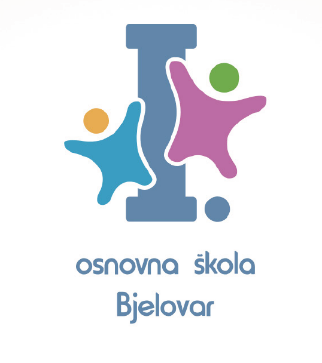 I. OSNOVNA ŠKOLA BJELOVARGODIŠNJI PLAN I PROGRAM RADA ŠKOLEZA ŠKOLSKU GODINU 2023. / 2024.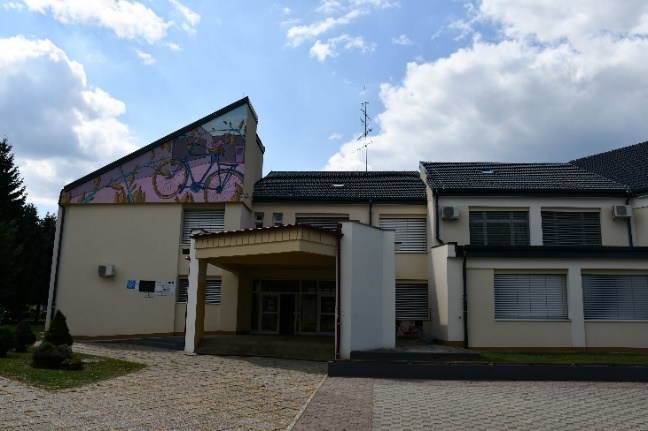 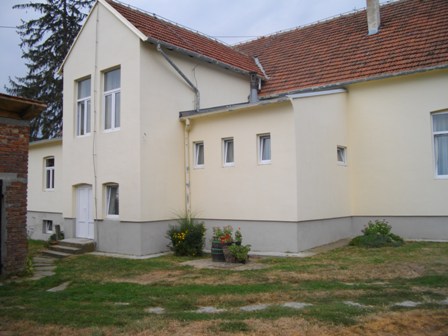 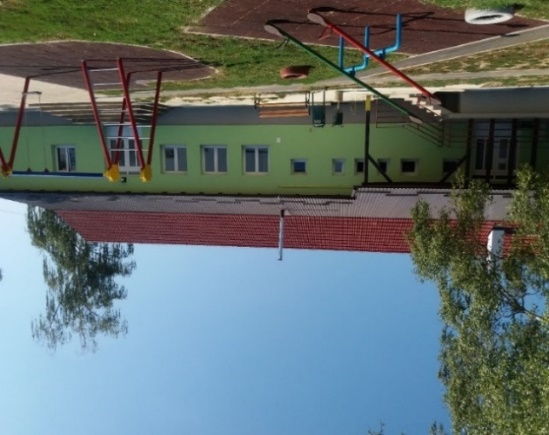 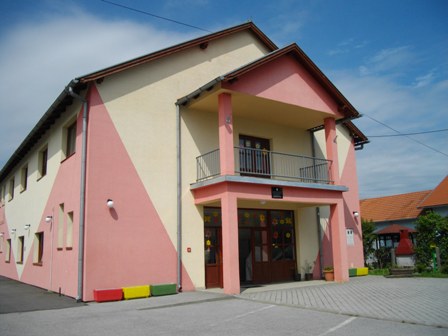 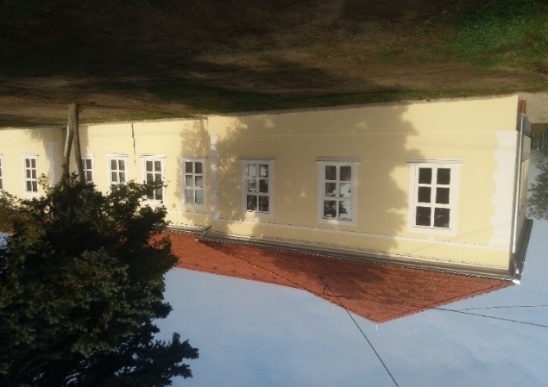                                               Bjelovar, rujan 2023.N A P O M E N ASastavni dijelovi Godišnjeg plana i programa rada škole su:Godišnji planovi i programi rada učiteljaMjesečni planovi i programi rada učiteljaGodišnji izvedbeni kurikulumi (GIK) Prilagođeni planovi i programi rada za učenike s teškoćamaOdluke o tjednim zaduženjima učitelja i stručnih suradnikaRaspored satiGodišnji planovi i programi stručnih suradnika i ravnateljaNastavni plan i program za osnovne škole RHKurikulum zdravstvenog odgojaKurikulum građanskog odgoja i obrazovanjaKLASA:  602-11/23-01/01URBROJ:  2103-38/01-23-1Bjelovar,  6. listopada 2023. godine	Na temelju članka 12. Statuta I. osnovne škole Bjelovar, a u skladu s člankom 28. i člankom 125. stavkom 3., alineja 1. Zakona o odgoju i obrazovanju u osnovnoj i srednjoj školi (NN  87/08, 86/09,92/10, 105/10, 90/11, 05/12, 16/12, 86/12,126/12, 94/13,152/14),17/07,68/18,98/19,64/20),  ravnateljica škole Martina Supančić donosi:NACRT PRIJEDLOGAGODIŠNJEG PLANA I PROGRAMA RADA I. OSNOVNE ŠKOLE BJELOVARZA ŠKOLSKU GODINU 2023./2024.Obrazloženje:	U skladu s odredbama Statuta I. osnovne škole Bjelovar i Zakona o odgoju i obrazovanju u osnovnoj i srednjoj školi (NN 87/08,86/09,92/10,105/10,90/11,05/12,16/12,86/12,126/12,94/13,152/14,17/07,68/18,98/19,64/20) Nacrt prijedloga Godišnjeg plana i programa rada Škole pripremila je ravnateljica Martina Supančić, dipl.uč.               Ovim je Nacrtom prijedloga utvrđeno mjesto, vrijeme, način i nositelji ostvarivanja nastavnoga plana i programa i ostalih aktivnosti u funkciji odgojno-obrazovnog rada škole.	O ovom Nacrtu prijedloga Godišnjeg plana i programa rada škole očitovalo se Učiteljsko vijeće dana              4. listopada 2023. godine i Vijeće roditelja dana 3. listopada 2023. godine, a prije njegovog donošenja od strane Školskog odbora dana 6. listopada 2023.  Ravnateljica škole:                                                                               Martina Supančić, dipl.uč.,v.r.I. osnovna škola BjelovarKLASA:  602-11/23-01/01URBROJ: 2103-38/01-23-2Bjelovar,   6. listopada  2023.Na temelju članka 12. Statuta I. osnovne škole Bjelovar u skladu sa člankom 118. stavkom 2. alineja  5. Zakona o odgoju i obrazovanju u osnovnoj i srednjoj školi (NN 87/08,86/09,92/10,105/10,90/11,05/12,16/12, 86/12,126/12,94/13,152/14),17/07,68/18,98/19,64/20) Školski odbor I. osnovne škole Bjelovar, Ul. Željka Sabola 14, Bjelovar, na temelju Nacrta prijedloga Godišnjeg plana i programa rada škole za šk. od. 2023./2024. dana,  6. listopada 2023. godine  donosi:	   O  D  L  U  K  Uo donošenju Godišnjeg plana i programa rada I. osnovne  škole Bjelovar za školsku godinu 2023./2024.Članak 1.Školski odbor I. osnovne škole Bjelovar  na sjednici održanoj dana 6. listopada  2023. godine donosi Godišnji plan i program rada škole za 2023./2024. školsku godinu.Članak 2.Godišnji plan i program rada Škole sadrži: uvjete rada, organizaciju rada, nastavni plan i program, godišnji izvedbeni kurikulum, plan kulturne i javne djelatnosti škole, planove internog stručnog usavršavanja, te plan rada stručnih organa, stručnih suradnika i organa upravljanja.Članak 3.Godišnji plan i program rada škole oglašava se na oglasnoj ploči i mrežnim stranicama Škole, a time se osigurava da svaki djelatnik može sudjelovati u planiranim aktivnostima i pratiti njihovu realizaciju.Članak 4.Ova odluka stupa na snagu danom donošenja, a primjenjuje se od 01. rujna 2023. godine.	 Predsjednica Školskog odbora:                                                                  Klaudija Aušperger, dipl.ing.kem., v.r.I.  UVJETI RADA1. 1.  PODACI O UPISNOM PODRUČJUI. osnovnu školu Bjelovar pohađaju učenici od 1. do 8. razreda iz upisnog područja grada  Bjelovara. Od 5. do 8. razreda Matičnu školu  pohađaju i učenici koji su četvrti razred završili u PŠ Nove Plavnice i PŠ Klokočevac. Matična škola nalazi se u Ul. Željka Sabola 14 u Bjelovaru, a pored nje djeluju još četiri područne škole:Naznačena udaljenost odnosi se na broj kilometara od matične do područnih škola. Područni odjeli su četverogodišnji osim u PŠ Ciglena u kojoj učenici nastavu polaze od 1. do 8. razreda, a kojima se u petom (5.) razredu pridružuju učenici iz PŠ Tomaš.U matičnoj školi redovni  su svi razredni odjeli od 1. do 8. razreda od čega deset (10) odjela  razredne nastave i petnaest (15) odjela predmetne nastave. U PŠ Nove Plavnice redovnih odjela je pet (5), u PŠ Klokočevac  su dva (2) kombinirana odjela. U PŠ Ciglena u razrednoj nastavi su četiri razredna odjela od čega je 1./2. kombinirani RO, jedan je odjel trećeg i dva odjela četvrtog razreda, a u predmetnoj nastavi  su četiri (4)  redovna  razredna odjela. U PŠ Tomaš je jedan kombinirani razredni odjel 1./3./4.razreda, a PŠ Kokinac zbog malog broja učenika je od  školske godine 2016./2017. privremeno zatvorena. Mreža osnovnih škola na području Grada Bjelovara se nije mijenjala.Prometna veza područnih škola s matičnom školom je  vrlo dobra, a održava se putem javnog prijevoza (đački autobus) ili internim školskim prijevozom (školski kombi).1.2. PROSTORNI UVJETIMATIČNA ŠKOLA, ŽELJKA SABOLA 14, BJELOVAR  TEL. 043/ 246 - 906Predmetna nastava se održava u jednoj smjeni u dvadeset jednoj moderno opremljenoj učionici uz koje se nalaze kabineti u prizemlju, na prvom katu i u potkrovlju gdje se nalazi i učionica za manje skupine učenika - češki jezik i kultura. 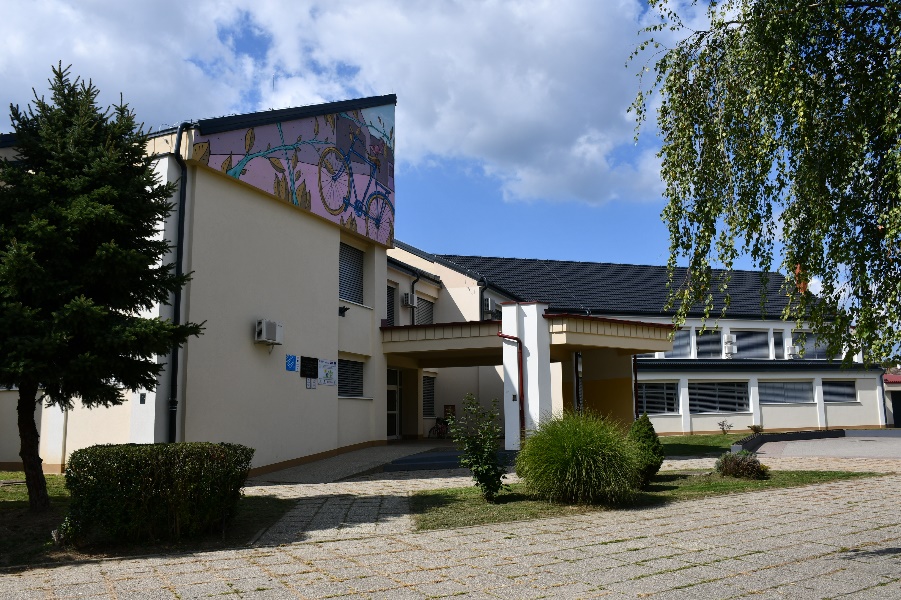 Matična škola ima veliku školsku knjižnicu i kuhinju s blagovaonicom.Učenici razredne nastave imaju vlastite prikladno opremljene i uređene učionice, ukupno 10 učionica za 10 razrednih odjela. U školi su djelomično opremljene učionice za kabinetsku nastavu informatike, glazbene kulture, fizike, prirode/biologije, kemije, 2 učionice za engleski jezik, 3 učionice za matematiku, 3 učionice za hrvatski jezik, učionica za povijest, učionica za geografiju, učionica za povijest/geografiju, učionica za likovnu kulturu, učionica za tehničku kulturu, učionica za njemački jezik, učionica za vjeronauk te jedna multifunkcionalna digitalna učionica budućnosti, koju koriste najviše učenici razredne nastave za nastavu informatike, ali i učitelji razredne i predmetne nastave za projektne aktivnosti međunarodnih eTwinning i Erasmus+ projekata te različite edukacije.Školsko - sportska dvorana ukupne je površine 1771m2 s tri vanjska igrališta te se nastava tjelesno -  zdravstvene kulture odvija u optimalnim uvjetima. 23. prosinca 2020. završeni su radovi na energetskoj obnovi zgrade naše matične škole koji su trajali od lipnja 2020. godine. Ukupna vrijednost projekta je 12,2 milijuna kuna, od čega je Europska unija iz Europskog fonda za regionalni razvoj sufinancirala s 6,6 milijuna kuna, a naš osnivač Grad Bjelovar s 5,5 milijuna kuna. Zgrada naše škole je sada nakon obnove prešla iz energetskog razreda D u energetski razred C.PODRUČNA ŠKOLA CIGLENA , VELIKA CIGLENA 7, TEL.  043/ 882-051   Nastava u PŠ Ciglena je osmogodišnja s radom u dvije smjene. Predmetna nastava se održava u dopodnevnoj smjeni (5. - 8.razred), a razredna nastava se održava u poslijepodnevnoj smjeni  (1.-4.razred) i to  u prostoru s četiri učionice te  informatičkom učionicom od 30 m2 .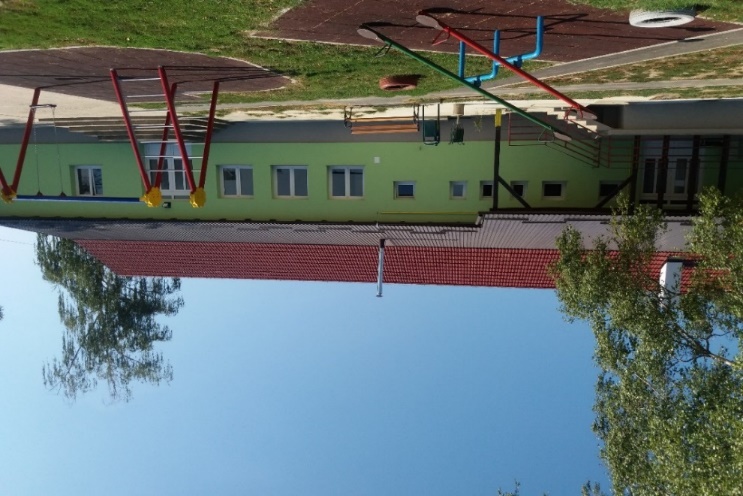  Osim navedenih prostorija u školi je hodnik s učeničkom garderobom, zbornica i razdjelna kuhinja s blagovaonicom, sve  ukupne površine 346,5 m2 te vanjsko asfaltirano igralište za košarku i nogomet. U vanjskom prostoru škole je novo dječje igralište po suvremenim standardima. U šk. god. 2016./2017. adaptiran je kompletan sanitarni čvor objekta, a tijekom ljeta 2019. godine školska zgrada je energetski obnovljena te je iz „G“ energetskog razreda dobila kategoriju „B“ energetskog razreda. Obnovljena zgrada otvorena je za boravak učenika 09.09.2019. godine. PODRUČNA ŠKOLA NOVE PLAVNICE,   NOVE PLAVNICE 2, TEL.  043/251-748U prigradskom naselju Nove Plavnice nalazi se četverogodišnja područna škola površine 461 m2 u kojoj se nalaze četiri   razredne učionice , hodnik s učeničkom garderobom, blagovaonica, razdjelna kuhinja i zbornica. Vanjski prostor sadrži asfaltirano igralište za nastavu TZK na kojem je u proljeće 2018. godine uređeno igralište sa spravama – toboganom, ljuljačkama i penjalicom,  te uređen park s klupama  i zelenom površinom. 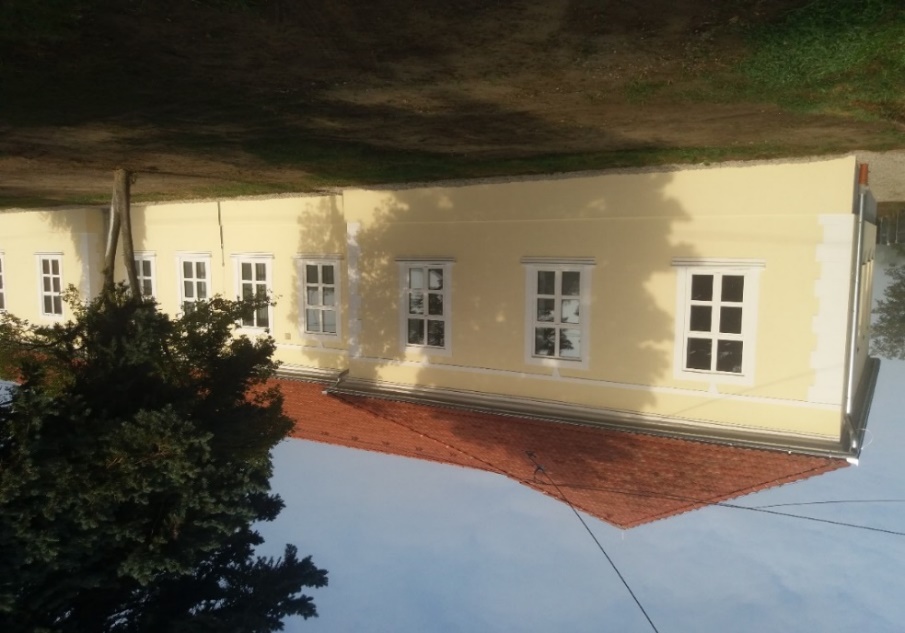 Tijekom ljeta 2019. godine   školska zgrada je energetski obnovljena te je iz „G“ energetskog razreda dobila kategoriju „B“ energetskog razreda. Obnovljena zgrada otvorena je za boravak učenika 10.09.2019. godine.PODRUČNA ŠKOLA  KLOKOČEVAC,    KLOKOČEVAC 88, TEL.  043/251-239Nastava u PŠ Klokočevac održava se u novoizgrađenoj školskoj zgradi, mjesnom domu koji je 2009. godine prenamijenjen za potrebe škole. Škola se sastoji od prizemlja ukupne površine 239 m2  u kojem se nalazi učenička garderoba i dvorana mjesnog odbora u kojoj se povremeno održava nastava TZK. Na katu zgrade do kojeg vode stepenice na kojima je i prilagođena podizna rampa za invalide, nalaze se četiri učionice,  zbornica za učitelje, razdjelna kuhinja i blagovaonica.   Kat iznosi ukupno 235,98 m2. Na katu i u prizemlju nalazi se prilagođeni sanitarni čvor za učenike s invaliditetom te sanitarni čvor za učenike  i učitelje. Od prosinca 2019. do  siječnja  2020. godine izvršena je    adaptacija dijela prostora kata škole za još jednu, četvrtu  učionicu te je od 09.01.2020. godine škola krenula s radom u jednoj smjeni.  U okolišu škole uređeno je košarkaško i rukometno igralište te dječje igralište sa spravama  i  parkiralište.PODRUČNA ŠKOLA TOMAŠ ,   TOMAŠ 86,  tel. 043/  882-052Područna škola Tomaš  sastoji se od jedne učionice površine 54 m2. U hodniku škole nalazi se bilogorska etno zbirka u stalnom postavu. Vanjski prostor sastoji se od manjeg dječjeg igrališta i školskog cvjetnjaka.  2018. godine škola je priključena na gradsku vodovodnu mrežu te je adaptiran dio učiteljskog stana i dio hodnika škole.                                  1.3. VANJSKI PROSTORNI UVJETIOkoliš matične škole krasi veliki park u kojem je zasađeno zimzeleno drveće i ukrasna živica te prostrani travnjak s brojnim ukrasnim grmljem. U šk. god. 2021./2022. uređene su i dvije učionice na otvorenom s natkrivenom binom, pločom i klupama za sjedenje. Na zapadnom dijelu školskog parka uređena je edukativna šumica s listopadnim sadnicama i šumskim biljkama. Uz sportsko-školsku dvoranu postoje tri igrališta s odgovarajućom opremom (koševi i golovi)  koja su osim za izvođenje nastave TZK otvorena za svakodnevnu rekreaciju i igru učenika  škole i djece iz bliže okolice. Uz košarkaško igralište nalazi se  veliki pješčanik za potrebe nastave TZK.Ispred škole nalazi se manji trg, široko popločeno šetalište te veliko parkiralište za osobne automobile osoblja škole i korisnika sportsko-školske dvorane.Ulaz u matičnu školu prilagođen je osobama s  invaliditetom, sadrži kosu ulaznu rampu.  Sve područne škole imaju održavan i uređen vanjski prostor koji se sastoji od igrališta za nastavu TZK, dječjih igrališta sa spravama, cvjetnjaka  odnosno travnjaka. U  PŠ Klokočevac  nalazi se novouređen  okoliš s biljkama koje su  zasađene u drvoredu uz ogradu igrališta. U PŠ  Ciglena je novouređen asfaltirani sportski teren omeđen ogradom. 1.4.  UNUTARNJI ŠKOLSKI PROSTORMatična škola građena je u četiri faze:Prva faza dovršena je 1990. godine kada je izgrađeno  1370 m2 unutarnjeg i 2000 m2 vanjskog prostora.S izgradnjom druge  faze 2002. godine škola je dobila novih 2509 m2 unutarnjeg i 7510 m2 vanjskog prostora. Treća faza završena je 2003. godine kada je izgrađena školsko-sportska dvorana površine 1771 m2 i vanjski sportski tereni sa zelenom površinom od 8230 m2 vanjskog prostora. Ukupna površina škole je 5650 m2 sa 17.740 m2 vanjskog prostora. U školi je ugrađeno dizalo i sanitarni čvor za invalide koje koriste učenici s tjelesnom invalidnošću. Četvrta faza završena je u rujnu 2012.godine gdje je rekonstruiran  potkrovni prostor od 600 m2 u kojem je šest učionica predmetne nastave i jedna mala učionica za manje skupine učenika s pripadajućim kabinetima, sanitarnim čvorom te sanitarnim čvorom za učenike s tjelesnom invalidnošću. Potkrovne učionice su klimatizirane. Do potkrovnih učionica vode stepenice koje su opremljene pokretnom podiznom platformom također za učenike s tjelesnom invalidnošću. Navedeni prostor useljen je u listopadu 2012.godine. U kolovozu 2015. godine u potkrovne učionice ugrađeni su klimatizacijski uređaji. U lipnju 2020. godine započet je projekt energetske obnove zgrade matične škole koja je završila u prosincu 2020. godine te je škola iz „D „  energetskog razreda prešla u kategoriju „C „ energetskog razreda. II. ORGANIZACIJA RADA ŠKOLE2.1. PODSJETNIK NA POČETKU ŠKOLSKE GODINE 2022./2023.2.2. RASPORED IZVOĐENJA  RAZREDNE NASTAVE U ŠK. GOD. 2023./2024.2.3. RASPORED IZVOĐENJA  RAZREDNE NASTAVE U ŠK. GOD. 2023./2024. 2.4. PODACI O BROJU UČENIKA U  REDOVNOM I KOMBINIRANOM RAZREDNOM ODJELU2.5. TJEDNE OBVEZE UČITELJA RAZREDNE NASTAVE I UČITELJA U PRODUŽENOM BORAVKU U ŠK. GOD. 2023./2024.PRIVITAK 2.6. TJEDNE OBVEZE UČITELJA  PREDMETNE NASTAVE  U ŠK. GOD. 2023./2024.PRIVITAK  2.7. UČITELJI ZADUŽENI U PREKOVREMENOM RADU  U ŠK. GOD. 2022./2023. 2.8. PODACI O ADMINISTRATIVNO-TEHNIČKOM OSOBLJU          2.9. ORGANIZACIJA SMJENA2.10. RASPORED DEŽURSTVA UČITELJA I STRUČNIH SURADNIKA- MŠ - PREDMETNA NASTAVAUčitelji su dežurni u RO prema rasporedu sati do dolaska učitelja koji ima sljedeći nastavni sat.NAPOMENA: Učitelji koji mijenjaju nenazočne učitelje preuzimaju i njihova dežurstva.  Satničarka:Jelena Halgaš, dipl. uč.2.11. RASPORED DEŽURSTVA UČITELJA  MATIČNA ŠKOLA - RAZREDNA   NASTAVAMŠ - RN – hodnik prizemlje/ katUčitelji su dežurni u RO prema rasporedu sati do dolaska učitelja koji ima sljedeći nastavni sat. NAPOMENA: : Predmetni učitelji prema svojem rasporedu sati preuzimaju i dežurstva kao i učitelji koji mijenjaju nenazočne učitelje.2.12. RASPORED DEŽURSTVA UČITELJA RN - PŠ KLOKOČEVAC Učitelji su dežurni u RO prema rasporedu sati do dolaska učitelja koji ima sljedeći nastavni sat. NAPOMENA: : Predmetni učitelji prema svojem rasporedu sati preuzimaju i dežurstva kao i učitelji koji mijenjaju nenazočne učitelje.2.13. RASPORED DEŽURSTVA UČITELJA RN/PN - PŠ CIGLENARAZREDNA NASTAVA PONEDJELJAK:   1. – 2.  MARTINA ŠEBALJ                              3. – 4.  MARIJA KOTARŠČAK                              5. – 6. MARIO ŠPOLJARIĆ UTORAK:  1. – 3. LJILJANA VUJČIĆ                   4. – 6. HELENA HORAK SRIJEDA:  1. – 2. LJILJANA VUJČIĆ                   3. – 6. MARTINA ŠEBALJ ČETVRTAK:   1. – 2. HELENA HORAK                       3. – 6. MARIJA KOTARŠČAK PETAK:  1. – 3. LJILJANA VUJČIĆ Učitelji su dežurni u RO prema rasporedu sati do dolaska učitelja koji ima sljedeći nastavni sat.NAPOMENA:  Predmetni učitelji prema svojem rasporedu sati preuzimaju i dežurstva kao i učitelji koji mijenjaju nenazočne učitelje.2.14. RASPORED DEŽURSTVA UČITELJA  - PŠ NOVE PLAVNICEponedjeljak   -  vjeroučiteljica  Ivana Pavlović Mikulić utorak  -  Tatjana Adžam, Nikolina Puljić srijeda  -  Renata Novalić četvrtak  -  Jasna Predragović petak  - Maja KranjčevićUčitelji su dežurni u RO prema rasporedu sati do dolaska učitelja koji ima sljedeći nastavni sat.Svaki učitelj dežura u svom razrednom odjelu i ispred svoje učionice. U dežurstvo su uključeni i učitelji izbornih predmeta.NAPOMENA: Predmetni učitelji prema svojem rasporedu sati preuzimaju i dežurstva kao i učitelji koji mijenjaju nenazočne učitelje.2.15. RASPORED DEŽURSTVA UČITELJA  - PŠ TOMAŠIII. NASTAVNI PLAN I PROGRAM3.1. GODIŠNJI KALENDAR RADA ŠKOLE	RD				222 x 8 = 1776BLAGDANI			    9 X 8 =     72GO				  30 X 8 =   240					  2088  +SUBOTE, NEDJELJE		105 X 8 =   840UKUPNO:                                                            2928366 X 8     2928 SATI3.2. OBILJEŽAVANJE VAŽNIJIH DATUMA I RAD STRUČNIH TIJELA ŠKOLE U ŠK.GOD 2023./2024.3.3. GODIŠNJI FOND SATI        MATIČNA ŠKOLA3.4. DOPUNSKA NASTAVA3.5. DODATNA NASTAVA U dodatni rad uključeni su učenici koji za određeno nastavno područje pokazuju poseban interes. U radu s takvim učenicima teži se što većoj individualizaciji i osamostaljivanju učenika koristeći elemente problemske i mentorske nastave. Dodatni rad evidentira se u e-dnevnik.  Najbolji učenici upućuju se na  školska, županijska  i državna natjecanja . Učitelji razredne nastave zaduženi su s jednim satom dodatnog nastavnog rada koji organiziraju sukladno potrebama učenika, dok učitelji četvrtih razreda pripremaju učenike za natjecanje  iz nastavnog predmeta matematika sukladno Katalogu smotri i natjecanja AZOO.3.6. RAD S DAROVITIM UČENICIMA     Uočavanje, praćenje i poticanje darovitih učenika svakako će biti jedna od važnijih zadaća svih činitelja. Posebna pažnja posvetit će se individualizaciji rada s darovitima, njihovo uključivanje u izborne programe i adekvatne oblike INA i izvanškolskih aktivnosti. Također će se sustavno voditi briga o daljnjem napredovanju učenika s postignućima u srednjoškolskom obrazovanju. Razrednici i članovi stručno-razvojne službe sudjelovat će u praćenju i poticanju darovitih učenika u suradnji s Upravnim odjelom za poslove državne uprave. U suradnji s roditeljima i Hrvatskim  zavodom za zapošljavanje, stručno-razvojna služba će raditi na individualnoj i skupnoj razini profesionalnog priopćavanja i usmjeravanja. Psihologinja škole će u suradnji sa učiteljicama provesti identifikaciju darovitih učenika u generaciji trećih razreda te oformiti skupinu koja će biti uključena u školski obogaćeni program za darovite učenike razredne nastave “Malci radoznalci”. S postojećom skupinom darovitih učenika četvrtih razreda nastavit će se rad u okviru školskog obogaćenog programa “Malci radoznalci” koji provodi psihologinja škole u suradnji sa zainteresiranim učiteljima predmetne i razredne nastave u obliku radionica dva puta mjesečno u poslijepodnevnom terminu.3.7. UČENICI S TEŠKOĆAMA U RAZVOJU Rješenjem Upravnog odjela za obrazovanje, kulturu i šport BBŽ  u šk. god. 2023./ 2024. temeljem članka 20., članka 21. i članka 65. stavak 4. Zakona o odgoju i obrazovanju u osnovnoj i srednjoj školi (NN  87/08, 86/09,92/10, 105/10, 90/11, 05/12, 16/12, 86/12,126/12, 94/13,152/14),17/07,68/18, 98/19, 64/20) i Pravilnika o  postupku utvrđivanja psihofizičkog stanja djeteta, učenika te sastavu stručnih povjerenstava ( NN 67/2014)  nastavu pohađa  68 učenika i to:PP = PRILAGOĐENI PROGRAMRP+IP = REDOVNI PROGRAM UZ  INDIVIDUALIZIRANI PRISTUP   PP osim KULTURA = PRILAGOĐENI PROGRAM  IZ SVIH NASTAVNIH  PREDMET bez   TZK, GK, TK, LKPP-MAT.= PRILAGOĐENI PROGRAM SAMO IZ NAVEDENOG PREDMETA, ostali predmeti  RP ili RP+IPSocijalna pedagoginja:Helena Mihoci, mag.paed.soc.3.8. PODACI O POMOĆNICIMA U NASTAVI ZA UČENIKE S TURKoordinatorica:Helena Mihoci, mag.paed.soc.. 3.9. SUSRETI I NATJECANJA PO PREDMETNIM PODRUČJIMA U ŠK.GOD.2023./2024.Za ostvarivanje školske društvene funkcije u životnoj sredini veliku važnost ima kulturna i javna djelatnost škole. Kako bi se ta djelatnost uočila, djelatnici I. osnovne škole Bjelovar ulažu velike napore te škola ostvaruje značajne rezultate. U okviru škole djeluju grupe izvannastavnih aktivnosti koje svoje djelovanje i kvalitetan rad dokazuju kulturno-umjetničkim priredbama i sportskim rezultatima učenika tijekom cijele školske godine. Učenike od 1.-8.razreda pripremaju učitelji-mentori za pojedina nastavna područja-predmete sukladno Katalogu smotri i natjecanja AZOO.               IV. KULTURNA I JAVNA DJELATNOST ŠKOLE4.1. GODIŠNJI KALENDAR OBILJEŽAVANJA VAŽNIJIH DATUMA     4.2. PLAN PROSLAVE  DANA ŠKOLEDan škole petak, 17. svibnja 2024. godine    Napomena: Nadnevak proslave Dana škole moguće je izmijeniti zbog društvenih događanja u lokalnoj zajednici.4.3.  PEDAGOŠKI TISAK I PERIODIKA            V. PLAN ZDRAVSTVENE I SOCIJALNE ZAŠTITE UČENIKA 5.1. PLAN ZDRAVSTVENO - SOCIJALNE I EKOLOŠKE ZAŠTITE UČENIKA    Zdravstveni odgoj učenika sastavni je dio zdravstvene zaštite, a provodit će se cjelokupnim odgojnim radom u školi, ali i kroz sat razrednika u skladu s Planom i programom zdravstvenog odgoja. Za učenike od 3. do 8.r. na satu razrednika razreda predviđeni su sadržaju kroz 4 modula: 1.Živjeti zdravo 2.Prevencija ovisnosti 3.Prevencija nasilničkog ponašanja 4.Spolno/rodna ravnopravnost i odgovorno spolno ponašanje (za učenike od 2- 8. razreda) i kroz tri modula za učenike 1.  i  2. razreda:1.Živjeti zdravo 2.Prevencija ovisnosti 3.Prevencija nasilničkog ponašanja Za rad razrednika u provedbi Programa zdravstvenog odgoja tiskan  je i priručnik za rad s detaljno razrađenim nastavnim temama.Dio sadržaja provodit će i djelatnici školske medicine (liječnici i medicinske sestre). Za ovu školsku godinu za tu suradnju  predviđeni su sadržaji za 1. 3., i 5. razred osnovne škole. Dogovor o realizaciji napravit će se neposrednim kontaktom s razrednicima.U nastavi svih predmeta, a osobito tjelesno-zdravstvene kulture, prirode i biologije te grupa izvannastavnih i izvanškolskih aktivnosti također će se voditi skrb o zdravstveno-socijalno-ekološkoj zaštiti učenika.Zdravstveni odgoj učenika sastavni je dio zdravstvene zaštite, a provodit će se cjelokupnim odgojnim radom u školi, u nastavi svih predmeta, a osobito tjelesno-zdravstvene kulture, te grupa izvannastavnih i izvanškolskih aktivnosti. Realizirat će se i posebni zadaci:5.2. SURADNJA SA SLUŽBOM ZA ŠKOLSKU MEDICINU BJELOVARSKO-BILOGORSKE ŽUPANIJE U ŠK.GOD. 2023./2024.Organizirati predavanja u vezi s realizacijom ŠPP-a  u  suradnji sa školskom medicinomOrganizirati predavanja u vezi sa zdravstvenim odgojem u  suradnji sa školskom medicinom Poduzimati sve preventivne mjere u zaštiti zdravlja učenika i u tu svrhu provoditi sistematske preglede,  zakonska cijepljenja  protiv zaraznih bolesti u suradnji sa Zavodom za javno zdravstvo.U korištenje školske kuhinje uključiti što veći broj učenika,  a za učenike slabijeg imovinskog stanja i   učenike iz obitelji u riziku od siromaštva, osigurati  besplatnu prehranu  Organizirati među razredima  sportska natjecanjaBiti konstantno u vezi s Centrom za socijalnu skrb i Gradskim društvom Crvenog  križa zbog socijalno ugroženih i nedovoljno  zbrinutih učenikaU školi provoditi sve akcije Podmlatka Crvenog križa i uključiti se u njihovu realizacijuOrganizirati tijekom školske godine jednodnevne izlete i terensku nastavu. U suradnji s osnivačem organizirati ljetovanja naših učenika u  Hostelu „Bjelovar“ u Novom Vinodolskom, te petodnevnu Školu u prirodi za učenike trećih razreda 	Voditi posebnu pažnju o zdravstveno - higijenskim uvjetima škole5.3.  UČENICI KOJI OSTVARUJU PRAVO NA BESPLATNU PREHRANU Na besplatnu prehranu imaju pravo svi učenici.VI. PLANOVI INTERNOG STRUČNOG USAVRŠAVANJA6.1. PLAN STRUČNOG USAVRŠAVANJA UČITELJA I STRUČNIH SURADNIKA U ŠK.GOD. 2023./2024.U školi djeluju školska stručna vijeća: 1. kulturno-umjetničke skupine nastavnih predmeta (hrvatski jezik, likovna i glazbena kultura, češki jezik i kultura)2. stranog jezika (engleski i njemački jezik)3. matematike, fizike, informatike i tehničke kulture4. povijesti i geografije5. prirode, biologije, kemije i tjelesno-zdravstvene kulture6. razredne nastave I. II. III. i  IV. razreda - 4  podvijećaTijekom školske godine planira se održati  najmanje 3  sjednice svakog školskog stručnog  vijeća.    Tijekom školske godine organizirat će se i provoditi individualno usavršavanje učitelja, skupno usavršavanje u školi putem školskih stručnih vijeća i učiteljskog vijeća, te kolegija za usustavljivanje razredne i školske discipline. Također, u organizaciji Agencije za odgoj i obrazovanje organiziraju se i skupna stručna usavršavanja izvan škole.  Za provođenje  permanentnog individualnog  stručnog usavršavanja škola će  učiteljima i stručnim suradnicima kao i pripravnicima u skladu s mogućnostima osigurati stručnu metodičko-pedagoško-psihološku literaturu.6.2. UČITELJI I STRUČNI SURADNICI PROMAKNUTI   U  ZVANJE MENTORA / SAVJETNIKA/ IZVRSNOG SAVJETNIKA 6.3.GODIŠNJI PLAN I PROGRAM RADA ŠKOLSKOG STRUČNOG VIJEĆA UČITELJA RAZREDNE NASTAVE   Voditeljica ŠSV RN:Renata Horžić, dipl.uč. savjetnica 6.4. GODIŠNJI PLAN I PROGRAM RADA ŠKOLSKOG STRUČNOG VIJEĆA VJEROUČITELJA Voditelj ŠSV vjeroučitelja: Mario Savić, dipl.theol. 6.5. GODIŠNJI PLAN I  PROGRAM RADA ŠKOLSKOG STRUČNOG VIJEĆA   KEMIJE , PRIRODE/BIOLOGIJE I  TJELESNO ZDRAVSTVENE KULTUREVoditeljica ŠSV:Klaudija Aušperger, dipl.ing.6.6. GODIŠNJI PLAN I PROGRAM RADA ŠKOLSKOG STRUČNOG VIJEĆA POVIJESTI I GEOGRAFIJE                          Voditelj ŠSV  geografije i povijesti : Jonatan Car, prof.6.7.  GODIŠNJI  PLAN I PROGRAM RADA ŠKOLSKOG STRUČNOG VIJEĆA MATEMATIKE, FIZIKE, TEHNIČKE KULTURE I INFORMATIKE        Voditeljica ŠSV:  Jela Galunić, dipl.uč..6.8. GODIŠNJI PLAN I PROGRAM RADA ŠKOLSKOG STRUČNOG VIJEĆA  STRANIH JEZIKAVoditeljica  ŠSV stranih jezika: mr. Ivana Pleskalt, uč. mentorica6.9. GODIŠNJI PLAN I PROGRAM RADA ŠKOLSKOG STRUČNOG VIJEĆA HRVATSKOG JEZIKA,ČEŠKOG JEZIKA I KULTURE,GLAZBENE KULTURE,LIKOVNE KULTUREČlanovi stručnog vijeća:  Danica Barišić, prof. glazbene kulture, Sanela Derges, dipl. učiteljica RN i hrvatskog jezika, Lorena Buršić-Lukić, prof. likovne kulture, Mirjana Ištef, prof. hrvatskog jezika i književnosti, Jasna Kalem, dipl. učiteljica RN i hrvatskog jezika, Marina Novosel Kolaček, prof. češkog jezika i književnosti i povijesti,  Danica Popilovski Topalović, dipl. knjižničar,  Sanja Sabljak, prof. hrvatskog jezika i književnosti, učiteljica savjetnica,  Mateja Ištok, magistra edukacije hrvatskog jezika i književnosti Voditeljica ŠSV-a je Sanja Sabljak, a zamjenica voditeljice Danica Barišić.  Voditeljica  ŠSV: Sanja Sabljak, prof. VII. PLAN RADA STRUČNIH TIJELA7.1. PLAN RADA UČITELJSKOG VIJEĆA, RAZREDNIH VIJEĆA  I  RAZREDNIKA UČITELJSKO VIJEĆE obavlja poslove koji su mu određeni Zakonom o odgoju i obrazovanju u osnovnoj i srednjoj školi, Statutom škole (članak 86.)prema kojemu:  - UV predlaže godišnji plan i program rada Škole i Školski kurikulum; analizira i ocjenjuje odgojno-obrazovni rad; glasuje o kandidatima za ravnatelja Škole; skrbi o primjeni suvremenih oblika i metoda nastavnog rada s učenicima; odlučuje o pedagoškim mjerama sukladno odredbama ovoga statuta a u skladu sa zakonskim odredbama; na prijedlog liječnika primarne zdravstvene zaštite donosi odluku o oslobađanju od pohađanja određenog nastavnog predmeta ili određene aktivnosti ako bi to sudjelovanje štetilo zdravlju učenika; raspravlja i odlučuje o stručnim pitanjima; daje prijedloge Školskom odboru i ravnatelju za unapređivanje organizacije rada; djelatnosti Škole te uvjetima za odvijanje odgojno obrazovnog rada; obavlja druge poslove utvrđene ovim statutom i drugim aktima Škole; sjednice Učiteljskog vijeća saziva i predsjedava im ravnatelj Škole RAZREDNO VIJEĆE/KOLEGIJ   svakog odjela tijekom godine održat će se najmanje dva puta, a prema potrebi pojedinog razrednog odjela i više puta tijekom nastavne godine.   Temeljem Statuta Škole  razredno vijeće ima slijedeće zadatke: skrbi o odgoju i obrazovanju učenika u razrednom odjelu; skrbi o ostvarivanju nastavnog plana i programa; predlaže izlete razrednog odjela; surađuje s roditeljima i skrbnicima učenika; obavlja druge poslove određene ovim statutom i drugim aktima ŠkoleRAZREDNICI  tijekom godine obavljaju  poslove u skladu s Zakonom o odgoju i obrazovanju u osnovnoj i srednjoj školi, Kolektivnim ugovorom za zaposlenike u osnovnoškolskim ustanovama, Statutom škole, Planom i programom rada Škole i dr.7.2. PLAN RADA VIJEĆA RODITELJAVIJEĆE RODITELJA - Na temelju članka 137. Zakona o odgoju i obrazovanju u osnovnoj i srednjoj školi:  (1) U školi se ustrojava vijeće roditelja   (2) Roditelji učenika svakog razrednog odjela između sebe biraju jednog člana u vijeće roditelja, a u školama u kojima se  školovanje ne provodi u razrednim odjelima sastav vijeća roditelja uređuje se  statutom.   (3) Vijeće roditelja između sebe bira predsjednika i zamjenika predsjednika.  (4) Vijeće roditelja daje mišljenje o prijedlogu školskog kurikuluma, godišnjeg plana i programa rada, raspravlja o izvješćima   ravnatelja o realizaciji školskog kurikuluma, godišnjeg plana i programa rada škole, razmatra pritužbe roditelja u svezi s  odgojno-obrazovnim radom, predlaže mjere za unaprjeđenje obrazovnog rada, predlaže svog člana školskog odbora  te    obavlja i druge poslove u skladu sa statutom škole.  (5) Ravnatelj škole dužan je u najkraćem mogućem roku obavijestiti vijeće roditelja o svim pitanjima od općeg značaja za školu.  (6) Ravnatelj škole, školski odbor i osnivač dužni su, u okviru svoje nadležnosti, razmotriti prijedloge roditeljskog vijeća i   pisano ga o tome izvijestiti. Pored zakonskih ovlaštenja Vijeće roditelja raspravlja i o pitanjima značajnim za život i rad škole te daje mišljenje i  prijedloge u svezi: s radnim vremenom učenika, početkom i završetkom nastave te drugim oblicima odgojno-obrazovnog rada; s organiziranjem izleta, ekskurzija, športskim natjecanjima i kulturnim manifestacijama; s vladanjem i ponašanjem učenika u školi i zvan nje; s osnivanjem i djelatnošću učeničkih udruga te sudjelovanjem učenika u njihovom radu; o socijalno-ekonomskom položaju učenika i pružanjem odgovarajuće pomoći; s organiziranjem nastave, uspjehom učenika u obrazovanom radu, izvannastavnim i izvanškolskim aktivnostima.7.3.      PLAN RADA VIJEĆA UČENIKAVIJEĆE UČENIKA : promiče interese učenika i predlaže mjere za poboljšanje prava i interesa učenika; daje sugestije glede provedbe izleta i ekskurzija; daje prijedloge pri provedbi kućnoga reda; raspravlja o rezultatima odgojno-obrazovnog rada i daje prijedloge za njegovo unapređenje; daje pritužbe ravnatelju Škole, Učiteljskom vijeću i Školskom odboru glede statusa i položaja učenika i poslovanja Škole; raspravlja i daje prijedloge i o drugim pitanjima važnim za prava , obveze i interese učenika.7.4. PLAN RADA ŠKOLSKOG ODBORA	Predsjednica Školskog odbora:Klaudija Aušperger, dipl.ing.kem., v.r.7.5. GODIŠNJI PLAN I PROGRAM STRUČNOG SURADNIKA PEDAGOGA*Zbog strukture neposrednog rada i ostalih poslova (5+3) i nerazmjera ostalih poslova i neposrednog rada prostor za ISU  je znatno smanjen pa će se iznad 67h  individualno stručno usavršavanje odvijati u slobodno vrijeme pedagoginje.Stručna suradnica pedagoginja,Dr. sc. Zdenka Brebrić7.6. GODIŠNJI PLAN I PROGRAM RADA STRUČNOG SURADNIKA  KNJIŽNIČARAStručna suradnica knjižničarka:Danica Popilovski Topalović, prof.7.7. GODIŠNJI PLAN I PROGRAM RADA STRUČNOG SURADNIKA SOCIJALNOG PEDAGOGANapomena:Satnica svih planiranih aktivnosti programa djelovanja je okvirna.Programirane aktivnosti stručni suradnik izvodi primjereno dinamici odgojno-obrazovnogprocesa i planiranih aktivnosti školskog kurikuluma.Helena Mihoci, socijalna pedagoginja7.8. GODIŠNJI PLAN I PROGRAM RADA STRUČNOG SURADNIKA PSIHOLOGAStručna suradnica psihologinja:                                                                                                                         Mirela Ileković, univ.spec.psih.sav.7.9. PLAN I PROGRAM RADA RAVNATELJA ŠKOLE                                                                                                                                                              Ravnateljica:Martina Supančić, dipl.uč.7.10. ŠKOLSKI  PREVENTIVNI  PROGRAMI.OSNOVNA ŠKOLA BJELOVARPRIJEDLOG PLANA I PROGRAMA RADA  ŠKOLSKOG  PREVENTIVNOG  PROGRAMA U ŠK.GOD. 2023./2024.PROCJENA STANJA I POTREBA:                  Aktivnosti Školskog preventivnog programa se planiraju u skladu s napravljenom procjenom potreba. Potrebe se procjenjuju na temelju: procjene odgojnog stanja u razredu i potreba na početku (ali i tijekom) školske godine od strane razrednika, povratnim informacijama dobivenih od strane učenika, izvješća o postignućima učenika na polugodištu i kraju školske godine (RV, UV), učestalosti dolaska roditelja na individualne informativne razgovore i roditeljske sastanke te procjene kvalitete ostvarene suradnje s njima, broja opravdanih i neopravdanih izostanaka učenika, izrečenih pedagoških mjera, praćenja ponašanja učenika, evidencije stručnih suradnika o najčešćim sukobima/neprihvatljivim ponašanjima/problemima učenika i suradnji s roditeljima i/ili učiteljima, suradnje s vanjskim suradnicima, stručnjacima ustanova koje skrbe o zdravlju, zaštiti, odgoju i obrazovanju djece i mladih te organizacijama civilnog društva.                 Prema dobivenim povratnim informacijama od strane učenika, velik broj učenika školu doživljava kao sigurno i poticajno okruženje. Na temelju mišljenja razrednika u većini razrednih odjela postoji dobra razredna kohezija, učenici su spremni za suradnju, poštuju pravila kućnog reda škole, pristojno se ponašaju prema učiteljima te jedni prema drugima. S druge strane, s obzirom na to da raste broj učenika koji sve češće krši pravila, teže prihvaća neuspjeh, ulazi u sukobe s drugim učenicima, provodi velik dio slobodnog vremena na Internetu te na primijećen pad motivacije i zainteresiranosti za izvršavanje školskih obveza i sl., važna je prevencija nasilničkog ponašanja, prevencija zlouporabe sredstava ovisnosti i drugih oblika ovisničkog ponašanja te prevencija školskog neuspjeha. Velika pozornost se pridaje i poučavanju te uvježbavanju životnih vještina kako bi se učenici što uspješnije mogli  suočavati/nositi sa zahtjevima i izazovima svakodnevnog života.NAMJENA I CILJEVI PROGRAMA: Namjena školskog preventivnog programa je usmjeravanje učenika na društveno prihvatljive oblike ponašanja, promicanje zdravih stilova života, odgoj osoba sposobnih za nošenje sa životnim iskušenjima, a to sve pridonosi povećanju sigurnosti u odgojno - obrazovnim ustanovama i prevenira određene oblike ponašanja. Osnovna namjena našeg školskog preventivnog programa je djelovati odgojno na učenike s već izraženim oblicima problema u ponašanju, zatim djelovati na učenike koji žive u rizičnom okruženju za razvoj problema u ponašanju ili pokazuju neke naznake problema u ponašanju, kao i rad s djecom izvan navedenih kategorija kako bi se preveniralo moguće iskazivanje problema u ponašanju.  Ciljevi školskog preventivnog programa su poticanje samopouzdanja i samopoštovanja kod učenika, razvoj vještina nošenja sa svakodnevnim izazovnim situacijama, poticanje sustava podrške u okruženju obitelji, škole, radnog mjesta te zdravog okružja u zajednici. Sukladno tome, škola će poticati razvoj zaštitnih čimbenika tijekom školovanja učenika (stvaranje pozitivne slike o sebi, podršku od strane učitelja i roditelja, pomoć u rješavanju kriznih situacija, osmišljavanje kvalitetnog slobodnog vremena – ponuda različitih izvannastavnih i izvanškolskih aktivnosti, osposobljavanje za samopomoć i samozaštitu) te nastojati ublažavati utjecaje rizičnih čimbenika (nepovoljne obiteljske okolnosti, školski neuspjeh, poteškoće u ponašanju i dr.). Školski preventivni program obuhvaća rad s učenicima na individualnoj ili grupnoj razini, rad s roditeljima učenika kroz redovito informiranje, pružanje individualnih savjetodavnih sastanaka, grupnih edukacija te poticanja na suradnju s drugim institucijama koje pomažu razvoju i zdravlju djece i mladih. Također, školski preventivni program obuhvaća i rad s učiteljima te stručnim suradnicama kroz redovite edukacije, individualna savjetovanja i pružanje podrške te suradnju s drugim institucijama. Članovi Povjerenstva za Školski preventivni program u šk.god. 2023./2024. Helena Mihoci – voditeljica ŠPP  Mirela Ileković - članNikolina Puljić– član Lea Dolenčić – član Jasenka Aušperger – član Višnja Čanić – član Matija Novoselec– član Anita Unger – član Vlasta Šveda – član Maja Puc, članIvana Banjeglav, članKlaudija Aušperger, članMirjana Nježić, članRoditelji: Tomislav Potak, Kristina Nemčević RAD S UČENICIMARAD S RODITELJIMA RAD S UČITELJIMA OSTALE AKTIVNOSTI KOJE SE PROVODE U SKLOPU ŠPP (Univerzalne intervencije) Protokoli i pravila kojima se preveniraju rizična ponašanja učenika, doneseni na razini škole, a sastavni su dio ŠPP-a: Pravila postupanja u slučaju vršnjačkog sukoba i nasilja te ponašanja koja ugrožavaju sigurnost učenika Pravila postupanja u slučaju ozljede na nastavnom satu i u školskom prostoru  Protokol postupanja prije izricanja pedagoške mjere i eventualnog izricanja „dobrog“ ili „lošeg“ vladanja  Pravila postupanja kod učeničkih izostanaka TJEDAN PSIHOLOGIJE Promoviranje rada psihologa u zajednici uz teme vezano za mentalno zdravlje.VIJEĆE UČENIKA- pričaonica/debata, projekt na teme:a) Biramo najbolji slogan za promicanje tolerancije.b) Čime se ponosimo, a što nam je izazov u našim razrednim odjelima – analiza razredne i školske klime  te  iznalaženja strategija poboljšanja.c) Projekt „K&K s rukovodstvom škole“, promicanje suradnje između kolegijalnim tijela za što snažniji angažman učenika u  otkrivanju i rješavanju učeničke problematike  uz moderiranje stručnih suradnica.Voditeljica ŠPP-a:  Helena Mihoci, mag.paed.soc.7.11. ŠKOLSKI STRUČNI TIMOVI 7.11.1. GODIŠNJI PLAN I PROGRAM RADA  STRUČNOG TIMA ZA KVALITETU PLAN I PROGRAM RADA TIMA ZA KVALITETU ZA ŠKOLSKU GODINU 2023./2024.Članovi tima su i za ovu školsku godinu ostali u istovjetnom sastavu kao i prethodne uz iznimku defektologinje Tatjane Landsman koja zbog umirovljenja nije više članica Tima.:  Martina Supančić - predsjednica Mirela Ileković - koordinatorica Zdenka Brebrić - koordinatorica Danica Popilovski Topalović, član Sanja Sabljak, član Danica Barišić, član Klaudija Aušperger, član Anita Unger, član Daria Pintarić, član 12. 	Mateja Ištok, član13. 	Saša Ćurčić, član14. 	Maja Puc, član15. 	Kristina Milaj, član16. 	Jonatan Car, član		                                               Predsjednica: ravnateljica Martina SupančićKoordinatorice: pedagoginja Zdenka Brebrićpsihologinja  Mirela Ileković7.11.2. GODIŠNJI PLANI PROGRAM  RADA ŠKOLSKOG STRUČNOG TIMA  ZA  KULTURNU I JAVNU DJELATNOST ŠKOLE-Tijekom školske godine: svi likovni i literarni natječaji, suradnja s policijom, književni susreti, kazališne predstave, itd.-Susreti s glumcima, veleposlanstvima, posjet izložbama, suradnja s Državnim uredom za zaštitu i spašavanje, suradnja s Društvom Naša djeca, suradnja s Bjelovarskim kinom, Bjelovarskim kazlištem i BOK festom, Dječjim odjelom Narodne knjižnice Petar Preradović i druge ustanove.-U radu će biti realiziran i dio projektnih aktivnosti K1 projekta.                                                                                                                                                            Voditeljica  Tima:                                                                                                                                                            Sanela Derges, dipl. uč.7.11.3. GODIŠNJI PLANI PROGRAM  RADA ŠKOLSKOG STRUČNOG TIMA  ZA PRIPREMU PROJEKATA I PRIJAVU NA NATJEČAJEČlanovi Tima:1. Helena Gustović Ljubić – predsjednica2. Petra Turković - član3. Maja Puc - član4. Jela Galunić - član5. Jelena Jerković Šikić - član6. Doris Banušić Duvnjak - član7. Ivana Pleskalt – član8. Martina Salajster – član                                                                                                                                                               Voditeljica  Tima:                                                                                                                                       Helena Gustović Ljubić, dipl.uč.7.11.4. GODIŠNJI PLAN I PROGRAM RADA ŠKOLSKOG STRUČNOG TIMA ZA MEĐUNARODNU SURADNJU Članovi Tima:1. Nataša Ljubić Klemše, predsjednica2. Valentina Cepanec, član3. Ivana Pleskalt, član4. Helena Gustović Ljubić, član5. Petra Turković, član6. Danica Barišić, član7. Sanela Gavranović, članGODIŠNJI PLAN I PROGRAM RADA ŠKOLSKOG STRUČNOG TIMA ZA MEĐUNARODNU SURADNJU 2023./2024.Voditeljica Tima:mr. Nataša Ljubić Klemše, učiteljica savjetnica 7.11.5. GODIŠNJI PLAN I PROGRAM RADA ŠKOLSKOG STRUČNOG TIMA ZA ESTETSKO UREĐENJE ŠKOLE                                                                                    Članovi:1. Lorena Buršić – Lukić, predsjednica2. Jasna Predragović, član3.Tatjana Kos, član4. Sandra Kamber, član5. Jasenka Aušperger, član6. Višnja Čanić, član-Tijekom školske godine, uz članove tima, svi učitelji i stručni suradnici rade na estetskom uređenju škole,  prema kalendaru zaduženja za obilježavanje važnijih datuma u šk. god. 2023./24.                                                                                                                                                          Voditeljica  Tima:                                                                                                                                                             Lorena Buršić - Lukić 7.11.6. GODIŠNJI PLAN I PROGRAM RADA ŠKOLSKOG STRUČNOG TIMA ZA PROMOCIJU ŠKOLE I ODNOSE S JAVNOŠĆUČlanovi:1. Sanela Gavranović, predsjednica 2. Martina Supančić, član 3. Helena Gustović Ljubić, član 4. Valnea Krezo, član 5. Marko Preskočil, član                                                                                                                                                           Voditeljica  Tima:                                                                                                                                                            Sanela Gavranović 7.11.7.  GODIŠNJI PLAN I PROGRAM RADA ŠKOLSKO -  SPORTSKOG  DRUŠTVA  „ PRVA „Školski sportsko društvo «Prva» ima oko 120 članova i to učenike/ce od V. do VIII. razreda (neki od učenika/ca pojavljuju se u više  sportskih grana).Školsko- sportsko društvo I. osnovne škole Bjelovar u 2023./2024. radit će u sljedećim sportovima:           Prema mogućnostima ŠSD-a pratit  će se i  ostala  organizirana  natjecanja osnovnih škola na nivou Bjelovarsko-bilogorske županije ( proljetni   i jesenski  kros, utrka obilježavanja Dana grada Bjelovara, Terry Fox, ostalo ) .U sklopu rada ŠSD-a i ove godine funkcionirat će Univerzalna sportska škola za učenike razredne nastave i to u dva odjeljenja ( 4. a jedno odjeljenje i 4. b drugo odjeljenje ), te VJEŽBAONICA za učenike od petog do osmog razreda koji nisu članovi sportskih klubova ako nam školski športski savez odobri jer zbog smanjenih financijskih sredstava počeli su smanjivati broj odjeljenja u navedenim projektima. Također prijaviti ćemo se i na ostale projekte HŠŠS – a koje smo dosad provodili nekoliko puta, a to su VRTIMZDRAVIFILM i SPORTSKI PRAZNICI. Školski sportsko društvo I. osnovne škole Bjelovar bit će otvoren prema svim učenicima škole koji žele naučiti nešto više o određenom sportu. Na satovima slobodnih aktivnosti izvršit će se selekcija učenika koji će predstavljati svoju školu na natjecanjima svih rangova s obzirom na postignute rezultate (međuopćinski i  županijski rang i državna završnica). Treninzi će se organizirati prema zaduženjima učitelja odnosno stručnih suradnika (prema potrebi) u školsko-sportskoj dvorani.Odbor sačinjavaju: predstavnici škole učitelji i stručni suradnici I. OŠ Bjelovar:Saša Ćurčić, prof.Matija Novoselec, prof.Martina Supančić, ravnateljicaŠSD «Prva» planira obnavljanje fonda rekvizita i pomagala prema mogućnostima i dobivenim financijskim sredstvima radi što kvalitetnijeg izvođenja redovne nastave TZK-e i INA.                                                                                                                        Voditelj ŠSD-a «Prva» :                                                                                                                                                Saša Ćurčić, prof.   7.12. GODIŠNJI PLAN I PROGRAM RADA TAJNIŠTVA ŠKOLE I ADMINISTRATIVNO-TEHNIČKE SLUŽBEDjelatnosti tajništva i administrativno-tehničke službe sastavni je dio cjelokupnog rada škole, a obuhvaćaju: Administrativne  poslove, evidenciju i statistikuFinancijske i knjigovodstvene posloveČišćenje i održavanje čistoćePrehranu učenika, ekonomatPrijevoz hrane, učenika i učiteljaTehničke poslove i održavanje instalacija          VIII. INTEGRACIJA UČENIKA U  PRODUŽENI BORAVAKPRIJEDLOG  GODIŠNJEG  PLANA I PROGRAMARADA PRODUŽENOG BORAVKA I. OŠ BJELOVAR(heterogena grupna “OSMIJEH“  2., 3., 4. i 5. razred, „BISTRIĆI“ 1., 2. i 3. i 4. razred, „LEPTIRIĆI“ 1.razred)Školska godina  2023./2024.Produženi boravak neobvezan je oblik odgojno-obrazovnog rada namijenjen učenicima razredne nastave koji se provodi izvan redovite nastave i ima svoje pedagoške, odgojne, zdravstvene i socijalne vrijednosti.Suvremeni način života sve većem broju roditelja nameće potrebu zbrinjavanja djeteta mlađe školske dobi koje nakon redovne nastave odlazi kući i bez nadzora provodi vrijeme do dolaska roditelja. Samostalan boravak kod kuće često izlaže dijete mnogim opasnostima, a strah i briga roditelja za dijete tijekom radnog dana nameću potrebu za organiziranom brigom o djetetu. Škole time dobivaju novu i zahtjevniju ulogu koja od zaposlenika zahtijeva organiziraniju skrb za dijete tijekom cijelog dana. Produženi dnevni rad nakon redovite prijepodnevne nastave – produženi boravak, jedan je od modela kojim se mogu kvalitetno i sustavno riješiti navedeni problemi, osobito u urbanim sredinama. Uloga produženog boravka će biti maksimalno i racionalno iskorištena jer će pružiti nebrojene mogućnosti djelovanja u svrhu pravilnog razvoja i rasta svakog djeteta u kvalitetnu osobu, korisnu svojoj obitelji i zajednici.RAD U PRODUŽENOM BORAVKURad u produženom boravku mnogo je drugačiji od klasične nastave, ali i cjelovitiji i bogatiji. Ne svodi se samo na pisanje zadaće i dovršavanje jutarnjeg posla. Učiteljica u PB-u određuje vježbe i zadatke pomoću kojih provodi sate učenja. Cilj je naučiti djecu kako učiti, istraživati, proučavati, podučavati, pomagati. Rad u boravku snažno utječe na emocije učenika, sigurnost u sebe, samopoštovanje, povjerenje u prijatelje, suradnju, pomaganje, odgovornost, znatiželju, samopoštovanje, zdrav moral, osjećaj uspješnosti, snalažljivost, okretnost, pravo na pogrešku i prihvaćanje pogrešaka kod sebe i drugih.U produženom boravku povezuju se igra, učenje i rad.Nakon redovite prijepodnevne nastave organizira se produženi boravak u školi za učenike od prvog do trećeg razreda osnovne škole. Radno vrijeme i organizacija rada u školi mogu biti fleksibilni.Boravak i rad prema takvom obliku organizira se od 11:00 sati ujutro do 16:00 sati poslijepodne. Rad je prilagođen satnici dopodnevne nastave.Kako bi učinkovitost i krajnji cilj – uspjeh, rast i razvoj djeteta bila maksimalna, preporuka je da se učitelj PB i učitelji koji rade u nastavi svakodnevno dogovaraju i usklađuju svoje aktivnosti. Vrijeme za dogovaranje i usklađivanje aktivnosti je po potrebi.Stručni tim sačinjavaju i učitelj Vjeronauka, stranog jezika i Informatike pa je poželjno da se i oni uključe u zajedničko planiranje aktivnosti. Svi bi trebali  raditi u timu te zajedno planirati i programirati određene aktivnosti. U odjelu produženog boravka djelujem jedinstveno, suradnički, dogovorno, sveobuhvatno i integrirano s čitavim razrednim odjelom. Zajedno surađujem s roditeljima, održavam roditeljske sastanke i pojedinačne individualne razgovore s roditeljima. U ravnopravnom sam položaju prema učenicima i roditeljima.Slijedeći načela kurikularnog pristupa, a u skladu s načelima lokalnog i školskog kurikuluma, unutarnja organizacija nameće svakoj školi odgovornost u kreiranju tjednog i dnevnog rasporeda aktivnosti. Kreiram svakodnevni rad s učenicima u skladu sa zakonitostima struke.CILJEVI realizacije sadržaja u produženom boravku u skladu su s općim ciljevima osnovnog  obrazovanja (tri opća cilja).Omogućiti djetetu pun život i otkriti njegove/njezine pune potencijale kao jedinstvene osobeOmogućiti djetetu njegov/njezin razvoj kao socijalnog bića kroz život i suradnju s ostalima kako bi  doprinijeli dobru u društvuPripremiti dijete za daljnje obrazovanje i cjeloživotno učenje (učiti kako učiti)Specifični ciljevi:potpun i harmoničan razvoj djetetavažnost isticanja individualnih različitosti (svako dijete je jedinstveno; osigurava mu se razvoj svih potencijala)fokusiranje na učenje (ističe se važnost onoga što dijete uči i procesa kojim usvaja znanja)izmjena mnogobrojnih pristupa učenjuučenika se nastoji osposobiti za samostalno učenjeističe se radost učenja i potiče motiviranost za učenjeosvijestiti važnost učenja temeljenog na okruženjupismenost (jezična i matematička)razvoj osjećaja za hrvatski identitetrazvijanje duhovne dimenzije životaeuropska i globalna dimenzija modernog življenjapluralizam, poštivanje različitosti i važnost tolerancijefunkcioniranje kurikuluma u odnosu na jednakost i korektnost pristupa u obrazovanjupartnerstvo u obrazovanjuuloga tehnologije u obrazovanjubriga o djeci s posebnim potrebamatemeljna uloga obrazovanja u ranom djetinjstvuolakšavanje prijelaza iz nižih u više razrede osnovnog obrazovanjauloga rada u produženom boravku u postavljanju uzorka za cjeloživotno učenjeKLJUČNA PODRUČJA RAZVOJA Harmoničan razvoj tijela i duše: zadovoljavanje potrebe za kretanjem i ustanovljavanjem kulture kretanja; popravljanje koordinacije pokreta, osjećaja za ritam i slušanje; komuniciranje s osnovnim postavkama zdravog načina života; utemeljenje osnovnih navika koje služe svrsi; obogaćivanje emocionalnog života; poboljšanje poznavanja samog sebe i drugih; realistična samoevaluacija; jačanje potreba za interpersonalnim vezama.Lakoća procesa socijalizacije i komunikacije: utemeljenje intelektualnih, emocionalnih i moralnih osobina ličnosti; upoznavanje i uvježbavanje pravilnog ponašanja; jačanje osjećaja jednakosti u vezama; usvajanje praktičnih znanja povezanih s elementarnim građanskim odgojem i svakodnevnim životnim dužnostima.Utemeljenje osnova jezične komunikacije: postizanje solidne uporabe jezika, usmeno i pisano, temeljnih sposobnosti i vještina; ciljani razvoj mentalnih sposobnosti; utemeljenje vještina za samoučenje.Uz postizanje vještine preciznog i tečnog čitanja od učenika prvog do trećeg razreda zahtijeva se razvijanje temeljne vještine interpretativnih, kritičkih i kreativnih čitateljskih vještina i izražajnog čitanja i recitiranja.Učenje pisanih slova prvi je korak u učenju uporabe pisanog jezika. Automatskom pisanju prethodi učenje oblika i spajanja slova. Učenici moraju biti osposobljeni dovoljno brzo pisati da pisanje koriste kao alat.Zahtjev razvijanja lijepog rukopisa, ekonomične i uredne organizacije teksta i uporabe standardnih i urednih slova ne sprječava individualne osobitosti rukopisa. Učenici moraju naučiti pisati bez izostavljanja, zamjene ili ispuštanja slova. Utemeljenje osnova matematičke, logičke i znanstveno-tehnološke pismenosti: aktivnosti kreativnog, jasnog i logičnog rješavanja problema; otkrivanje, redanje, klasificiranje, generaliziranje, skiciranje, računanje i mjerenje; primjena matematičkih znanja u različitim konceptima; uporaba riječi, brojeva, simbola, grafova, tabela, dijagrama i modela za objašnjenje matematičkih zakonitosti; korištenje prikladnog matematičkog zapisa, matematičke i ostale terminologije vezane uz prirodne znanosti, verbaliziranje– matematički jezik; podupiranje rješenja verbalnom i simboličnom djelatnošću; uporaba informacijsko komunikacijskih tehnologija (ICT); uvježbavanje i razvoj radno-praktično-tehničkih vještina .Kulturno-umjetničko područje razvoja: osposobljavanje za primanje emocionalnih, moralnih i estetskih vrijednosti u literarnim i likovnim radovima, čitanje kvalitetne poezije i proze; upoznavanje s klasičnom i prikladnom hrvatskom i stranom literaturom. Pozornost se obraća književnim, povijesnim i umjetničkim stajalištima bliskim uzrastu učenika.Igre, šport i rekreacija: stalno zadovoljavanje potreba za kretanjem; igre oponašanja, dječje igre iz narodne tradicije, improviziranje igara u samostalnoj režiji, popravljanje koordinacije pokreta, grupno improviziranje igara popraćeno ritmom, pokretom i mimikom; elementarne igre, momčadske igre, športovi, društvene igre koje razvijaju um i logičko zaključivanje.U organizaciji je moguće omogućiti učenicima aktivnosti koje uključuju učenje stranog jezika, treniranje nekog športa (uz trenera) ili aktivnosti koje se dogovaraju s određenim učiteljima.SADRŽAJI PROGRAMAOstvarivanje ciljeva i razvoj ključnih područja najučinkovitije će se odjelotvoriti usmjeravanjem rada na sadržaje, teme, ključne pojmove i obrazovna postignuća koja su propisana Nastavnim planom i programom (MZO) za određeni razred, a u dijelu vremena predviđenom za pisanje domaćih zadaća, ponavljanje, uvježbavanje i primjenu naučenog. Sadržaje će realizirati učitelj u produženom boravku, ali u dogovoru s učiteljem koji radi u nastavi. Stoga je izuzetno važno sve aktivnosti planirati kako bi se postigla koherentnost među odabranim sadržajima i usklađenost djelovanja među učiteljima.Vrijeme predviđeno za realizaciju ostalih područja valja realizirati u skladu s prethodno navedenim ciljevima rada u produženom boravku imajući uvijek na umu dob i mogućnosti djeteta. Kreativnost, inovativnost i učiteljska umješnost maksimalno će doći do izražaja pri odabiru igara, literature, kulturnih sadržaja kao i sadržaja kojima će realizirati zahtjeve za razvojem socijalizacijskih i komunikacijskih te radno-tehničkih kompetencija. Osobitu pozornost treba posvetiti cjelokupnom razvoju djeteta (holistički pristup) u zdravu, samostalnu, radno osposobljenu jedinku koja će u budućnosti svojim znanjem, razvijenim životnim vještinama i stavovima pridonijeti razvoju hrvatskog društva.DIDAKTIČKO-METODIČKE SMJERNICEU skladu s ciljevima i zadaćama koje želimo ostvariti i s razvojnim mogućnostima učenika preporučuje se izmjenjivati strategije, metode i oblike rada kako bi se djetetu omogućilo da na lak i bezbrižan način uvježbava programom predviđene sadržaje te maksimalno opušteno provodi svoje slobodno vrijeme. Škola mora postati učenikov drugi dom sa svim obilježjima ugodnog, obiteljskog i prijateljskog okružja.Važna pedagoška načela učenja temelje se na tome da je:motivirajući faktor dječjeg učenja njegov osjećaj čuđenja i prirodne znatiželjedijete aktivno u procesu svog učenjapostojeće dječje znanje i iskustvo temelj je učenjadječje trenutačno okružje osigurava kontekst učenjau centru procesa učenja je jezikdijete je dužno učiti vođenim aktivnostima i metodama otkrivanjadijete je dužno uputiti u estetsku dimenziju učenjasocijalna i emocionalna dimenzija važan je faktor učenjaNačini organizacije i oblici rada: integrirano učenje i poučavanjemultidisciplinarni pristup (informacijsko-komunikacijske tehnologije)timsko i suradničko učenje istraživačka nastavaiskustveno učenjeproblemska nastavaprojektna nastavaučenje kroz igru, praksu, učenje za životfakultativni programi (jezici, športske aktivnosti)izvan učionička  nastavaizvannastavne aktivnostiUVJETI ZA IZVOĐENJE PROGRAMA Program rada u produženom boravku realizira se u svim raspoloživim prostorijama u školi uključujući i športsku dvoranu i igralište. Nastavni proces odvija se u učionici koja je određena za rad produženog boravka.Za pravilnu i zdravu prehranu učenika osiguran je prostor za pripremanje i konzumiranje hrane (školska kuhinja i blagovaonica). Tijekom boravka u školi učenicima je osiguran doručak, jedan kuhani topli obrok i poslijepodnevna užina. Kako bi se učenicima omogućilo, a učiteljima olakšalo usvajanje pravila ponašanja za vrijeme obroka i pravilnih prehrambenih navika, poželjno je da ti prostori budu ugodni, estetski uređeni i prikladno opremljeni.Prostor u kojima će učenici provoditi veći dio dana ima dovoljno svjetlosti prostran je, te opremljen audio-vizualnom opremom, didaktičkim pomagalima   i računalom.Za raznovrsne učeničke aktivnosti bilo bi poželjno osigurati dovoljno materijala (papiri, bojice, škare i ljepila,…).Usvajanje higijenskih navika zahtijeva dovoljnu količinu sapuna i papira te umivaonik za pranje ruku i zubi (po mogućnosti ne samo u sanitarnom čvoru).PRIMJERI AKTIVNOSTI UNUTAR PODRUČJA (OKVIRNI KURIKULUM)Napomena: učitelji kao kompetentni stručnjaci mogu nadopuniti primjere aktivnosti u određenim područjima u skladu s razvojnim zahtjevima i Nastavnim planom i programom, a prema novoj odgojno-obrazovnoj paradigmi koju promiče HNOS.DODATNE PLANIRANE AKTIVNOSTI-  Obilježavanja u rujnu: Međunarodni dan pismenosti, Hrvatski olimpijski dan, Međunarodni dan prašuma, Međunarodni dan mira, Europski dan bez automobila, Prvi dan jeseni.Listopad: Međunarodni dan starijih osoba, Međunarodni dan nenasilja, Dječji tjedan, Svjetski dan zaštite životinja, Svjetski dan hrane, Dan kruha i jabuka, Svjetski dan štednje.Studeni: Dan ljubaznosti, Međunarodni dan dječjih prava.Prosinac: Sveti Nikola, Prvi dan zime, božićna razredna svečanost uz domjenak.Siječanj: Svjetski dan smijeha, Međunarodni dan zagrljaja.Veljača: razredni maskenbal u vrijeme maškara, ValentinovoOžujak: Međunarodni dan oralne higijene, dan očevaTravanj: dan planete Zemlje, Međunarodni dan plesaSvibanj: Majčin dan, Svjetski dan suncaLipanj: Svjetski dan zaštite okoliša, Prvi dan ljeta, Dan biciklistaOdlazimo na pizzu ili ručak u posljednjem školskom tjednu, petkom šetnja i sladoled ovisno o vremenskim prilikama.Izrada prigodnih čestitki za učitelje i roditelje. Kreativno uređivanje učionice.Posjet knjižnici i književniku koji će tada gostovati. Natjecanje u lijepom ponašanju i kako se jede priborom za jelo. Stvaranje rječnika stranih riječi kroz školsku godinu.PLAĆANJE PROGRAMA PRODUŽENOG BORAVKARoditelji financijski sudjeluju u cijeni prehrane, a Grad Bjelovar iz proračuna izdvaja  plaću za dvije učiteljice.ZAKLJUČAKPRODUŽENI BORAVAK JE MJESTO ISTRAŽIVANJA, MAŠTANJA, IGRANJA, STVARANJA, UČENJA I POMAGANJA! Mnogi učenici će zauvijek pamtiti naučeno iz produženog boravka kroz čitav život!Imajući na umu temeljne zakonitosti struke, krajnji cilj (postignuće) i želju da učenik kvalitetno, svrsishodno, kreativno i ugodno provodi svoje vrijeme u školi, nebrojene se mogućnosti otvaraju učitelju koji želi ispuniti sve svoje kreativne potencijale.Učiteljice u produženom boravku grupe „OSMIJEH“ Vlasta Šveda, grupe „BISTRIĆI“ Daria Pintarić i grupe „Leptirići“ Marina Martić Bogdan.                  Voditeljice Produženog boravka Vlasta Šveda, Daria Pintarić i Marina Martić Bogdan                                           IX.  PLAN INVESTICIJA U ŠK. GOD. 2023./2024.  Ravnateljica: Martina Supančić, dipl.uč. ,v.r.Predsjednica Školskog odbora:Klaudija Aušperger, dipl.ing.kem., v.r.S A D R Ž A Jstr.*Nacrt prijedloga Godišnjeg plana i programa rada škole za šk. god. 2023./2024.3*Odluka o donošenju Godišnjeg plana i programa rada škole za šk. god. 2023./2024.4*Osobna iskaznica škole5I.UVJETI RADA		71.1Podaci o upisnom području71.2Prostorni uvjeti81.3Vanjski prostorni uvjeti111.4Unutrašnji školski prostor12II.ORGANIZACIJA RADA ŠKOLE132.1Podsjetnik na početku školske godine  132.2Raspored izvođenja predmetne nastave u šk. god. 2023./2024.162.3Raspored izvođenja  razredne nastave u šk. god. 2023./2024.                                                            182.4Podaci o broju učenika u redovnom i kombiniranom razrednom odjelu192.5Tjedne obveze učitelja predmetne nastave i stručnih suradnika   u šk. god. 2023. / 2024.    212.6Tjedne obveze učitelja razredne nastave  i učitelja PB u šk. god. 2023./2024.212.7Učitelji zaduženi u prekovremenom radu u šk. god. 2023./2024.	212.8Podaci o administrativno-tehničkom osoblju212.9Organizacija smjena222.10Raspored dežurstva učitelja - matična škola predmetna nastava222.11Raspored dežurstava učitelja – matična škola razredna nastava232.12Raspored dežurnih učitelja – PŠ Klokočevac 242.13Raspored dežurnih učitelja – PŠ  Ciglena242.14Raspored dežurnih učitelja – PŠ Nove Plavnice                                                                                        25III.NASTAVNI PLAN I PROGRAM253.1Godišnji kalendar rada škole253.2Obilježavanje važnijih datuma i rad stručnih tijela škole273.3Godišnji fond sati293.4Dopunska nastava313.5Dodatna nastava 	323.6Rad s darovitim učenicima333.7Učenici s teškoćama u razvoju 333.8Podaci o pomoćnicima u nastavi za učenike s teškoćama u razvoju333.9Susreti i natjecanja po predmetnim područjima u šk. god. 2023./2024.34IV.KULTURNA I JAVNA DJELATNOST ŠKOLE34 4.1Godišnji kalendar obilježavanja važnijih datuma         354.2Plan proslave  Dana škole364.3.Pretplata na pedagoški  tisak i ostala periodika36V.PLAN ZDRAVSTVENE I SOCIJALNE ZAŠTITE UČENIKA375.1Plan zdravstveno - socijalne i ekološke zaštite učenika375.2Suradnja sa službom za školsku medicinu BBŽ-a u šk. god.2023./2024.	375.3Učenici koji ostvaruju pravo na besplatnu prehranu38VI.PLANOVI INTERNOG STRUČNOG USAVRŠAVANJA386.1Plan internog stručnog usavršavanja učitelja i stručnih suradnika386.2Učitelji  i stručni suradnici promaknuti i predloženi za promaknuća u zvanja mentora i savjetnika	396.3Godišnji plan i program rada školskog stručnog vijeća učitelja razredne nastave396.4Godišnji plan i program rada stručnog vijeća vjeroučitelja406.5Plan rada školskog stručnog vijeća kemije, prirode, biologije i TZK416.6Plan rada školskog stručnog vijeća povijesti i geografije	426.7Plan rada školskog stručnog vijeća matematike, fizike, tehničke kulture i informatike436.8Plan rada školskog stručnog vijeća učitelja stranih jezika  446.9Plan rada školskog stručnog vijeća hrvatskog jezika, češkog jezika i kulture, glazbene kulture, likovne kulture45VII.PLAN RADA STRUČNIH TIJELA517.1Plan rada učiteljskog vijeća, razrednih vijeća  i  razrednika   517.2Plan rada Vijeća roditelja527.3Plan rada Vijeća učenika537.4Plan rada Školskog odbora547.5Plan i program rada stručnog suradnika pedagoga547.6Plan i program rada stručnog suradnika školskog knjižničara577.7Plan i program rada stručnog suradnika socijalnog pedagoga627.8Plan i program rada stručnog suradnika psihologa647.9Plan i program rada ravnatelja škole697.10Školski preventivni program727.11Školski stručni timovi797.11.1.Godišnji plan i program školskog stručnog Tima za kvalitetu797.11.2Godišnji plan i program školskog stručnog Tima za kulturnu i javnu djelatnost škole807.11.3Godišnji plan i program stručnog Tima za pripremu projekata i prijavu na natječaje827.11.4Godišnji plan i program školskog stručnog Tima za međunarodnu suradnju837.11.5Godišnji plan i program školskog stručnog Tima za estetsko uređenje škole847.11.6Godišnji plan i program školskog stručnog Tima za promociju škole i odnose s javnošću877.11.7Godišnji plan i program Školskog sportskog društva „Prva“  887.12Godišnji plan i program rada tajništva škole i administrativno-tehničke Službe                              89VIII.PRODUŽENI BORAVAK92IX.PLAN INVESTICIJA U ŠK.GOD. 2023./2024.  111„I. OSNOVNA ŠKOLA – MJESTO GDJE RASTU SRETNA DJECA“OSOBNA ISKAZNICA ŠKOLE„I. OSNOVNA ŠKOLA – MJESTO GDJE RASTU SRETNA DJECA“OSOBNA ISKAZNICA ŠKOLEAdresa škole:Ul. Željka Sabola 14, 43000 BjelovarŽupanija:Bjelovarsko-bilogorskaTelefonski broj:043/246-906 ; 043/246-907Broj telefaksa:043/246-908Internetska pošta:tajnistvo@1osb.ims.hr ,  ravnatelj@1osb.ims.hr                                       prva.bj@os-prva-bj.skole.hr Internetska adresa:http://www.os-prva-bj.skole.hr/  Šifra škole:07-004-001Matični broj škole:3316602OIB:20465040737Upis u sudski registar (broj i datum):010026120 / 17.11.2006.Ravnateljica škole:Martina Supančić, dipl.uč.Zamjenica ravnateljice:Sanja Sabljak, prof.Tajnica škole:Katarna Jurić, mag. iur. / Sara Beljan, mag.iur.Stručne suradnice:- pedagoginjadr.sc. Zdenka Brebrić- defektologinjaHelena Mihoci, mag.paed.soc. -psihologinjaMirela Ileković, univ.spec.psih.sav.- knjižničarkaDanica Popilovski Topalović, prof. Voditeljice područnih škola:PŠ CiglenaAnita Perković, dipl.uč.PŠ Nove PlavniceMaja Kranjčević, uč.RNPŠ KlokočevacAnita Unger, dipl.uč.PŠ TomašLea Dolenčić, dipl.uč.Broj učenika:   676Broj učenika u razrednoj nastavi:319Broj učenika u predmetnoj nastavi:357Broj učenika s teškoćama u razvoju: 68Broj učenika u produženom boravku: 71Broj učenika putnika: 12Ukupan broj razrednih odjela:  41Broj razrednih odjela u matičnoj školi:  25Broj razrednih odjela u područnim školama:  16Broj razrednih odjela RN-a:  22Broj razrednih odjela PN-a:  19Broj smjena:1.i 2.smjena:  PŠ Ciglena, PŠ Nove Plavnice     1.smjena: matična škola, PŠ Tomaš, PŠ KlokočevacPočetak i završetak  smjene:8.00 – 18.55Broj radnika:95 + 12 pomoćnika u nastavi =107Broj učitelja predmetne nastave:41Broj učitelja razredne nastave:22Broj učitelja u produženom boravku:  3Broj stručnih suradnika:  4Broj ostalih radnika: 32Broj učitelja bez odgovarajuće stručne spreme 0Broj pripravnika: 2Broj mentora i savjetnika: 9Broj voditelja ŽSV-a: 0 Broj računala u školi:                                                                                           181Broj specijaliziranih učionica MŠ/PŠ CIGL.:  7Broj općih učionica MŠ/PŠ:36Broj sportskih dvorana:  1Broj sportskih igrališta:  5Školska knjižnica:  1Školska kuhinja:  1R.BR.             PODRUČNA ŠKOLAUDALJENOST/km1.Nove Plavnice3 km2.Klokočevac7 km3.Tomaš12 km4.Ciglena12 kmR.br.NAMJENABROJ PROSTORIJAm2Opće učionice za sve predmete (likovna kultura, hrvatski jezik (3 učionice), geografija, povijest, povijest/geografija, engleski jezik (2 učionice), biologija/priroda, matematika (3 učionice), njemački jezik, vjeronauk15           719Učionica za  glazbenu kulturu156Kabinet  za fiziku156Učionica za manje skupine učenika – češki jezik i kultura/IKT117Kabinet za kemiju156Kabinet uz pojedine učionice1299Spremište nastavnih pomagala114Radionica za tehničku kulturu157Kabinet i spremište za TK228Dvorana za TZK 1           1771Prateći prostor za dvoranu, tribine 1271Pedagoška učionica za rad s učenicima u malim skupinama130Knjižnica1132Informatička učionica1  57Prostor za više namjena1  36Prostor stručno-razvojne službe236Sobe ravnatelja i tajnika2 38Kuhinja s pratećim prostorima7109Blagovaonica1150Sanitarni čvor za nastavno osoblje2   8Sanitarni čvor za učenike445Pismohrana i spremište238Prostorija tehničkog osoblja220Sanitarni čvor za invalide i lift214Radionica  tehničkog osoblja118Vratarnica112Digitalna učionica budućnosti166Kapela190Hodnici prizemlje i kat / školski hol71201Garaže290Nove učionice u potkrovnom prostoru s pripadajućim kabinetima, sanitarnim čvorom, toaletom  za invalide i hodnikom7600UKUPNO:5.650 m2ORGANIZACIJSKI I PEDAGOŠKI POSLOVIROKNastavna godina počinje 4. rujna 2023. u dvije smjene u PŠ Ciglena i PŠ Nove Plavnice, a u jednoj smjeni u MŠ, PŠ Tomaš i PŠ Klokočevac. U e-Dnevnik upisuje se prvi sat SR, a drugi sat nastavni predmet.Pedagoška dokumentacija – e-DnevnikAdministrator e-Dnevnika i e-Matice:MARKO PRESKOČIL marko.preskočil1@skole.hr,  091 5677954IKT PODRŠKA : MŠ Jelena Jerković, Ana Marija ŠilićStatistički obrazac nekadašnja USKA TABLICA POČETAK (Brojno stanje  učenika ) – ispuniti na Teamsima, mapa POČETAK ŠKOLSKE GODINE, podmapa STATISTIKA POČETAK NASTAVNE GODINE do 15.9.15. 09. 2023. (petak)Planove i programe rada za GPP 2023./2024. ( ŠSV, GPP stručnih sur., ŠPP, program rada timova, ŠSD, PB), Izvješće ISU za 2022./2023., Prijedlog Školskog kurikuluma za 2023./2024. – učitati u mape na Teamsima do 15.9.:Planovi ŠSV-a, stručnih suradnica, ŠPP, timova, ŠSD-a i PB-a za GPP – mapa GODIŠNJI PLAN I PROGRAM, podmapa PLANOVI 2023 2024Prijedlog šk. kurikuluma  - mapa KURIKULUM, podmapa PRIJEDLOG ŠK.KURIKULUMA 2023 2024, podmapa RAZREDNA NASTAVA  ili PREDMETNA NASTAVA, Izvješće ISU – mapa ISU IZVJEŠĆAPIPU, GIK za učenike s TUR (IOOP) – mapa UČENICI S TEŠKOĆAMA, podmapa PIPU, IOOPGodišnji izvedbeni kurikulumi (GIK) – mapa GODIŠNJI IZVEDBENI KURIKULUMI (GIK) – do 29.9.Elementi i kriteriji vrednovanja odgojno – obrazovnih ishoda za svaki nastavni predmet (RN i PN) – voditelji aktiva učitati u mapu KRITERIJI VREDNOVANJA DO 15.9.DOP, DOD, INA – svi učitelji dužni su popuniti tablicu u mapi DOP, DOD, INA TJEDNA ZADUŽENJA (napisati konkretno u kojem razredu i iz kojeg predmeta imate DOP ili DOD i točan naziv INA-e ) do 15.9.15. 09. 2023. (petak)GIK do 29.9. (petak)Prvi roditeljski sastanak održati sa zadanim dnevnim redom – dnevni red se nalazi na Teamsima u mapi RAZREDNICI, podmapi PRVI RODITELJSKI SASTANAK.Izabrati člana Vijeća roditelja i zamjenika - ime, prezime roditelja, adresa, e-mail, telefon/mobitel - jedan roditelj smije biti predstavnik samo u jednom razredu!) I ove godine ponovno možemo ponuditi osiguranje od nesretnog slučaja preko Croatia osiguranja. Molim vas da na roditeljskom sastanku podijelite učenicima ponudu i uplatnicu (možete podići u tajništvu, kao i ugovore za kuhinju, obrazac za preuzimanje udžbenika i suglasnost za fotografiranje, obradu podataka i ostalo – suglasnost za fotografiranje, obradu podataka treba na potpis dati samo roditeljima učenika 1. i 5. razreda te roditeljima novopridošlih učenika, za ostale vrijedi od prošle godine). Nakon toga blagajnici samo trebaju preuzeti od učenika ispunjenu ponudu i dokaz o uplati, a službenik iz osiguranja će to doći pokupiti.Roditeljski sastanci trebaju biti gotovi do 18.00 sati (prvi roditeljski sastanak, ali i inače).Tablicu s podacima za Vijeće roditelja ispuniti do 15.9.2023. Tablica se nalazi na Teamsima u mapi VIJEĆE RODITELJA 2023 2024prvi i drugi tjedanPrvi sat razrednika –   obavezno učenicima pročitati Kućni red, pravilnike i protokole i Kriterije za ocjenu vladanja.Reći učenicima PN da ne smiju ulaziti u školu prije 7,50 (osim ako imaju 0. sat).Podsjetiti učenike da prvi nastavni dan dođu u školu s praznom torbom kako bi mogli preuzeti udžbenike. Prvi sat nastavnog predmeta - učitelji su na prvom satu dužni učenike upoznati s kriterijima vrednovanja za svoj nastavni predmet. Prijedlog (nije obavezno, ali je primjer dobre prakse): kriterije zalijepiti u bilježnicu i dati roditeljima i učenicima na potpis.prvi tjedanPrvi dan nastave za 1. razred: MŠ – priredba za učenike prvih razreda održat će se u 10.00 sati u holuOstale PŠ – priredba za učenike prvih razreda održat će se u svim PŠ u 10.00 satiPrvi dan nastave za ostale razrede:MŠ - Svi učenici RN i PN dolaze u 8.00 sati i imaju 2 sata nastave (SR i sat predmeta)PŠ Klokočevac - nastava počinje u 8,00 imaju 2 sata nastave (SR i sat predmeta), 1. razred u 10.00 satiPŠ Ciglena – PN ujutro, nastava počinje u 8.00, imaju 2 sata nastave (SR i sat predmeta)RN , 1., 2., 3. i 4. r. u 10.00 satiPŠ Nove Plavnice – 2., 3. i 4. r ujutro, nastava počinje u 8.00, imaju 2 sata nastave (SR i sat predmeta),  1. razred u 10.00 satiPŠ Tomaš - 2., 3. i 4.r ujutro, nastava počinje u 8.00, imaju 2 sata nastave (SR i sat predmeta)PRVI DAN OSIGURAN JE PRIJEVOZVozni red: MŠPolazak iz Klokočevca u 7,30 sati, polazak s Radićevog trga u 9,50.PŠ CIGLENAPolazak iz Kokinca u 7,25 sati, iz Tomaša u 7,30 satiPolazak iz Ciglene u 9,50 sati (pokupit će i učenike iz Tomaša).PRIJEVOZ UČENIKARazrednici su dužni ispuniti tablicu na Teamsima s popisom učenika putnika do 15.9.Tablica se nalazi u mapi RAZREDNICI, podmapi PRIJEVOZ UČENIKAVOZNI RED:Prijevoz učenika putnika – MŠ Jutarnja smjena – početak nastave u 8,00 sati Klokočevac – Bjelovar – polazak iz Klokočevca u 7,30 sati Bjelovar – Klokočevac – polazak s Radićevog trga u 12.35 (poslije 5.sata) i u 14.15 sati (poslije 7.sata)  (Za učenike 7.c koji putuju iz Tomaša – polazak iz Tomaša u 7.30)  Prijevoz učenika putnika – PŠ Ciglena Jutarnja smjena 5. – 8. razred – početak nastave u 8,00 sati polazak iz Kokinca u 7,25, iz Tomaša u 7,30 sati polazak iz Ciglene  u 14,15 sati polazak iz Tomaša u 12,45 sati 15.9.2023. (petak)POMOĆ U ŠKOLSKOM PRIBORURazrednici su dužni ispuniti tablicu na Teamsima s popisom učenika kojima je potrebna pomoć u školskom priboru do 7.9.Tablica se nalazi u mapi RAZREDNICI, podmapi POMOĆ U ŠK.PRIBORUUčenici slabijeg imovinskog stanja dobivaju pomoć u šk.priboru u iznosu od 17 eura i pomoć u obući u iznosu od 26,54 eura. Sve ukupno za našu školu imamo pravo na 50 učenika.7.9.2023. (četvrtak)PODACI ZA ŠK.MEDICINURazrednici su dužni popuniti podatke o učenicima za šk. medicinu do 15.9 . Podaci su kopirani od prošle godine, razrednici samo moraju napraviti izmjene, ako ih ima. Razrednici prvih i petih razreda moraju prikupiti sve podatke, jer za njih nema podataka od prošle godine.15.9.2023. (petak)Prvi sat razrednika izabrati učenika za predstavnika u Vijeće učenika koji ujedno mora biti i predsjednik RO, te njegovog zamjenika i do 15.9.2023. popuniti tablicu na Teamsima u mapi VIJEĆE UČENIKAprvi tjedantablica do 15.9.2023.Razrednici obvezno prijaviti nove učenike pedagoginji, a u tajništvo Škole predati njihovu dokumentacijuna početku i tijekom nastavne godineRazrednici trebaju arhivirati stare razredne timove i razredna vijeća na Teamsima i osnovati nove RV-e do 15.9.Ne treba osnivati razredne timove, jer nema online nastave (samo RV-e). Ne slati djeci DZ preko Teamsa.15. 09.2023. (petak)RN/PN  MŠ/PŠ - raspored sati s DOP,DOD, INA i termin individualnih informacija za roditelje – razrednici 1x tjedno, nerazrednici 1x mjesečnoRaspored individualnih informacija za roditelje RN do 15.9. 2023. učitati u mapu na Teamsima INDIVIDUALNE INFORMACIJE UČITELJARaspored RN do 15.9. 2023. učitati u mapu na Teamsima RASPORED SATI RN Raspored PN do 15.9.2023. učitati u mapu na Teamsima RASPORED SATI PNObrasci za raspored nalaze se u tim istim mapama.Raspored nastave TZK učiteljice RN u MŠ učitati u tablicu koja se nalazi u mapi raspored nastave TZK do 8.9.15. 09.2023. (petak)DEŽURSTVA UČITELJARedovito dežurati na mjestu određenom rasporedom dežurstva. Posebno paziti na dežurstva vani. Učitelji koje netko mijenja dužni su svoju zamjenu obavijestiti o svom dežurstvu, a zamjena je dužna to dežurstvo odraditi.Kao i prošle godine, učenici idu van pod jednim velikim odmorom. RN u dogovoru s učiteljicom (učiteljica mora s njima biti prisutna vani), a PN pod prvim velikim odmorom. Ako pada kiša, nema odlaska van.tijekom nastavnegodineProduženi boravak za 2 grupe učenika prvih, drugih i trećih i četvrtih razreda matične škole počinje s radom u utorak, 5.09.2023. od 11,00 - 16,00 sati. Isti dan počinje i prehrana za PB. Ručak za obje grupe PB je od 12,30 – 13,00 sati. Cijena 4 eura po danu.tijekom nastavnegodine do datuma označenog na  uplatniciŠKOLSKA KUHINJAŠkolska kuhinja počinje s radom u utorak, 5.09. 2023.  Prehrana je besplatna za sve učenike.BROJNO STANJE UČENIKA KOJI SE HRANE UPISATI U TABLICU NA TEAMSIMA u mapu RAZREDNICI, podmapu ŠKOLSKA KUHINJA, PREHRANA UČENIKA DO 8.9. 8.9.2022. (petak)Razrednici su dužni voditi brigu koji učenici  koriste školsku prehranu i o tome voditi evidenciju u e-Dnevniku OBAVEZNO SVAKI MJESEC – ZADNJI DAN U MJESECU MORA BITI EVIDENTIRAN + AKO SE DIJETE HRANI ILI – AKO SE NE HRANI.POD RUČAK SE STAVLJA + SAMO KOD UČENIKA KOJI IDU U PRODUŽENI BORAVAK.tijekom nastavne godinePRIVOLE RODITELJA- GDPR obrazac:U tablicu UČENICI KOJI NEMAJU SUGLASNOST ZA FOTOGRAFIRANJE razrednici trebaju upisati učenike koje se ne smije fotografirati ili snimati.15.9.2023.RASPORED DEŽURSTAVA UČITELJA I STRUČNIH SURADNIKASatničarka Jelena Halgaš dužna je učitati u mapu na Teamsima raspored dežurstva za MŠ (predmetna nastava).Učiteljica Nataša Ljubić Klemše učitat će raspored dežurstava za MŠ (razredna nastava, oba kata).Voditeljice PŠ učitat će raspored dežurstava za PŠ.NASTAVNI PREDMETIME I PREZIME UČITELJA/ICERAZRED R           RAZREDNIK/CAHRVATSKI JEZIKVALNEA KREZO5.C, 6.B, 7.A, 7.D            5.CHRVATSKI JEZIKJASNA KALEM5.A, 6.A, 8.C, 8.D5.AHRVATSKI JEZIKMIRJANA IŠTEF6.C, 6.D, 8.A, 8.B8.BHRVATSKI JEZIKSANELA DERGES5., 6., 7., 8. CIGL. CIG.  7.CIGL.HRVATSKI JEZIKSANJA SABLJAK 5.B, 7.B, 7.C5.C     7.CLIKOVNA KULTURALORENA BURŠIĆ-LUKIĆ5.A,B,C   6.A,B,C,D  7.A,B,C,D  8.A,B,C,D 5.,6.,7.,8. CIGL.GLAZBENA KULTURADANICA BARIŠIĆ5.A,B,C  6.A,B,C,D  7.A,B,C,D  8.A,B,C,D   5.,6.,7.,8. CIGL.ENGLESKI JEZIKNJEMAČKI JEZIKHELENA GUSTOVIĆ LJUBIĆ5.A, 5.B, 5.C, 7.CENGLESKI JEZIKNJEMAČKI JEZIKVALENTINA CEPANEC7.A, 8.A, 8.B, 8.C, 8.D7.AENGLESKI JEZIKNJEMAČKI JEZIKPETRA TURKOVIĆ  7.B, 7.D, 6.A, 6.B, 6.C, 6.D 6.BENGLESKI JEZIKNJEMAČKI JEZIKMARTINA SALAJSTER 5., 6., 7., 8. Ciglena ENGLESKI JEZIKNJEMAČKI JEZIKDORIS BANUŠIĆ DUVNJAK - izborna nastava5.A, 5.B, 7.A, 7.B, 7.C, 7.D, 8.A, 8.B, 8.C, 8.D MŠENGLESKI JEZIKNJEMAČKI JEZIKKORNELIJA PINTER – izborna nastava5.C, 6.A, 6.B, 6.C, 6.D MŠ, 5./6./8. CIGL.ČEŠKI JEZIK I KULTURAMARINA KOLAČEK-NOVOSEL3. – 8.R.PRIRODA, BIOLOGIJAIVANA BANJEGLAV5.A, 6.C, 6.D, 7.A, 7.B MŠ, 5., 6., 7., 8. CIGL.PRIRODA, BIOLOGIJAMAJA PUC5.B, 5.C, 6.A, 6.B, 7.C, 7.D, 8.A, 8.B, 8.C, 8.DMATEMATIKASANJA TRULEC6.C, 6.D, 8.A, 8.B, 8.CMATEMATIKAMATEJA BARUSIĆ REP 6.A, 6.B, 7.A, 7.B, 8.DMATEMATIKAANITA PERKOVIĆ5.,6.,7.,8. CIGL.MATEMATIKAJELA GALUNIĆ5.A, 5.B, 5.C, 7.C, 7.DFIZIKATOMISLAV POTAK7.a, 7.b, 7.c, 7.d, 8.a, 8.b, 8.c, 8.d, 7. Cig., 8.Cig .KEMIJAKLAUDIJA AUŠPERGER8.a, 8.c, 7.a, 7.b, 7.dKEMIJAMIRJANA NJEŽIĆ8.b, 8.d, 7.c MŠ, 7., 8. Cigl.GEOGRAFIJAMARIJANA BURIĆ6.a,  5., 6., 7., 8. Cigl.6.AGEOGRAFIJAZVONIMIR BIŠKUP5.a, 5.b, 5.c, 6.bGEOGRAFIJAJONATAN CAR6.c, 6.d, 8.a, 8.b, 8.c, 8.d, 7.a, 7.b, 7.c, 7.d8.CPOVIJESTKRISTINA PRAŠNIČKI6.a, 6.c, 6.d, 7.a, 7.b, 7.c, 7.d, 8.a, 8.b, 8.c8.APOVIJESTJELENA HALGAŠ 5.a, 5.b, 5.c, 6.b, 8.d,  5., 6., 7., 8.Cigl5.BTEHNIČKA KULTURATATJANA KOS5.A,B,C  6.A,B,C,D  7.A,B,C,D  8.A,B,C,D  5.,6.,7.,8. CIGL.5.B5    8.DTJELESNO- ZDRAVSTVENA KULTURAMATIJA NOVOSELEC 5.c, 6.c, 7.d, 8.c, 8.d, 5., 6., 7., 8., Cigl.6.CTJELESNO- ZDRAVSTVENA KULTURASAŠA ĆURČIĆ5.a, 5.b, 6.a, 6.b, 6.d, 7.a, 7.b, 7.c, 8.a, 8.bVJERONAUKMARIO ŠPOLJARIĆ6.a, 6.b, 6.c, 6.d MŠ6.DVJERONAUKKRISTINA NEMČEVIĆ5.a, 5.b, 5.c, 7.a, 7.b, 7.c, 7.d, 8.a, 8.b, 8.c, 8.d7.DVJERONAUKMARIO SAVIĆ5., 6., 7., 8.Cigl.8.CIGL.INFORMATIKAGORAN JARČOV1.B, 5.A, 5.B, 5.C, 6.A, 6.B, 6.D, 8.A, 8.B, 8.C, 8.DJELENA JERKOVIĆ7.a, 7.b, 7.d MŠ7.BMARKO PRESKOČIL6.CANA MARIJA ŠILIĆ5., 6., 7., 8. CigL.6.CIGL.IME I PREZIME UČITELJA/ICERAZRED U KOJEM PREDAJERAZREDNIK/CANEVENKA HRGA1.A MŠ1.A MŠNATAŠA LJUBIĆ KLEMŠE1.B MŠ1.B MŠSANELA KLASAN MRZLEČKI1.C MŠ1.C MŠMIRJANA MATENDA2.A MŠ2.A MŠSANDRA KAMBER2.B MŠ2.B MŠMARIJANA JAMBRUŠIĆ KORUNČEV3.A MŠ3.A MŠJASENKA AUŠPERGER3.B MŠ3.B MŠSANELA CVANČIĆ3.C MŠ3.C MŠVIŠNJA ČANIĆ4.A MŠ4.A MŠLJILJANA DOMINKO4.B MŠ4.B MŠMAJA KRANJČEVIĆ1.NP1.NPJASNA PREDRAGOVIĆ 2.NP2.NPTATJANA ADŽAM3.A NP3.A NPNIKOLINA PULJIĆ3.B NP3.B NPRENATA HORŽIĆ4. NP4.NPLEA DOLENČIĆ1./3./4. TOMAŠ1./3./4.TOMAŠHELENA HORAK1./2. CIGLENA1./2. CIGLENAMARTINA ŠEBALJ3. CIGLENA3. CIGLENALJILJANA VUJČIĆ4.A CIGLENA4.A CIGLENAMARIJA KOTARŠČAK4.B CIGLENA4.B CIGLENAANITA UNGER1./3. KLOKOČEVAC1./3.KLOKOČEVACSANELA FILIPOVIĆ2./4. KLOKOČEVAC2./4. KLOKOČEVACIVANA PAVLOVIĆ MIKULIĆ1., 2., 3.A, 3.B, 4. NPL, 1./3., 2./4. Klok.VJERONAUKMARIO ŠPOLJARIĆ1.c, 3.c, 1./2., 3., 4.a, 4.b Cigl.VJERONAUKANA SAVIĆ1.a, 1.b, 3.b MŠVJERONAUKMARIO SAVIĆ2.a, 2.b, 3.a, 4.a, 4.b MŠ, 1./3./4. TOM.VJERONAUKIVANA PLESKALT 2.B, 3.A, 3.B MŠ , 1., 2., 3.A, 3.B, 4. NPL, 1./3., 2./ 4. KLOK.ENGLESKI JEZIKPETRA TURKOVIĆ3.C MŠENGLESKI JEZIKMARTINA SALAJSTERTOM.: 1./3./4.1./2., 3., 4.A, 4.B CIGL.ENGLESKI JEZIKHELENA GUSTOVIĆ LJUBIĆ1.A, 1.B, 1.C, 2.A MŠENGLESKI JEZIKVALENTINA CEPANECMŠ 4.A, 4.BENGLESKI JEZIKKORNELIJA PINTER4.A, 4.B MŠ, 4.NPL, 4.A/4.B CIGL./4.TOMNJEMAČKI JEZIKDORIS BANUŠIĆ DUVNJAK4.KLOK.NJEMAČKI JEZIKJELENA JERKOVIĆ1., 2., 3a, 3.b, 4. NPL, 1./3., 2./4. Klok.INFORMATIKAMARKO PRESKOČILMŠ: 1.A, 1.C, 2.A, 2.B,  3.A, 3.B, 3.C, 4.A, 4.BINFORMATIKAANA MARIJA ŠILIĆ1./2., 3., 4.a, 4.b CIGL., 1./3./4. Tom., 1.c MŠINFORMATIKAPODACI O BROJU UČENIKA 2023.2024.BROJ ROBROJ UČENIKABROJ UČENIKA ČL.5RP+IPBROJ UČENIKA ČL.6RP+IP+PPRAZREDNA NASTAVA - MATIČNANEVENKA HRGA1.A1900NATAŠA LJUBIĆ KLEMŠE1.B1800SANELA KLASAN MRZLEČKI1.C1910UKUPNO 1. R MŠ35610MIRJANA MATENDA2.A1900SANDRA KAMBER2.B2010UKUPNO 2. R MŠ23910MARIJANA J.KORUNČEV3.A1810JASENKA AUŠPERGER3.B1701SANELA GAVRANOVIĆ3.C2020UKUPNO 3. R. MŠ35531VIŠNJA ČANIĆ4.A2220LJILJANA DOMINKO4.B2400UKUPNO 4.R. MŠ24620UKUPNO 1.-4.  RN - MATIČNA1019671PREDMETNA NASTAVA - MATIČNAJASNA KALEM5.A2111JELENA HALGAŠ5.B2320VALNEA KREZO/MATEJA IŠTOK5.C2011UKUPNO5. R36442MARIJANA BURIĆ6.A2321PETRA TURKOVIĆ6.B2220MATIJA NOVOSELEC6.C2232MARIO ŠPOLJARIĆ6.D2111UKUPNO6. R 48884VALENTINA CEPANEC7.A1800JELENA  ŠIKIĆ JERKOVIĆ7.B2130SANJA SABLJAK7.C2161KRISTINA NEMČEVIĆ7.D2332UKUPNO7. R483123KRISTINA PRAŠNIČKI8.A1910MIRJANA IŠTEF8.B2011JONATAN CAR8.C2020TATJANA KOS8.D25 00UKUPNO 8.R.48441UKUPNO PN MATIČNA153192810UKUPNO  RN+PN  MATIČNA255153511PŠ NOVE PLAVNICEMAJA KRANJČEVIĆ1.1400JASNA PREDRAGOVIĆ2.1800TATJANA ADŽAM3. A1000NIKOLINA PULJIĆ3. B1311RENATA NOVALIĆ4.2311UKUPNO  PŠ  NOVE PLAVNICE57822PŠ KLOKOČEVACANITA UNGER1. (K1)500SANELA FILIPOVIĆ2. (K2)200ANITA UNGER3. (K1)301SANELA FILIPOVIĆ4. (K2)520UKUPNO  PŠ KLOKOČEVAC21521PŠ CIGLENAHELENA HORAK1.(K1)400HELENA HORAK2.(K1)400MARTINA ŠEBALJ 3.401LJILJANA VUJIČIĆ4.A600MARIJA KOTARŠČAK4.B504UKUPNO PŠ CIGLENA RN42305ANITA PERKOVIĆ5.1102ANA MARIJA ŠILIĆ6.1012SANELA DERGES7.620MARIO SAVIĆ8.1132UKUPNO PŠ CIGLENA PN43866UKUPNO PŠ  CIGLENA RN+PN861611PŠ TOMAŠLEA DOLENČIĆ1.,3.,4.(K)7 (3 + 2 + 2)00UKUPNO PŠ TOMAŠ1700UKUPNO SVE PŠ161611014UKUPNO MŠ + PŠ4167645(35+10)25 (11+14)R.BR.1.ANITA UNGERvoditeljica PŠ  Klokočevac 1R.BR.IME I PREZIMESTR.SPREMARADNO MJESTOTJ.RADNO VRIJEMEMATIČNA1.Katarina JurićVSStajnica škole202.Sara BeljanVSStajnica škole203.Iva Došen PešavaVSSvoditeljica računovodstva404.Vanja MihalinecSSSrač. referent405.Predrag PopilovskiSSSvozač /domar 406.Sanja VukašinovićSSSkuharica407.Mirela Poljan SSSkuharica408.Sanja JandrokovićSSSkuharica409.Ivanka ĐurkijaSSSkuharica4010.Željka GrgičinSSSkuharica4011.Radomir ZdunajićSSSDomar/ložač/školski majstor/vozač/kotlovničar4012.Vesna BukovićSSSspremačica4013.Zdenka Baukovac Medved, zamjena za Sandu Djuranić    SSSspremačica4014.Nevenka GašparecSSSspremačica4015.Silvija JelušićSSSspremačica2016.Blaženka RemenarSSSspremačica2017.Ivana Kuzma SSSspremačica4018.Mirjana Lončar, zamjena za Vinka PranjićaSSSspremačica4019.Branka BudimirSSSspremačica4020.Ratko BudimirSSSdomar/spremač4021.Mladen Miletić – zamjena za Dražena PećaraVSSspremač40PŠ NP22.Milica CikačNKVpomoćna kuharica/spremačica40PŠ CIGL.23.Mario Šarkanj SSSdomar2024.Valentina TominacSSSkuharica2025.Silvija JelušićSSSspremačica20PŠ KLOK.26.Blaženka RemenarNKVpomoćna kuharica/spremačica20PŠ TOM.27.Valentina TominacSSSspremačica20 ŠKOLA MŠ/ PŠI.SMJENARAZREDII.SMJENARAZREDMATIČNA 8,00 – 14,551.ABC   2.AB  3.ABC   4.AB  5.ABC, 6.ABCD, 7.ABCD, 8.ABCD NEMA-NOVE PLAVNICE8,00-13,15 1.,3.,4.3.A,3.B  mijenjaju smjenu13,20 – 17,45 3.A, 3.B mijenjaju smjenuKLOKOČEVAC8,00-13,151./2., 3./4.NEMATOMAŠ8,00-12,551./3./4.NEMACIGLENA8,00-13,555.,6.,7.,8.14,00-19,101./2, 3., 4.A, 4.B     DAN SAT HOL/ULAZ BLAGOVA-ONICA HODNIK   PRIZEMLJE HODNIK  KAT             POTKROVLJE VANI PONE-DJELJAK 1.-3. LORENA BURŠIĆ LUKIĆ  - MIRJANA IŠTEF  TOMISLAV POTAK JASNA KALEM  JELA GALUNIĆ  JELENA HALGAŠ   4.-6. MATIJA NOVOSELEC DORIS BANUŠIĆ DUVNJAK  TATJANA KOS  IVANA BANJEGLAV MIRELA ILEKOVIĆ - UTORAK 1.-3. SAŠA ĆURČIĆ  - KRISTINA PRAŠNIČKI  KLAUDIJA AUŠPERGER  JASNA KALEM  PETRA TURKOVIĆ HELENA GUSTOVIĆ LJUBIĆ   4.-6. ZDENKA BREBRIĆ  MARKO PRESKOČIL  DANICA BARIŠIĆ  MAJA PUC  SANJA SABLJAK  - SRIJEDA 1.-3. MATIJA NOVOSELEC  - SANJA TRULEC  MAJA PUC  KRISTINA NEMČEVIĆ   JONATAN CAR  MATEJA BARUSIC REP  4.-6. SAŠA ĆURČIĆ  MIRJANA NJEŽIĆ  HELENA MIHOCI GORAN JARČOV  KORNELIJA PINTER  - ČETVR-TAK 1.-3. ZVONIMIR BIŠKUP  - KRISTINA PRAŠNIČKI  VALNEA KREZO  JONATAN CAR  PETRA TURKOVIĆ  HELENA GUSTOVIĆ LJUBIĆ   4.-6. MARIO ŠPOLJARIĆ  VALENTINA CEPANEC  DANICA BARIŠIĆ  TOMISLAV POTAK  KRISTINA NEMČEVIĆ  - PETAK 1.-3. VALNEA KREZO  - MIRJANA IŠTEF  VALENTINA CEPANEC  SANJA SABLJAK  MATEJA BARUSIC REP  SANJA TRULEC   4.-6. TATJANA KOS  LORENA BURŠIĆ LUKIĆ  MARIO ŠPOLJARIĆ  GORAN JARČOV  DORIS BANUŠIĆ DUVNJAK  - PON UTO SRI ČET PET prizemlje Jasenka AušpergerMarijana J. Korunčev Sandra Kamber Nataša Lj. Klemše Sanela K.Mrzlečki kat Višnja Čanić Mirjana Matenda Nevenka Hrga Sanela Gavranović Ljiljana DominkoPON UTO SRI ČET PET - 3. sat Jelena     Jerković Šikić Anita Unger Sanela  Filipović Sanela  Filipović Anita Unger  4.- 6. sat Anita Unger Ivana   Pavlović Mikulić Anita Unger Ivana Pleskalt Sanela  Filipović PONEDJELJAK UTORAK SRIJEDA ČETVRTAK PETAK   1. -  3. SANELA  DERGES MATIJA NOVOSELEC MARIO SAVIĆ MARIJANA BURIĆ MARTINA SALAJSTER   4. - 6. ANITA PERKOVIĆ ANITA PERKOVIĆ SANELA DERGES MARTINA SALAJSTER MARIO SAVIĆ PON UTO SRI ČET PET - 2. sat Lea Dolenčić Mario Savić Lea Dolenčić Martina Salajster Ana Marija Šilić 4.- 6. sat Lea Dolenčić Lea Dolenčić Lea Dolenčić Lea Dolenčić Lea Dolenčić GODIŠNJI KALENDAR RADA ŠKOLE ŠK. GOD. 2023./24.GODIŠNJI KALENDAR RADA ŠKOLE ŠK. GOD. 2023./24.GODIŠNJI KALENDAR RADA ŠKOLE ŠK. GOD. 2023./24.GODIŠNJI KALENDAR RADA ŠKOLE ŠK. GOD. 2023./24.GODIŠNJI KALENDAR RADA ŠKOLE ŠK. GOD. 2023./24.GODIŠNJI KALENDAR RADA ŠKOLE ŠK. GOD. 2023./24.GODIŠNJI KALENDAR RADA ŠKOLE ŠK. GOD. 2023./24.GODIŠNJI KALENDAR RADA ŠKOLE ŠK. GOD. 2023./24.GODIŠNJI KALENDAR RADA ŠKOLE ŠK. GOD. 2023./24.GODIŠNJI KALENDAR RADA ŠKOLE ŠK. GOD. 2023./24.ŠK. GOD. 2023./24.I. POLUGODIŠTE I. POLUGODIŠTE II. POLUGODIŠTE II. POLUGODIŠTE II. POLUGODIŠTE II. POLUGODIŠTE II. POLUGODIŠTE II. POLUGODIŠTE II. POLUGODIŠTE II. POLUGODIŠTE MJESEC9. 10. 11. 12. 1. 2. 3. 4. 5 6. 7. 8. UK.: Tjedana BROJ RADNIH  DANA  2122 211922 21 21 20 20 18710A  222 (B+C) 44,4Sati: 1776 BROJ  NASTAVNIH  DANA  2019 21 1518 16191620 140 0 B178    35,6BROJ  NENASTAVNIH RADNIH DANA  1 Ljetni odmor učenika1 Dan učitelja(5.10.)2 Jesenski odmor učenika  3 Zimski odmor učenika+ 1nenast. 4 Zimski odmor učenika 5Zimski odmor učenika 2. dio 2Proljetni odmor učenika4Proljetni odmor učenika  0 3 Ljetni odmor učenika+ 1nenast.7 Ljetni odmor učenika 10 Ljetni odmor učenika C 44    8,8BROJ SUBOTA  I NEDJELJA  998108810881089D  105 BLAGDANI I PRAZNICI(U RADNE DANE)0 0 12 1 0 0 1 2 00 2E 9 BLAGDANI I PRAZNICI(U RADNE DANE)1.11. Blagdan Svih Svetih25. 12. Božić26.12. Sveti Stjepan1.1.  Nova godina 1. 4. USKRSNI PON. 1. 5. Praznik rada30.5.Dan državnosti/Tijelovo 5. 8.Dan pobjede i dom. zahvalnosti15.8.Velika Gospa BROJ DANA  GODIŠNJEG  ODMORA  0 000 0 0 0 11 2 dana po izboru 1610 F 30 BROJ DANA  GODIŠNJEG  ODMORA  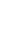  30. 4.(utorak uz Praznik rada) 31. 5. (petak uz Dan državnosti)GO od 10.7. GO do 16.8. UKUPNO DANA  A+D+E+F  30 31 30 31 31 29 31 30 31 30 31 31 A+D+ E+F 366 RUJAN 10.9. Hrvatski olimpijski dan – UČITELJI TZK (Saša Ćurčić) 21.9. Međunarodni dan mira – učiteljica Sanela Filipović 26. 9. Europski dan jezika – UČITELJICE STRANIH JEZIKA (I. Pleskalt) 29. 9. Dan Grada Bjelovara – UČITELJICE POVIJESTI (J. Halgaš)) 30.9. Europski školski sportski dan – UČITELJI TZK (M. Novoselec) LISTOPAD 1.10. Međunarodni dan starijih osoba – učiteljica Maja Kranjčević 4. 10. Međunarodni dan zaštite životinja – UČITELJICE RN (J. Aušperger) 5. 10. Svjetski dan učitelja – IZLET UČITELJA POVODOM SVJETSKOG DANA UČITELJA, NENASTAVNI DAN 8. 10. Dan neovisnosti 10.10. Svjetski dan mentalnog zdravlja – psihologinja M.Ileković9.-12.10. Dječji tjedan – UČITELJICE RN – DOGAĐANJA NA KORZU 14.10. Erasmus+ Days – Helena Gustović Ljubić 15. 10. Svjetski dan pješačenja 15.10.-15.11. Mjesec hrvatske knjige – KNJIŽNIČARKA, UČITELJICE HJ (J. Kalem) 10. 10. Dani kruha – Dani zahvalnosti za plodove  zemlje  - UČITELJICE RN  10. 10. Tjedan Crvenog križa – SOLIDARNOST NA DJELU – Z.Biškup 20. 10. Svjetski dan jabuke – učiteljice RN, M. J. Korunčev 29.10. Dan Ujedinjenih naroda – J.Car 31.10. Svjetski dan štednje STUDENI 1. 11. Svi sveti - Dan spomena na mrtve – UČITELJI VJERONAUKA ( I. Pavlović Mikulić) 14.11. Svjetski dan dijabetesa – M.Puc, K. Aušperger 16.11. Međunarodni dan tolerancije – STRUČNE SURADNICE (Z. Brebrić) 18.11. Dan sjećanja na žrtve Vukovara – UČITELJICE POVIJESTI (J. Halgaš) 20. 11. Međunarodni dan djeteta – D.Pintarić 25.11. Međunarodni dan borbe protiv nasilja nad ženama - stručna suradnica Helena Mihoci PROSINAC 1. 12. Svjetski Dan borbe protiv AIDS-a  3. 12. Međunarodni dan osoba s posebnim potrebama – STRUČNE SURADNICE  (H. Mihoci) 6. 12. Sveti Nikola – UČITELJICE RN (u MŠ i svim PŠ) 10.12. Dan prava čovjeka 14.-23.12. Razredne Božićne svečanosti,  u MŠ, PŠ – UČITELJICE RN 14.-23.12. nastup na Adventu – učitelji vjeronauka A.Savić i M.Špoljarić i učiteljica S. Klasan Mrzlečki 14.-23.12. humanitarna prodaja proizvoda zadruge Košnica – Z. Biškup 21.12. Projektni dan - svi učitelji RN i PN u MŠ i PŠ 25.12. Božić – blagdan u RH – UČITELJI VJERONAUKA (I.P. Mikulić, K. Nemčević) SIJEČANJ 1.1. Nova godina – blagdan u RH 15. 1. Dan međunarodnog priznanja RH - UČITELJICE POVIJESTI – na satu 27. 1. Međunarodni dan sjećanja na Holokaust – Svjetski dan vjerske slobode –Dan sprječavanja nasilja protiv čovječnosti – UČITELJICE POVIJESTI (K. Prašnički) VELJAČA 7.2. Dan sigurnijeg interneta – S. Gavranović 11.2. Međunarodni dan žena i djevojaka u znanosti – M. Barusić Rep 13.2. Svjetski dan radija (UNESCO) – D.Barišić 14. 2. Dan zaljubljenih -  Valentinovo – UČITELJICE RN (M.Matenda), PN D.B.Duvnjak 21. 2. Međunarodni dan materinskog jezika – V. Krezo 21.2. Fašnik – maskenbal  - učiteljice RN MŠ i PŠ – zajedno u holu/PŠ, svaki razred jedna točka - N. LJ. Klemše, M. Šebalj, S. Filipović, M. Kranjčević zadnja srijeda u veljači (22.2.) Dan ružičastih majica – Z.Brebrić, H. Mihoci OŽUJAK 6.3. Hrvatski dan nepušenja – Dan bez dima – I.Banjeglav 8.3. Međunarodni dan žena (UNESCO) – D.Barišić, D.P.Topalović 11. – 17. 3. Dani hrvatskog jezika – UČITELJICE HJ – S. Derges 19.3. Dan očeva – UČITELJICE RN (N.Puljić) 21.3. Prvi dan proljeća – Svjetski dan šuma – M.Matenda 21.3. Svjetski dan poezije – S.Sabljak 21.3. Međunarodni dan darovitih učenika - M. Ileković22.3. Svjetski dan zaštite voda – M. Puc 27.3. Svjetski dan kazališta – H.Horak TRAVANJ 1.4. Međunarodni dan šale – V.Šveda 2.4. Međunarodni dan dječje knjige – T.Adžam 7. 4. Svjetski dan zdravlja – M.Šebalj 9. 4. Uskrs – UČITELJI VJERONAUKA – M. Savić 22. 4. Dan planeta Zemlje – UČITELJICE RN – R.Novalić,  22.4. Dan hrvatske knjige – J.Kalem 29.4. Svjetski dan plesa – Lj.Dominko SVIBANJ 1.5. Međunarodni praznik rada – blagdan u RH 4.5. Svjetski dan smijeha 11.5. Majčin dan – UČITELJICE RN – S.Gavranović 9. 5. Dan Europe, eTwinning dan – J.Car, H.G.Ljubić 17.5. DAN ŠKOLE – školska javna priredba – S.Sabljak, V.Krezo 15.5. Međunarodni dan obitelji – N.Hrga 17.5. Međunarodni dan muzeja - J.Predragović 22.5. Dan zaštite prirode i biološke raznolikosti – S.Kamber LIPANJ 4.6. Međunarodni dan nevine djece - žrtava agresije 5.6. Svjetski dan zaštite okoliša – I.Banjeglav 8.6. Svjetski dan mora SRPANJ Svečana podjela svjedodžbi učenicima osmih razreda – Mirjana Ištef, Jasna Kalem                    SADRŽAJ RADAMJESEC                       IZVRŠITELJI  NOSITELJI                        1.Nacrt Školskog kurikuluma2.Nacrt Godišnjeg plana i programa rada škole3. Godišnji plan i program rada Građanskog odgoja i obrazovanjarujan/listopadravnateljica, stručne suradnice, učitelji RN,PN UČITELJSKO VIJEĆE1.Usustavljivanje školske i razredne discipline 2.Uspjeh učenika3.Stručno usavršavanje učitelja i stručnih suradnikastudeni ravnateljica, stručne suradnice, učitelji RN,PN RAZREDNO VIJEĆE1.Izvješća na kraju I. polugodišta-uspjeh učenika2.Usustavljanje školske i razredne discipline prosinac ravnateljica, stručne suradnice, učitelji RN,PNRAZREDNO VIJEĆE1.Stručno usavršavanje učitelja i stručnih suradnika2.Usustavljanje školske i razredne discipline siječanjravnateljica, stručne suradnice, učitelji RN,PNUČITELJSKO VIJEĆE1.Usustavljanje školske i razredne discipline 2.Uspjeh učenikaveljača ravnateljica, stručne suradnice, učitelji RN,PN RV PN/RN1.Vanjsko vrednovanje -nacionalni ispiti2.Stručno usavršavanje učitelja i stručnih suradnika3.Usustavljanje školske i razredne discipline 4.Uspjeh učenikaožujak ravnateljica, stručne suradnice, učitelji RN,PNUČITELJSKO VIJEĆERAZREDNO VIJEĆE PN/RN1.Pripreme za Dan škole2.Usustavljanje školske i razredne discipline travanj ravnateljica, stručne suradnice, učitelji RN,PNRV RN/PN1.Odluka o dodjeli nagrade „Zlatno pero“ najboljem učeniku/ci generacije osmih razreda2.Usustavljanje školske i razredne discipline 3.Uspjeh učenikasvibanj ravnateljica, stručne suradnice, učitelji RN,PNUČITELJSKO VIJEĆE1.Izvješća na kraju II. polugodišta2.Usustavljanje školske i razredne discipline 3.Uspjeh učenika4.Vladanje učenikalipanj ravnateljica, stručne suradnice, učitelji RN,PNUČITELJSKO VIJEĆERAZREDNO VIJEĆE2.Izvješća s  dopunskog radasrpanj ravnateljica, stručne suradnice, učitelji RN,PNUČITELJSKO VIJEĆE1.Izvješća s  popravnih ispita2.Izvješće o realizaciji GPP-a3.Razredno vijeće petih razreda4.IOOP,PIPUkolovozravnateljica, stručne suradnice, učitelji RN,PNUČITELJSKO VIJEĆERAZREDNO VIJEĆEPred.HJLKGKEN.JEN.JNJ.J.NJ.J.MATPRIBIOVJ INFKEMFIZPID  POVGEOTKTZKUKUPNORAZ.MATPRIFIZPOVGEOTZK1.A1753535 70 701407070701057701.B1753535 70 701407070 701057701.C175353570701407070701057702.A1753535 70 701407070701057702.B1753535 70 701407070701057703.A175353570701407070701057703.B1753535 70 701407070701057703.C175353570701407070701057704.A1753535 70 7070701407070105708404.B1753535 70 7070701407070105708405.A1753535105105707014052,570707052,535709805.B1753535105105707014052,570707052,535709805.C1753535105105707014052,570707052,535709806.A175353510510570701407070707070357010156.B175353510510570701407070707070357010156.C175353510510570701407070707070357010156.D175353510510570701407070707070357010157.A1403535105105707014070707070707070357011207.B1403535105105707014070707070707070357011207.C1403535105105707014070707070707070357011207.D1403535105105707014070707070707070357011208.A1403535105105707014070707070707070357011208.B1403535105105707014070707070707070357011208.C1403535105105707014070707070707070357011208. D140353510510570701407070707070707035701120PODRUČNA ŠKOLA  NOVE PLAVNICEPODRUČNA ŠKOLA  NOVE PLAVNICEPODRUČNA ŠKOLA  NOVE PLAVNICEPODRUČNA ŠKOLA  NOVE PLAVNICEPODRUČNA ŠKOLA  NOVE PLAVNICEPODRUČNA ŠKOLA  NOVE PLAVNICEPredHJLKGKGKENG.J.ENG.J.VJ.NJEM.J.MATINFINFBIO.KEM.FIZPIDPOVGEO TKTZKUKUPNO1.175353535707070140 70 70701057702.175353535707070140 70 70701057703.A175353535707070140 70 70701057703.B175353535707070140 70 70701057704.175353535707070140 70 7070105770PODRUČNA  ŠKOLA CIGLENAPODRUČNA  ŠKOLA CIGLENAPODRUČNA  ŠKOLA CIGLENAPODRUČNA  ŠKOLA CIGLENAPODRUČNA  ŠKOLA CIGLENAHJLKGKGKENG.J.ENG.J.INFNJEM.J.MATPRI VJBIOKEMFIZPIDPOVGEOTKTZKUKUPNO1./2.17535353570707014070701057703.17535353570707014070701057704.A175353535707070701407010570               840 4.B175353535707070   7014070105708405.17535353510510570        7014052,5707052,535709806.17535353510510570 70      14070707070707010157.1403535351051057070       140707070707070357011208.1403535351051057070      14070707070707035701120 PŠ TOMAŠ PŠ TOMAŠ PŠ TOMAŠ PŠ TOMAŠ PŠ TOMAŠPredHRVLKGKGKENG.J.VJVJNJEM.J.MATPIDPIDINFKEMFIZPRIPOV GEOTKTZKUKU1./3./4.175353535707070140 70 70 70105770PŠ KLOKOČEVACPŠ KLOKOČEVACPŠ KLOKOČEVACPŠ KLOKOČEVACPŠ KLOKOČEVACPŠ KLOKOČEVACPRED.HRVLKGKENGENGNJ.NJ.MATPRIBIO VJ INF KEMFIZPIDPOV GEOTKTZKUKU1./3.1753535 70 701407070701057702./4.1753535 70 70140707010570840NASTAVNI PREDMETRAZREDBROJ GRUPA        BROJ SATI TJEDNO/GODIŠNJE UČITELJ IZVRŠITELJENGLESKI JEZIK5.- 8. MŠ11/35VALENTINA CEPANECENGLESKI JEZIK3. NPL11/35IVANA PLESKALTENGLESKI JEZIK5.- 8. CIGLENA11/35MARTINA SALAJSTER FIZIKA7.,8. MŠ11/35TOMISLAV POTAKMATEMATIKA6., 7.11/35MATEJA BARUSIĆ REPMATEMATIKA5.-8.CIGL.11/35ANITA PERKOVIĆMATEMATIKA8.11/35SANJA TRULECMATEMATIKA5.11/35JELA GALUNIĆHRVATSKI JEZIK6.11/35JASNA KALEMHRVATSKI JEZIK8.11/35JASNA KALEMHRVATSKI JEZIK5.11/35SANJA SABLJAKHRVATSKI JEZIK7.11/35SANJA SABLJAKHRVATSKI JEZIK5.-8.1 1/35SANELA DERGESINFORMATIKA5.,6.11/35GORAN JARČOVKEMIJA7., 8.11/35KLAUDIJA AUŠPERGERKEMIJA7.,8.11/35MIRJANA NJEŽIĆGEOGRAFIJA5.11/35ZVONIMIR BIŠKUPUKUPNO:12               17/595Dopunska nastava organizira  se tjedno iz predmeta u kojima učenici imaju teškoća u savladavanju nastavnih sadržaja. U radu s njima učitelji primjenjuju individualne metodičke postupke, a program rada i praćenje njihovog napredovanja evidentira  se u e-dnevniku. Učitelji razredne nastave imaju tjedno po 1 sat dopunske nastave, a  evidentiraju je u e-dnevnik.Dopunska nastava organizira  se tjedno iz predmeta u kojima učenici imaju teškoća u savladavanju nastavnih sadržaja. U radu s njima učitelji primjenjuju individualne metodičke postupke, a program rada i praćenje njihovog napredovanja evidentira  se u e-dnevniku. Učitelji razredne nastave imaju tjedno po 1 sat dopunske nastave, a  evidentiraju je u e-dnevnik.Dopunska nastava organizira  se tjedno iz predmeta u kojima učenici imaju teškoća u savladavanju nastavnih sadržaja. U radu s njima učitelji primjenjuju individualne metodičke postupke, a program rada i praćenje njihovog napredovanja evidentira  se u e-dnevniku. Učitelji razredne nastave imaju tjedno po 1 sat dopunske nastave, a  evidentiraju je u e-dnevnik.Dopunska nastava organizira  se tjedno iz predmeta u kojima učenici imaju teškoća u savladavanju nastavnih sadržaja. U radu s njima učitelji primjenjuju individualne metodičke postupke, a program rada i praćenje njihovog napredovanja evidentira  se u e-dnevniku. Učitelji razredne nastave imaju tjedno po 1 sat dopunske nastave, a  evidentiraju je u e-dnevnik.R.BRPREDMETRAZREDBROJ GRUPAUČITELJ IZVRŠITELJBROJ SATI TJEDNO/GODIŠNJEHRVATSKI JEZIK7.1VALNEA KREZO1/35HRVATSKI JEZIK8.1MIRJANA IŠTEF1/35HRVATSKI JEZIK5.-8.1SANELA DERGES1/35HRVATSKI JEZIK71SANJA SABLJAK1/35MATEMATIKA5.1JELA GALUNIĆ1/35MATEMATIKA6.1MATEJA BARUSIĆ REP1/35MATEMATIKA5., 6. CIGL.1ANITA PERKOVIĆ1/35MATEMATIKA 8.1SANJA TRULEC1/35ENGLESKI JEZIK7.1HELENA GUSTOVIĆ LJUBIĆ1/35ENGLESKI JEZIK8.1VALENTINA CEPANEC1/35ENGLESKI JEZIK1.NPL1IVANA PLESKALT1/35NJEMAČKI JEZIK6.1KORNELIJA PINTER1/35NJEMAČKI JEZIK8.1DORIS BANUŠIĆ DUVNJAK1/35FIZIKA8.1TOMISLAV POTAK 1/35GEOGRAFIJA6.1ZVONIMIR BIŠKUP1/35GEOGRAFIJA6./ 7., 8.2JONATAN CAR2/70INFORMATIKA 5.,6., 8.1 GORAN JARČOV1/35TEHNIČKA KULTURA5.-8.1TATJANA KOS1/35KEMIJA7.,8.1MIRJANA NJEŽIĆ1/35VJERONAUK6.1MARIO ŠPOLJARIĆ1/35VJERONAUK5. -8.1MARIO SAVIĆ1/35POVIJEST8.1KRISTINA PRAŠNIČKI1/35BIOLOGIJA7.1IVANA BANJEGLAV1/35BIOLOGIJA7. i 8.1MAJA PUC1/35GLAZBENA KULTURA5.-8.1DANICA BARIŠIĆ1/35LIKOVNA KULTURA5.-8.1LORENA BURŠIĆ LUKIĆ1/35 UKUPNO PN UKUPNO PN16 UKUPNO SATI:27/945BROJ UČENIKABROJ POMOĆNIKA/CATRAJANJE NEPUNOG RADNOG VREMENA SATI RADA                 12                  124.09.2023. – 21.06.2024.prema rasporedu sati uč. NASTAVNI PREDMET- PREDMETNO PODRUČJE                           SUDJELOVANJE UČENIKA PO RAZREDIMA                           SUDJELOVANJE UČENIKA PO RAZREDIMA                           SUDJELOVANJE UČENIKA PO RAZREDIMA                           SUDJELOVANJE UČENIKA PO RAZREDIMA                           SUDJELOVANJE UČENIKA PO RAZREDIMA                           SUDJELOVANJE UČENIKA PO RAZREDIMA                           SUDJELOVANJE UČENIKA PO RAZREDIMA                           SUDJELOVANJE UČENIKA PO RAZREDIMA1.R.2.R.3.R.4.R.5.R.6.R.7.R.8.R.HRVATSKI JEZIKDADALIDRANODA DA  DA DADADADADALIKOVNO STVARALAŠTVODADADADAENGLESKI JEZIKDANJEMAČKI JEZIKDAMATEMATIKADADADADADABIOLOGIJADADAKEMIJA DADAFIZIKADAPOVIJESTDADAGEOGRAFIJADADADADATEHNIČKO STVARALAŠTVODADADADAINFORMATIKADADADADASIGURNO U PROMETUDAHRVATSKI CRVENI KRIŽDADADADAVJERONAUČNA OLIMPIJADADARUJAN 10.9. Hrvatski olimpijski dan – UČITELJI TZK (Saša Ćurčić) 21.9. Međunarodni dan mira – učiteljica Sanela Filipović 26. 9. Europski dan jezika – UČITELJICE STRANIH JEZIKA (I. Pleskalt) 29. 9. Dan Grada Bjelovara – UČITELJICE POVIJESTI (J. Halgaš)) 30.9. Europski školski sportski dan – UČITELJI TZK (M. Novoselec) LISTOPAD 1.10. Međunarodni dan starijih osoba – učiteljica Maja Kranjčević 4. 10. Međunarodni dan zaštite životinja – UČITELJICE RN (J. Aušperger) 5. 10. Svjetski dan učitelja – IZLET UČITELJA POVODOM SVJETSKOG DANA UČITELJA, NENASTAVNI DAN 8. 10. Dan neovisnosti 9.-12.10. Dječji tjedan – UČITELJICE RN – DOGAĐANJA NA KORZU 14.10. Erasmus+ Days – Helena Gustović Ljubić 15. 10. Svjetski dan pješačenja 15.10.-15.11. Mjesec hrvatske knjige – KNJIŽNIČARKA, UČITELJICE HJ (J. Kalem) 10. 10. Dani kruha – Dani zahvalnosti za plodove  zemlje  - UČITELJICE RN  10. 10. Tjedan Crvenog križa – SOLIDARNOST NA DJELU – Z.Biškup 20. 10. Svjetski dan jabuke – učiteljice RN, M. J. Korunčev 29.10. Dan Ujedinjenih naroda – J.Car 31.10. Svjetski dan štednje STUDENI 1. 11. Svi sveti - Dan spomena na mrtve – UČITELJI VJERONAUKA ( I. Pavlović Mikulić) 14.11. Svjetski dan dijabetesa – M.Puc, K. Aušperger 16.11. Međunarodni dan tolerancije – STRUČNE SURADNICE (Z. Brebrić) 18.11. Dan sjećanja na žrtve Vukovara – UČITELJICE POVIJESTI (J. Halgaš) 20. 11. Međunarodni dan djeteta – D.Pintarić 25.11. Međunarodni dan borbe protiv nasilja nad ženama - stručna suradnica Helena Mihoci PROSINAC 1. 12. Svjetski Dan borbe protiv AIDS-a  3. 12. Međunarodni dan osoba s posebnim potrebama – STRUČNE SURADNICE  (H. Mihoci) 6. 12. Sveti Nikola – UČITELJICE RN (u MŠ i svim PŠ) 10.12. Dan prava čovjeka 14.-23.12. Razredne Božićne svečanosti,  u MŠ, PŠ – UČITELJICE RN 14.-23.12. nastup na Adventu – učitelji vjeronauka A.Savić i M.Špoljarić i učiteljica S. Klasan Mrzlečki 14.-23.12. humanitarna prodaja proizvoda zadruge Košnica – Z. Biškup 21.12. Projektni dan - svi učitelji RN i PN u MŠ i PŠ 25.12. Božić – blagdan u RH – UČITELJI VJERONAUKA (I.P. Mikulić, K. Nemčević) SIJEČANJ 1.1. Nova godina – blagdan u RH 15. 1. Dan međunarodnog priznanja RH - UČITELJICE POVIJESTI – na satu 27. 1. Međunarodni dan sjećanja na Holokaust – Svjetski dan vjerske slobode –Dan sprječavanja nasilja protiv čovječnosti – UČITELJICE POVIJESTI (K. Prašnički) VELJAČA 7.2. Dan sigurnijeg interneta – S. Gavranović 11.2. Međunarodni dan žena i djevojaka u znanosti – M. Barusić Rep 13.2. Svjetski dan radija (UNESCO) – D.Barišić 14. 2. Dan zaljubljenih -  Valentinovo – UČITELJICE RN (M.Matenda), PN D.B.Duvnjak 14.2.-20.2. Tjedan psihologije – M. Ileković 21. 2. Međunarodni dan materinskog jezika – V. Krezo 21.2. Fašnik – maskenbal  - učiteljice RN MŠ i PŠ – zajedno u holu/PŠ, svaki razred jedna točka - N. LJ. Klemše, M. Šebalj, S. Filipović, M. Kranjčević zadnja srijeda u veljači (22.2.) Dan ružičastih majica – Z.Brebrić, H. Mihoci OŽUJAK 6.3. Hrvatski dan nepušenja – Dan bez dima – I.Banjeglav 8.3. Međunarodni dan žena (UNESCO) – D.Barišić, D.P.Topalović 11. – 17. 3. Dani hrvatskog jezika – UČITELJICE HJ – S. Derges 19.3. Dan očeva – UČITELJICE RN (N.Puljić) 21.3. Prvi dan proljeća – Svjetski dan šuma – M.Matenda 21.3. Svjetski dan poezije – S.Sabljak 22.3. Svjetski dan zaštite voda – M. Puc 27.3. Svjetski dan kazališta – H.Horak TRAVANJ 1.4. Međunarodni dan šale – V.Šveda 2.4. Međunarodni dan dječje knjige – T.Adžam 7. 4. Svjetski dan zdravlja – M.Šebalj 9. 4. Uskrs – UČITELJI VJERONAUKA – M. Savić 22. 4. Dan planeta Zemlje – UČITELJICE RN – R.Novalić,  22.4. Dan hrvatske knjige – J.Kalem 29.4. Svjetski dan plesa – Lj.Dominko SVIBANJ 1.5. Međunarodni praznik rada – blagdan u RH 4.5. Svjetski dan smijeha 11.5. Majčin dan – UČITELJICE RN – S.Gavranović 9. 5. Dan Europe, eTwinning dan – J.Car, H.G.Ljubić 17.5. DAN ŠKOLE – školska javna priredba – S.Sabljak, V.Krezo 15.5. Međunarodni dan obitelji – N.Hrga 17.5. Međunarodni dan muzeja - J.Predragović 22.5. Dan zaštite prirode i biološke raznolikosti – S.Kamber LIPANJ 4.6. Međunarodni dan nevine djece - žrtava agresije 5.6. Svjetski dan zaštite okoliša – I.Banjeglav 8.6. Svjetski dan mora SRPANJ Svečana podjela svjedodžbi učenicima osmih razreda – Mirjana Ištef, Jasna Kalem JAVNA PRIREDBA POVODOM DANA ŠKOLE ODRŽAT ĆE SE u petak, 17.05.2024. godine  U 18,00 SATI                                R.BR.NASLOVI ČASOPISA1.Smib2.Prvi izbor3.Moj planet4.Modra lasta5.Ekološki glasnik6.Meridijani7.Priroda 8.Dijete, obitelj, škola9.Bjelovarski učitelj10.Zrno11.Napredak12.Dijete i društvo13.Hrvatske šumeNASLOVI TJEDNIKA1.Školske novineUpisi učenika u 1. razredOd 2. mjeseca tekuće godine do početka nastavne godineSistematski pregledi učenika 5. i 8. razredaTijekom nastavne godine (I. polugodište)Obavezna imunizacija učenikaUpisi u 1. razred – MO-PA-RU, rubeola, parotitis)Obavezna imunizacija učenika1. razred DI-TE+IPVObavezna imunizacija učenika6. razred – HEP B – tri dozeObavezna imunizacija učenika7. razredi – PPD + BCGObavezna imunizacija učenika8. razredi – DI-TE-IPVZdravstveni odgoj i promicanje zdravljaTijekom cijele godine svi učeniciSavjetodavni radTijekom cijele godine svi učeniciTatjana Kosdipl.ing.tekstilne tehnologijementoricaMirjana Matendadipl. učiteljica razredne nastaveizvrsna savjetnicaNataša Ljubić Klemše mr. odgojnih znanostisavjetnicaZdenka Brebrićdr. sc. obr. znanosti i dipl. pedagogizvrsna savjetnicaRenata Horžićdipl. učiteljica razredne nastavesavjetnicaSanja Sabljakprof. hrvatskog jezikasavjetnicaDanica Barišićprof. glazbene kulturesavjetnicaHelena Gustović Ljubićdipl.uč.razredne nastave s pojačanim predmetom engleski jeziksavjetnica Ivana Pleskaltmr. odgojnih znanostisavjetnicaVRIJEME ODRŽAVANJASADRŽAJI RADA(TEME) kolovoz 2023.(Planirana su 2 sata rada ŠSVa)1. Prijedlozi za unaprjeđenje rada u šk.god. 2022./2023. (projekti, prijedlozi za nove INA…), materijalne potrebe2. Plan ŠSV-a RN za GPP 2023./2024.3. Plan stručnog usavršavanja 4. Kriteriji ocjenjivanja5. Kurikulumi (po razrednim podaktivima)krajem 1. polugodištastudeni -  prosinac 2023.(Planirana su 2 sata rada ŠSVa)Asistenti u nastavi, socijalna pedagoginjaMindfulness u razredu, Psihologinja Mirela Ilekovićtijekom 2. polugodišta(Planirana su 2 sata rada ŠSVa)Radionica u Fotoklubu BjelovarVRIJEME ODRŽAVANJA SADRŽAJI RADA ( TEME ) Pred početak 1. polugodišta ( 29.08.2023. ) ( Planirana 2 sata rada ŠSV-a ) 1. Analiza nastavnih planova i programa te usvajanje Godišnjeg izvedbenog kurikuluma  za vjeronauk 2. Kriteriji vrednovanja 3. Stručna usavršavanja u predstojećoj školskoj godini 4. Organizacija i provedba školskog natjecanje iz vjeronauka – Vjeronaučna olimpijada 5. Organizacija i provedba izvannastavnih aktivnosti i dodatne nastave vjeronauka 6. Pitanja i prijedlozi Završetak 1. polugodišta ( 28.12. – 30.12. 2022. ) ( Planirana 2 sata rada ŠSV-a ) 1. Realizacija nastavnih planova i programa tijekom 1. polugodišta 2. Izvješće o sudjelovanju na Županijskim stručnim vijećima 3. Ususret školskom i županijskom natjecanju – Vjeronaučna olimpijada ( Mario Savić ) 4. Izvješće sa Zimske katehetske škole ( Zagreb ) 5. Pitanja i prijedlozi Tijekom 2. polugodišta ( 25. 03. – 28. 03. 2024.) ( Planirana 2 sata rada ŠSV-a ) 1. Školska natjecanja – osvrt i analiza 2. Izvješće sa Proljetne katehetske škole ( Zagreb ) 3. Izvješće sa ŽSV-a 4. Pitanja i prijedlozi Nakon završetka nastavne godine ( 26.06. – 30.06.2024. ) ( Planirana 2 sata rada ŠSV-a ) 1. Realizacija nastavnih planova i programa tijekom nastavne godine 2023./2024. 2.Vrednovanje rada učenika i izvješće o zaključnim ocjenama 3. Prijedlog zaduženja vjeroučitelja za narednu školsku godinu 4. Osvrt na sudjelovanje u radu Katehetskih škola ( Zimska, proljetna ) kao i sudjelovanja na ŽSV-ma 5.Pitanja i prijedlozi Prije početka nove školske godine ( 21.08. – 25.08. 2024. ) ( Planirana 2 sata rada ŠSV-a )                             1. Prijedlog školskog kurikuluma nastavnog predmeta vjeronauk za školsku godinu 2024./2025. 2. Prijedlog plana i programa rada ŠSV-a u 2024./2025. 3. Elementi i kriteriji vrednovanja odgojno-obrazovnih ishoda u nastavi vjeronauka 4. Pitanja i prijedlozi VRIJEME REALIZACIJE:TEME:Kolovoz, 2023.1. Prijedlozi za unaprjeđenje rada u šk. god. 2023./2024. (projekti, prijedlozi za nove INA,...), materijalne potrebe2. Plan za GPP 2023./2024.3. Izbor voditelja ŠSV-a4. Kriteriji ocjenjivanja5. Plan stručnog usavršavanja6. Pitanja i prijedloziProsinac, 2023.1. Priprema za nadolazeća natjecanja učenika 2. Priprema za nadolazeće nacionalne ispite (biologija i kemija) za učenike 8-ih razreda3. Daroviti učenici i STEM, Mirela Ileković4. Napredovanje u zvanja, Klaudija Aušperger5. RazličitoLipanj, 2024.1. Ostvarenost kurikuluma za šk.god. 2023./24.2. Utvrđivanje prijedloga tjednog zaduženja učitelja / -ica za novu školsku godinu3. Osvrt na učenička postignuća4. Izvješća sa sudjelovanja na stručnim usavršavanjima – primjeri dobre prakse i razmjena ideja5. Analiza rezultata NI i usporedba rezultata sa zaključnim uspjehom iz predmeta biologija i kemija, Maja Puc, Klaudija Aušperger6 Inicijalna provjera – Klaudija Aušperger, Maja Puc7. Pitanja i prijedloziVRIJEMESADRŽAJ RADAZADUŽENJAIX. mjesec1. Godišnji plan i program aktiva2. Izrada kurikuluma povijesti i geografije3. Izrada prilagođenih programa u      nastavi povijesti i geografije5. Termini stručnih usavršavanja 6. Terenska nastavaJonatan Carpredmetni učiteljiXI. mjesec.1. Izvješće sa stručnih seminara2. Multimedija 3. Karta u nastavipredmetni učiteljiI. mjesec1. Izvješće sa stručnih seminara2.Realizacija nastave povijesti i geografije na kraju    prvog polugodišta3. Korisni programi u nastavi4. Primjeri dobre prakse5. Školska natjecanjapredmetni učiteljiIII. mjesec1.Nastavne metode2. Izvješće sa natjecanja3. Pripreme za Županijsko natjecanje4. Daroviti učenicipredmetni učiteljipsihologpedagogV. mjesec1.Realizacija nastave povijesti i geografije na kraju drugog    polugodišta2. Osvrt na terensku nastavu 3. Prijedlozi za unapređenje aktivapredmetni učiteljiTEMEVRIJEME  DOGAĐANJANOSITELJI:1.1.Prijedlozi za unaprjeđenje rada u šk.god. 2023./2024. (projekti, prijedlozi za nove INA…), materijalne potrebe 2.Plan za GPP 2023./2024. 3.Kriteriji ocjenjivanja 4.Plan stručnog usavršavanja 5. RaznoKolovoz/ rujan 2023.Članovi stručnog vijeća2.Važnost manualnog rada, Tatjana KosVrednovanje učenika s teškoćama, stručne suradnicePriprema za školska natjecanjaStudeni/prosinac 2023.Članovi stručnog vijeća (tehnička kultura)Članovi stručnog vijeća – mentori učenikaStručne suradnice3.IKT alati u nastavi, učiteljice informatikeožujak 2024.Članovi stručnog vijeća (informatika)4.Izvješće učiteljica Jelene Jerković- Šikić i Jele Galunić s mobilnosti u sklopu E+ projektaAnaliza rada ŠSV tijekom školske godinelipanj / srpanj 2024.Članovi stručnog vijeća VRIJEME ODRŽAVANJASADRŽAJI RADA(TEME)početkom 1. polugodišta(18. – 22. 9. 2023.)(Planirana su 2 sata rada ŠSVa.)Analiza nastavnih planova i programa te usvajanje GIK-a za engleski i njemački jezik i Okvirnih planova i programa (redovna i izborna nastava)Projekt European Day of Languages - dogovor o obilježavanjuStručno usavršavanje – Warmers, Fillers and Coolers, učiteljica engleskoga jezika Helena Gustović LjubićOrganizacija i provedba školskog natjecanja Spelling ELFPitanja i prijedlozikrajem 1. polugodišta(18. – 22. 12. 2023.)(Planirana su 2 sata rada ŠSVa.)Realizacija nastavnih planova i programa tijekom 1. polugodištaIzvješće o sudjelovanju i temama rada Županijskih i Međužupanijskih stručnih vijeća te Državnih skupovaŠkolska i županijska natjecanja učenika 7. i 8.r. u organizaciji AZOO-aMeđunarodno natjecanje HIPPO Competition Školski projekt Harry Potter Night – provedba aktivnosti Stručno usavršavanje – Conflict Management in Schools, izvješće o KA1 tečaju,  učiteljica engleskoga jezika Petra TurkovićPitanja i prijedlozitijekom 2. polugodišta(18. – 22. 3. 2024.)(Planirana su 2 sata rada ŠSVa.)Osvrt na školska i županijska natjecanja učenika 8.r.Dogovor o provedbi županijskog natjecanja Spelling ELFStručno usavršavanje – Ciljne orijentacije učenika u učenju stranih jezika, učiteljica engleskoga jezika Ivana PleskaltErasmus+project – Tema Bullying, zajedničko izlaganje učiteljica engleskoga jezikaPitanja i prijedlozinakon završetka nastavne godine(24. – 28. 6. 2024.)(Planirana su 2 sata rada ŠSVa.)      1.   Realizacija nastavnih planova i programa tijekom nastavne            godine 2023./2024.      2.   Vrednovanje rada učenika i izvješće o zaključenim ocjenama      3.   Dogovor o zaduženjima učiteljica stranih jezika za nastavnu            godinu 2024./2025.       4.  Izvješće o sudjelovanju i temama rada Županijskih i            Međužupanijskih stručnih vijeća te državnih skupova       5.  Stručno usavršavanje – Mindfullness i meditacija u nastavi           stranih jezika, učiteljica njemačkoga jezika Doris Banušić             Duvnjak       6.  Pitanja i prijedloziprije početka nove školske godine(26. – 30. 8. 2024.)(Planirana su 2 sata rada ŠSVa.)       1.  Prijedlog Školskog kurikuluma za strane jezike za šk. god.            2024./2025.       2.  Prijedlog Plana i programa rada ŠSVa za šk. god.            2024./2025. s odabirom stručno-pedagoških tema       3.  Elementi i kriteriji vrednovanja odgojno-obrazovnih ishoda u             nastavi engleskoga i njemačkoga jezika       4.  Stručno usavršavanje –Mental health and learning, učiteljica            engleskoga jezika Martina Salajster        5.  Pitanja i prijedloziSadržaj radaCiljevi i zadaciNositelj aktivnostiSociološki i komunikacijski oblici rada i načini realizacijeVrijeme NapomenaPrvi sastanak ŠSV-adonošenje godišnjih planova-izrada kriterija vrednovanja-podjela slobodnih aktivnosti-izrada prijedloga za školski kurikulum-izrada plana realizacije GOO-asvi članovi ŠSV-arazgovor-pisanje prijedloga za školski kurikulumkolovoz, rujansuradnja s ravnateljicom školeSudjelovanje na likovnim i literarnim natječajimarealizirati sudjelovanje svih zainteresiranih učenika na likovnim i literarnim natječajima u organizaciji MZOŠ, AZOO i dr. kroz dodatne sadržaje u nastavi i slobodne aktivnostiučitelji likovne kulture, hrvatskog jezika i češkog jezika i kulturestručni rad s učenicima-izmjena informacija o prispjelim natječajima-opremanje i slanje radova u suradnji s tajništvom školetijekom cijele nastavne godine-suradnja s voditeljicom Tima za kulturnu i javnu djelatnost škole-suradnja s MZOŠ, AZOO, udrugama, školama i drugim kulturnim institucijama Sudjelovanje u programima Gradske knjižnice Petar Preradović -omogućiti zainteresiranim učenicima odlazak na susrete s književnicima, izložbe, radionice, program Spikaonica i ostale progame po pozivu.  - školska knjižničarka, ostali učitelji hrvatskog jezika-stručni rad s učenicima-organizacija odlaska u suradnji s ravnateljicom i djelatnicima gradske knjižnice-oglašavanje o događaju na mrežnim stranicama školetijekom cijele nastavne godinesuradnja s djelatnicima gradske knjižnice i ravnateljicom školeRealizacija izvanučioni -čne nastave u školskoj knjižnici osigurati svim učenicima izvanučioničnu nastavu na satovima čiji sadržaji prema procjeni učitelja time optimiziraju učenje-školska knjižničarka, svi članovi ŠSV-a-stručni rad s učenicima-dogovori, pripreme predmetnog učitelja i knjižničarkerujan – 5. razredi, ostali razredi: tijekom nastavne godine -suradnja sa školskom knjižničarkomRealizacija susreta s književnicima, prigodnih kvizova, izložbi i sl. u školskoj knjižnici i prostoru škole-poticati učenike na pozitivniji odnos prema čitanju, osvješćivati učenike o vrijednosti čitanja, stvarati ljubav prema knjizi-svi članovi ŠSV-a, školska knjižničarkadogovori, pripreme predmetnog učitelja i knjižničarke-dogovori s ravnateljicom-dogovori s izdavačima i književnicima-stručni rad s učenicimatijekom cijele nastavne godinesuradnja sa školskom knjižničarkom i izvanškolskim institucijama koje se bave organizacijom književnih susretaProvođenje aktivnosti za poticanje čitanja: Nacionalni kviz za poticanje čitanja, Čitanje naglas, Kviz „Nađi knjigu“ za učenike 5. razreda i Čitanjem do zvijezda, Međuškolski knj. kviz BBŽ-a za 5. r.Manifestacija: Noć knjige i Čitam – dam – sretan sam! i ostali programi i aktivnosti po pozivupoticati učenike na pozitivan odnos prema čitanju, jačati samopouzdanje učenika, razvijati čitalačke i govorničke vještine-školska knjižničarka, učitelji hrv. jezika i RNdogovori, pripreme za sve razine natjecanja, organizacija školskih razina, neposredan OO rad s učenicimaTijekom nastavne godine, a prema planu organizatora natjecanja-suradnja učiteljica HJ i školske knjižničarke, suradnja s Dječjim odjelom Narodne knjižnice Petra Preradovića i s drugim ustanovama u kulturiRealizacija posjeta kazališnim i kino predstavama te tematskim izložbama-omogućiti učenicima posjet kazališnim i kino predstavama uz stručno vođenje učitelja, razvijati ljubav prema kazalištu-učiteljica glazbene kulture-učiteljice hrvatskoga jezika-u suradnji s djelatnicima zagrebačkih kazališnih kuća realizirati gledanje najmanje triju kazališnih predstavatijekom nastavne godine -suradnja s kazališnim kućama-suradnja s organizatorima izložbe Suradnja s institucijama, udrugama i organizacijama vezanima uz život češke nacionalne manjine u RH-omogućiti učenicima koji pohađaju nastavu češkog jezika i kulture iskustveno učenje, povećati interes učenika za odabrani nastavni predmet-učiteljica češkog jezika i kulture-dogovori i pripreme s predstavnicima institucija i udruga vezanih uz život češke nacionalne manjine u RHtijekom cijele nastavne godineSuradnja s institucijama, udrugama i organizacijama vezanima uz likovno stvaralaštvo djece i mladih -omogućiti zainteresiranim učenicima sudjelovanje na radionicama u Foto-klubu; sudjelovanje u aktivnostima za djecu (izložbe, radionice) u suradnji s Gradskim muzejom Bjelovar- učiteljica Likovne kultureDogovori i pripreme s predstavnicima institucija,Stručni rad s učenicimatijekom nastavne godine-suradnja s Foto-klubom i Gradskim muzejom Organizacija i provedba Smotre LIDRANO -omogućiti darovitim i zainteresiranim učenicima sudjelovanje na smotri dječjeg dramskog, literarnog i novinarskog stvaralaška, trajno poticati darovite učenike -učiteljice hrvatskog jezika-stručni rad s učenicima na slobodnim aktivnostima i kroz dodatne sadržaje redovne nastave-provedba i organizacije školske razine smotre-sudjelovanje na drugim razinama smotre – međuopćinskoj, županijskoj…-suradnja s učiteljima RN i ravnateljicom škole-tijekom cijele nastavne godine-školski Lidrano: siječanj-međuopćinski i županijski: prema planu organizatora smotre-suradnja s organizatori-ma međuopćin-ske i županijske smotre Lidrano-rad učitelja u stručnim povjerenstvima školske razine smotreOrganizacija i provedba Smotre likovnog stvaralaštva LIK-omogućiti darovitim i zainteresiranim učenicima sudjelovanje na smotri dječjeg likovnog stvaralaška, trajno poticati darovite učenike-učitelj likovne kulture-stručni rad s učenicima na redovnoj i dodatnoj nastaviPrema vremeniku smotre - veljačaSuradnja s organizatorima LIK-a i članovima ŽSV-a likovne kulture i ostalimaEstetsko uređenje škole (uređenje panoa, zidnih novina i oslikavanje zidova)-omogućiti učenicima da sudjeluju u estetskom oblikovanju školskih prostora-učitelj likovne kulture-učitelji hrvatskog jezika-stručni rad s učenicima na redovnoj i dodatnoj nastaviTijekom nastavne godineSuradnja s ravnateljicom školeOrganizacija i provedba natjecanja u poznavanju hrvatskoga jezika (školska i druge razine – prema plasmanu učenika)-omogućiti zainteresiranim učenicima 7. i 8. razreda stjecanje  dodatnih znanja iz područja hrvatskog jezika i omogućiti im sudjelovanje na natjecanjima (školska i druge razine – prema plasmanu)-učiteljice hrvatskoga jezika-školsko stručno povjerenstvo za provedbu i organizaciju natjecanja-stručni rad s učenicima  kroz dodatne sadržaje redovne i dodatne nastave-rad u školskom stručnom povjerenstvu prema propozicijama natjecanja-suradnja s organizatorima natjecanja na višim razinama-prema vremeniku organizatora natjecanja-suradnja sa županijskom voditeljicom stručnog vijeća učitelja hrv. jezika-suradnja s organizatorima natjecanja u poznavanju hrvatskoga jezika-rad učitelja u stručnim povjerenstvimaOrganizacija i provedba triju školskih priredbi (koordinacija programom na Manifestaciji Advent u Bjelovaru;Priredba za Dan škole;Program za ispraćaj učenika 8. razreda)-Omogućiti učenicima sudjelovanje u izradi školske priredbe, široj javnosti predstaviti rad škole kroz dramske, plesne i druge ostvaraje učenika- koordinatori priredbi:Advent u Bjelovaru: učiteljice RN i vjeroučiteljiDan škole: Sanja Sabljak i zamjena za Mateju IštokIspraćaj učenika 8. razreda: Mirjana Ištef, Jasna Kalem i Sanela Derges  -učitelj likovne kulture – poslovi estetskog uređenja priredbi-svi ostali članovi ŠSV-a – voditelji učenika na nastupima-idejno rješenje priredbi, izrada konferanse u suradnji sa svim učiteljima voditeljima učenika, uvježbavanje voditelja priredbi-idejno rješenje i realizacija estetskog uređenja pozornica – stručni rad s učenicima-stručni rad s učenicima – pripreme za nastupe – učiteljice glazbene kulture, hrvatskog jezika, češkog jezika i kulturePripremni poslovi: tijekom nastavne godine-Advent u Bjelovaru – prosinac 2023., Dan škole – svibanj 2024.; Ispraćaj učenika 8. razreda – lipanj 2024.   -rad u Timu za kulturnu i javnu djelatnost škole-suradnja s učiteljicama RN i ostalim djelatnicima škole (ravnateljica, tajnica, tehničko osoblje…)Drugi sastanak ŠSV-aTreći i četvrti sastanak ŠSV-a-izvješće o radu u prvom obrazovnom razdoblju-dogovor o nadolazećim poslovima-izmjena iskustava i stručno usavršavanje kroz predavanja i radionice-izvješće o dosadašnjem radu-vrednovanje rada i izmjena iskustava- voditeljica ŠSV-a, članovi ŠSV-a razgovor, predavanje, radionice-razgovor, predavanje, radionica, izrada pisanog godišnjeg izvješća o radusiječanjtravanjlipanj                    SADRŽAJ RADAMJESEC                       IZVRŠITELJI  NOSITELJI                        1.Nacrt Školskog kurikuluma2.Nacrt Godišnjeg plana i programa rada škole3.Plan  individualnog stručnog usavršavanja4. Godišnji plan i program rada Građanskog odgoja i obrazovanjarujan/listopadravnateljica, stručne suradnice, učitelji RN,PN UČITELJSKO VIJEĆE1.Usustavljivanje školske i razredne discipline 2.Uspjeh učenika3.Stručno usavršavanje učitelja i stručnih suradnikastudeni ravnateljica, stručne suradnice, učitelji RN,PN RAZREDNO VIJEĆE1.Izvješća na kraju I. polugodišta-uspjeh učenika2.Usustavljanje školske i razredne discipline prosinac ravnateljica, stručne suradnice, učitelji RN,PNRAZREDNO VIJEĆE1.Stručno usavršavanje učitelja i stručnih suradnika2.Usustavljanje školske i razredne discipline siječanjravnateljica, stručne suradnice, učitelji RN,PNUČITELJSKO VIJEĆE1.Usustavljanje školske i razredne discipline 2.Uspjeh učenikaveljača ravnateljica, stručne suradnice, učitelji RN,PN RV PN/RN1.Vanjsko vrednovanje – nacionalni ispiti2.Stručno usavršavanje učitelja i stručnih suradnika3.Usustavljanje školske i razredne discipline 4.Uspjeh učenikaožujak ravnateljica, stručne suradnice, učitelji RN,PNUČITELJSKO VIJEĆERAZREDNO VIJEĆE PN/RN1.Pripreme za Dan škole2.Usustavljanje školske i razredne discipline travanj ravnateljica, stručne suradnice, učitelji RN,PNRV RN/PN1.Odluka o dodjeli nagrade „Zlatno pero“ najboljem učeniku/ci generacije osmih razreda2.Usustavljanje školske i razredne discipline 3.Uspjeh učenikasvibanj ravnateljica, stručne suradnice, učitelji RN,PNUČITELJSKO VIJEĆE1.Izvješća na kraju II. polugodišta2.Usustavljanje školske i razredne discipline 3.Uspjeh učenika4.Vladanje učenikalipanj ravnateljica, stručne suradnice, učitelji RN,PNUČITELJSKO VIJEĆERAZREDNO VIJEĆE2.Izvješća s  dopunskog radasrpanj ravnateljica, stručne suradnice, učitelji RN,PNUČITELJSKO VIJEĆE1.Izvješća s  popravnih ispita2.Izvješće o realizaciji GPP-a3.Razredno vijeće petih razreda4.IOOP,PIPUkolovozravnateljica, stručne suradnice, učitelji RN,PNUČITELJSKO VIJEĆERAZREDNO VIJEĆER. BR.VRIJEME /MJESECSADRŽAJ RADANOSITELJI1.  rujan 2023.-Verifikacija članova Vijeća roditelja- Izvješće GPP-a za šk. god. 2022./2023.- Mišljenje o Nacrtu prijedloga Godišnjeg  plana i programa rada  škole za šk. god.2023./2024.       -Mišljenje o Nacrtu  prijedloga Školskog kurikuluma za   2023./2024.- ravnateljica- tajnica škole- stručne   suradnice- članovi Vijeća roditelja, razrednici2.tijekom školske godine-prema prijedlozima stručnih tijela škole ili članova Vijeća roditelja- ravnateljica-  učitelji- stručne suradnice- članovi Vijeća  roditeljaR. BR. SJEDNICEVRIJEME ODRŽAVANJA SJEDNICESADRŽAJ RADANOSITELJI1.listopad 2023.Konstituiranje VUVerifikacija članova VUOdabir predsjednika, zamjenika i tajnika VijećaNastavak  projekta Kakao i kolači s rukovodstvom škole K&KČlanovi Vijeća učenika,stručni suradnik/ca, ravnateljica3.siječanj /ožujak  2024.Prema inicijativi učenika ili aktualnosti problematikeKakao i kolači s rukovodstvom škole K&KVršnjačko nasilje i Dan ružičastih majica( Analiza stanja i prijedlozi za poboljšanje)Članovi Vijeća učenika, predsjednik/ca Vijeća, stručni suradnik/ca4. travanj/lipanj 2024.Prema inicijativi učenika ili aktualnosti problematike„Naš ponos“-predstavljanje svog razrednog odjela i što ih čini ponosnim te prijedlozi za poboljšanjePrvi u prvoj- svi naši uspjesi –izvješće i analizaPozdrav osmašima  i njihove završne porukeČlanovi Vijeća učenika, predsjednik/ca Vijeća, stručni suradnik/ca R. BR. SJEDNICEVRIJEME ODRŽAVANJA SJEDNICESADRŽAJ RADANOSITELJI1.    09./10.2023.Izvješće o realizaciji GPP-a za šk. god. 2022./2023.Donošenje Školskog kurikuluma za šk. god. 2023./2024. Donošenje Godišnjeg plana i programa rada škole za šk. god. 2023./2024. Ostala problematikaČlanovi Školskog odbora,Ravnateljica školeRačunovođa2.10./11. 2023.Aktualna problematika školeFinancijski plan Škole za 2024.Članovi Školskog odboraRavnateljica škole4.12.2023.  01. 2024.Financijsko izvješće za 2023. god.Članovi Školskog odboraRavnateljica školeRačunovođa5.02.-08.2024.Aktualna problematika školeČlanovi Školskog odboraRavnateljica školeNEPOSREDNI STRUČNO RAZVOJNI POSLOVI U ODNOSU NA UČENIKE, UČITELJE I RODITELJE  ( IZVEDBA I PRIPREMA)UKUPNO SATI 1332(222x6)Neposredni  savjetodavni, edukativni i informativni rad s učenicima1.1.	Individualni rad učenicima ili rad u malim skupinamaSavjetodavni rad s učenicima upućenima na ponavljanje razreda (u dogovoru s razrednicima redovito praćenje i poticanje) Savjetodavno edukativni rad s učenicima s izraženim neuspjehom u učenju  učenici sa slabijim strategijama učenja, nestrukturiranim vremenom za učenje, obiteljskom pedagoškom insuficijencijom)Savjetodavni i informacijski rad (podrška)  novopridošlim učenicima (14 učenika)Savjetodavno- edukativni rad te vježbe s učenicima s problemima u socijalizaciji, s problemima u ponašanju te njihovo praćenje (u dogovoru s razrednicima)Savjetodavni rad za potrebe PPIU-a- 8. razredi te elektronskog upisa u srednju školuSavjetodavni rad s učenicima sa zdravstvenim problemima te trenutnim disciplinskim problemimaOpažanje i praćenje i rad s učenicima kojima se procjenjuje potreba utvrđivanja primjerenog oblika obrazovanjaSavjetodavni rad i praćenje učenika koji imaju rješenje UOBBŽ-a o primjerenom obliku obrazovanja (uključivanje po potrebi i procjeni razrednika i stručnih suradnica: defektologinje i psihologinje)Savjetodavni rad pri rješavanju slučajeva vršnjačkog sukoba (u daljem tekstu VS) i  vršnjačkog nasilja (u daljem tekstu VN) te ostalih kršenja školske i razredne discipline (stabilizacijski, medijacijski i restitucijski postupci)Pripravnost za rješavanje situacija vezanih za sigurnost učenika i VS VN- 1x tjednoSavjetodavni rad s voditeljem/icom Vijeća učenikaVježbe samoreguliranog ponašanja za učenike s problemima u kontroli impulsa te poštivanju školskih pravila (za 5 susreta) 1.2.	Skupni rad učenicima  (r. odjel, Vijeće učenika i manje grupe učenika)Održavanje edukativnih predavanja, radionica, pričaonica ili debata u razrednim odjelima u dogovoru s razrednicima Planirani obvezni sadržaji i odjeli 1. razredi, tematika: opažanje prilagodbe, bazične emocije, vježbe samoregulacije5. razredi, tematika: Suočavanje s promjenama u 5. razredu, prevencija nasilja, prevencija školskog neuspjeha 6. razredi radionice (Međunarodni dan tolerancije)  i ispitivanje stavova 8. razredi s tematikom PPIU-a ili PIOstali razredi po potrebi i odazivu razrednika: učenje učenja, socijalni odnosi u razrednom odjelu, emocionalna inteligencija, samopoštovanje, prevencija nasilja, tematika zdravlja. (MPT Osobni i socijalni razvoj, MPT Učenje učenja, MPT Zdravlje)Moderiranje, koordiniranje i vođenje te rad sa svim članovima VUKoordiniranje projekta VU K &K s rukovodstvom školeUkupno sati555(2.5 x222)Neposredni  savjetodavni, edukativni i informativni rad s učiteljima i suradnja (str. suradnicima, ravnateljem, ostalim djelatnicima škole te suradnja izvan škole)1.1.Rad s novopridošlim učiteljima, pripravnicima, učiteljima  te učiteljima na nestručnim zamjenama							Pomoć pri: planiranju i programiranju rada, suradnji s roditeljima, str. usavršavanju, realizaciji neposrednog rada, razredničkim poslovima, praćenje i vrednovanje rada pripravnika  (pripravnik M. P.-Informatika i pripravnica M. NJ. Kemija, novopridošla učiteljica V. K.) - trajna dispozicija u bilo koje vrijeme za metodičke, organizacijske i ostala područja školskog života.1.2.	Rad s razrednicima		Savjetovanje i suradnja: kod planiranja i izvođenja sata razrednika, RV-a, kod VS i VN, kod poticanja zdrave klime u RO-u, kod istraživanja, opažanja i praćenja učenika, kod procjene odg.- obr. klime u RO-u. Nadalje pomoć i suradnja kroz metodičko-didaktičke napomene kroz pedagoški podsjetnik) te statističke  poslove. Kod izrade PIPU-a za učenike te rad i koordiniranje priprema za sjednice i zadaće VU.Suradnja pri izvješćivanju za vanjske institucije.Suradnja kod komunikacije s roditeljima. Trajna dispozicija za problemske situacije.1.3. Rad s ostalim učiteljimaSavjetovanje, podrška i pomoć u: rješavanju problema razredne discipline, ocjenjivanja i praćenja učenika, planiranja rada, planiranja i izvedbe neposrednog rada, vrednovanja neposrednog rada učitelja, str. usavršavanja, kod izrade PIPU-a i drugih edukativnih materijala za učenike, kod pripreme za napredovanje, kod dilema, nedoumica, kontroverzi i uopće rada tijekom godine. Savjetovanje o tematici rada ŠSV (po interesu i pozivu voditelja)	Ove školske cjeloviti uvid u neposredni rad učitelja u samom razrednom odjelu pedagoginja  planira u dogovoru s ravnateljicom i str. suradnicima za učitelje koji imaju problema u upravljanju razredom, učitelje koji su u postupku pripravništva te za oni koji napreduju u zvanja sukladno Pravilniku.1.4. Suradnja (školska i vanjska)Suradnja s ravnateljicom i tajnicom, stručnim suradnicama kod poslova organizacije rada škole, timsko dogovori, unutarnja preraspodjela rada stručnih suradnica,  suradnja s voditeljima PŠO, suradnja s voditeljicama PB i ŠSV-a.Suradnja sa suportivnim ustanovama te ostalim institucijama (ZSR, PU, UOBBŽ, MZO, ŠM, HZJZ, AZOO), suradnja s drugim osnovnim i srednjim školama, dječjim vrtićima  (mišljenja za učenike, diseminacija primjera DP)Ukupno sati444 (2x222)Neposredni  savjetodavni, edukativni i informativni rad s roditeljima i starateljimaIndividualni radAktualni sat u školi „Četvrtkom za roditelje“ pomoć i savjetovanje roditeljima kod problematike: školskog neuspjeha, odrastanja uopće, roditeljstva i roditeljskih dilema, upisa u srednju školu, raznih vrsta prilagodbi, stjecanju socijalnih vještina, problema nasilja i sukoba te podrška roditelju ( informativna, psihološka).Uz aktualni sat dnevna dispozicija za problematiku po potrebi  kroz redovito svakodnevno savjetovanje i potpora ovisno o učeničkoj problematici ponajviše kod zdravstvenih problema, neuspjeha u učenju, nepoštivanju školskih i razrednih pravila i neredovitog polaženja nastaveSkupni rad te roditeljski sastanci Savjetodavno-medijacijski rad kod rješavanja vršnjačkog sukoba i nasilja. Tematski roditeljski sastanci u suradnji s razrednicima kroz projekt: „Četvrtkom za roditelje“- svi razredni odjeli i tematika po dogovoru i potrebi roditelja i razrednika.Ukupno sati111(0.5 x222)UKUPNO1110POSLOVI PRIPREME ZA NEPOSREDNI RAD222 sataOSTALI POSLOVI KOJI PROIZLAZE IZ NEPOSREDNOG RADAUKUPNO SATI 444Poslovi planiranja i programiranja radaSudjelovanje u planiranju GPPŠSudjelovanje u planiranju ostalih školskih dokumenataSudjelovanje u planiranju kalendara školskih aktivnostiPlaniranje GPP pedagogaMjesečno ili tjedno planiranje rada pedagogaPlaniranje timskog rada str. službe kroz zajedničke aktivnosti i razgraničenjaPlaniranje rada Tima za kvalitetu-koordinacijaPlaniranje rada Vijeća učenikaPlaniranje SU i ISU-aSudjelovanje u radu u kolegijalnim tijelima, timovima, stručnim tijelima te povjerenstvima – priprema i izvedbaSudjelovanje/ članstvo/koordinacija u radu  Tima za kvalitetu Rad u školskom povjerenstvu za utvrđivanje primjerenog oblika školovanja te spremnosti za početak školovanja Pregled za upis u 1. razred- 120 djece (dva radna tjedna 80h)Rad  u povjerenstvu UOBBŽ -a za utvrđivanje primjerenog oblika školovanja te spremnosti za početak školovanja,  5-10 dana 40- do 80 hRad  u županijskom povjerenstvu za GOO- koordinacija za 1.OŠRad u povjerenstvu za formiranje 1. i 5. razredaSudjelovanje u radu UV-aModeriranje te sudjelovanje u radu RV-a 3 x 42  sjednicePripremanje za SRVRad u povjerenstvu za zapošljavanjeINDOK-ST-  projekti, statistike, evaluacija, analize, izvješća, protokoli, upute, istraživanja te ostali poslovi po zaduženju Izvješća o radu: godišnje izvješće pedagoga, o radu TKV, ISU, te sudjelovanje u izvješću o realizaciji GPP-a (završna statistika o odgojno-obrazovnim rezultatima)Statističke analize i evaluacije odg.- obr. rezultata na početku i na kraju školske godine, poslovi  prijedloga formiranja r. odjela za sljedeću školsku godinuPopisi, protokoli, zapisnici, dopisi, vođenje učeničkih dosjeaProjekti – nastavak prijašnjih projekata: Projekt TKV-a „Poticanje profesionalnog razvoja učitelja i stručnih suradnika s naglaskom na poticanje napredovanje u zvanja. projekt unutar VU „K&K s rukovodstvom škole“ u suradnji sa psihologinjom te projekt/ istraživanje Učestalost i trajanje korištenja digitalnih uređaja – prikupljanje podataka (roditeljska procjena tijekom pregleda djece za upis u prvi razred)- treća godinaDežurstvo u školskom hodnikuStručno usavršavanjeISU, Skupno SU, SU za učitelje i stručne suradnike te članove MŽSV pedagoga-izvedba*2520015069 (200)*SATI NEPOSREDNI RAD (IZVEDBA I PRIPREMA) + OSTALI POSLOVI 1332+ 4441776 GODIŠNJI PLAN I PROGRAM RADA STRUČNOG SURADNIKA ŠKOLSKOG KNJIŽNIČARAAKTIVNOSTISati tjednoSati godišnjeNeposredna odgojno-obrazovna djelatnost2511101. rad s učenicima20712 Program poticanja čitanja i informacijske pismenostiorganizirano i sustavno upućivanje učenika u rad knjižnice: prema planu  KIO (knjižnično- informacijsko obrazovanje) za učenike 1. do 8. razreda u suradnji s učiteljicama razredne nastave, Hrvatskog jezika i razrednicimaIndividualni rad s učenicima: posudba, korištenje i povrat knjižnične građe   Razvijanje čitalačke sposobnosti učenika (tijekom godine)osigurati pristup izvorima znanjarazvijanje samostalnosti u pronalaženju informacijaupućivanje na knjige kao stalni izvor raznovrsnih znanjaRad s učenicima na projektima za poticanje čitanja:Nacionalni kviz za poticanje čitanjaNatjecanje Čitanjem do zvijezdaNatjecanje u čitanju naglasMeđuškolski književni kviz BBŽ-aNađi knjigu! – natjecanje učenika 5. razreda bjelovarskih osnovnih školaOstali programi, aktivnosti i projekti poticanja čitanja po pozivu organizatoraIndividualni savjetodavni rad s učenicimapomoć pri izboru knjige i upućivanje u čitanje književnih djela, stručne literature, referentne zbirke i časopisaupućivanje u način i metode rada na istraživačkim zadaćama (upotreba leksikona, enciklopedija, rječnika i dr.) rad s učenicima pri korištenju računala za učenje i istraživanje, uz poštivanje pravila na internetu i u suvremenoj komunikacijiOrganizaciju rada s učenicima koji ne pohađaju izborne predmete               Rad s učenicima u dopunskoj i dodatnoj nastavi te na satu razredne zajednice   po potrebi učitelja, voditelja aktivnosti ili stručnih suradnika – organizacija, priprema izvora i materijala Rad na odgoju i obrazovanju u slobodno vrijeme mladeži         „Što sve mogu u knjižnici?“                   Kreativne radionice, estetsko uređenje knjižniceOrganizacija nastavnih sati u knjižnici (timski rad, međupredmetna korelacija); projektni dani…                                                                            Upućivanje učenika na korištenje literature i ostalih izvora u svrhu informiranja za profesionalnu orijentaciju 2. suradnja s učiteljima, stručnim suradnicama, ravnateljicom, roditeljima, članovima timova, članovima stručnih vijeća…3133Dogovori s ravnateljicom i računovotkinjom oko plana nabave građeDogovori s učiteljima razredne nastave i nastavnicima hrvatskog jezika oko školske lektire (obavezna i slobodan izbor), nastavnih sati u knjižnici, aktivnosti za poticanje čitanja, sati medijske kultureSuradnja s učiteljima svih nastavnih predmeta i odgojnih područja pri nabavi svih vrsta knjižnične građeTimski rad na pripremi nastavnih sati i kreativnih radionicasuradnja oko projekta „Lektira kroz igru“dogovori za projektni dandogovori s učiteljima Hrvatskog jezika, razredne nastave i voditeljima izvannastavnih aktivnosti oko zajedničkih programa u knjižnicisudjelovanje u školskim projektima Suradnja s ravnateljicom, pedagoginjom, psihologinjom i defektologinjom u vezi nabave stručne  metodičko-pedagoške literatureSuradnja s defektologinjom oko izbora lektire za učenike po prilagođenom programuSuradnja knjižničara i učitelja pri izvođenju pojedinih nastavnih satiSuradnju s učiteljima i stručnim suradnicama na programima iz područja odgoja mladeži    Suradnja s područnim odjelima radi organizirane razmjene knjiga (4 PŠ)Pripremanje literature i ostale građe za izvođenje nastavnih sati – po potrebiSavjetodavni rad s novim učiteljima, učiteljima pripravnicima, literatura za stručni ispitSuradnja s članovima timova (Školsko stručno vijeće, Tim za kvalitetu…) Suradnja s ravnateljicom i stručnim suradnicama u ostvarenju godišnjeg plana i programa rada školeSudjelovanje na stručnim školskim sastancima: sjednice Učiteljskog vijeća, školska stručna vijeća (po potrebi), sastanci tima za kvalitetu         Suradnja s ravnateljicom i stručnim suradnicama u svezi odabira i nabave knjiga za nagrade najboljim učenicima na kraju školske godine3. Pripremanje, planiranje i programiranje odgojno-obrazovnog rada289Izrada godišnjeg plana i programa rada školske knjižnice Knjižnična dokumentacijaPripremanje za odgojno-obrazovnu djelatnost       Mjesečno i tjedno  planiranje odgojno-obrazovnog i drugog rada           4. Godišnji poslovi koji proizlaze iz odgojno-obrazovnog rada u nenastavne dane176Sudjelovanje u planiranju, pripremanju i ostvarivanju odgojno-obrazovnog procesaIzrada izvješća o radu školske knjižniceIzrada izvješća o stručnom usavršavanjuIzrada statističkih izvješćaUnos statističkih podataka u sustav online statistikeSudjelovanje u izradi godišnjeg plana i programa škole i školskog kurikulumaSudjelovanje u planiranju kalendara školskih aktivnostiSuradnja s učiteljima I stručnim suradnicima oko zajedničkih projekataUnošenje podataka o novim članovima (učenici 1. i 5. razreda, novi učenici i djelatnici)Izrada iskaznica učenicima 1. i 5. razredaIzrada iskaznica učenicima koji su ih izgubiliPriprema popisa lektirnih djela i broja svezaka za izbor učiteljaIzrada popisa lektire i slobodne lektire po razrednim odjelima i mjesecimaUređenje web stranice školske knjižnicePriprema lista za evidenciju korištenja neknjižne građe (igre i računala) u knjižniciUvezivanje prošlogodišnjih časopisa i arhiviranjeUređenje prostora knjižniceIstraživački rad s članovima tima za kvalitetu InventuraSudjelovanje u radu povjerenstava (po potrebi i nalogu ravnatelja)OSTALI POSLOVI15666 Stručno-knjižničarski rad i informacijsko-referalna djelatnost 5222Organizacija i vođenje rada u knjižnici i čitaonici:Nabava knjižne i neknjižne građeStručna obrada nove građe (signiranje, klasifikacija, katalogizacija)Tehnička obrada i zaštita novih knjigaUređenje prostora knjižnice Narudžba časopisaPraćenje i evidencija knjižničnog fonda -  statistički pokazatelji o upotrebi fondaIzvješće ravnateljici i računovotkinji o stanju u knjižnici na dan 31. 12.Sustavno izvješćivanje učenika te učitelja, nastavnika i stručnih suradnika o novim knjigama i sadržajima stručnih časopisa i razmjena informacijskih materijala – izrada biltenaIzrada popisa literature i bibliografskih podataka za pojedine nastavne predmete – po potrebiIzvještavanje razrednika o učenicima koji nisu vratili knjige na vrijeme      Izvještavanje razrednika o pedagoškoj literaturi – izrada popisa literature za satove razrednih odjela i održavanje roditeljskih sastanaka – po potrebiIzrada popisa neknjižne građe, filmova za medijsku kulturu…Godišnja inventura i otpisIzrada okvirnog financijskog plana knjižnice, narudžbe i nabave u školskoj knjižniciOrganizacijsko-administrativni poslovi        2.   2.   Stručno usavršavanje4178Praćenje literature iz područja knjižničarstva i informacijskih znanosti Praćenje literature iz područja pedagogije Praćenje dječje literature i literature za mladež Usavršavanje na sjednicama Učiteljskog vijeća, školskih stručnih vijeća…Sudjelovanje na stručnim sastancima školskih knjižničara  3 x 6 sati                            Sudjelovanje na seminarima i savjetovanjima za školske knjižničare   3 x 8 sati      Proljetna škola školskih knjižničaraPosjet drugim vrstama knjižnica (narodne, specijalne, knjižnice drugih osnovnih i srednjih škola, NSK i upoznavanje s posebnim oblicima rada u knjižnicamaUsavršavanje za računalnu obradu knjižnične građe i primjena programa METEL WIN za knjižnično poslovanjeObilazak knjižara, nakladnika, sajmova knjiga…Edukacija u virtualnim učionicama (Loomen)Sudjelovanje na književnim susretimaPosjet izložbama, kulturnom i multimedijskom centru, promocijama knjiga u gradu i šire2.3. Kulturna i javna djelatnost i                                                                                                         4        suradnja s drugim ustanovama (matična služba, druge knjižnice, knjižare…)                  2           6266Planiranje kulturnih sadržaja i projekata za ovu školsku godinuInformiranje učenika o aktivnostima i programima u knjižnici i ostalim institucijamaPosjet s učenicima književnim susretima, izložbama, aktivnostima i programima u organizaciji Narodne knjižnice „Petar Preradović“, multimedijalnog centra, gradskog muzeja i ostalih institucija i udruga         – tijekom godine, po pozivu i dogovoru Organizacija, priprema i provedba kulturnih sadržaja: Programi u školskoj knjižnici:Književni susreti, promocije knjiga, predstave (prema mogućnostima škole)Sudjelovanje u programu “Noć knjige” u suradnji s učiteljicom Hrvatskog jezika Kviz za učenike (po dogovoru)- Lutkarske predstava lutkarske družine škole (voditeljica N. Hrga) za učenike I. razreda  - Programi izvannastavnih aktivnosti u knjižnici (dramske, lutkarske, recitatorske…)- Sudjelovanje u akciji „Čitam, da, sretan sam!“      Projekti za poticanje čitanja Književnost bez granica!  – Mjesec hrvatske knjige (15. 10. – 15. 11.)SLOGAN: NEK TI RIJEČ NE BUDE STRANA(C)Organizacija i sudjelovanje učenika u Nacionalnom kvizu za poticanje čitanja (tema: Pronađeni u prijevodu) (11.9. – 25. 10. 2023.) i sudjelovanje pobjednika školske razine na završnoj svečanosti (15. 11. 2023.)           Organizacija i provedba školske razine natjecanja u znanju i kreativnosti „Čitanjem do zvijezda“ Čitam, mislim, razgovaram…            Školska razina: prosinac 2023.           Županijska razina: ožujak 2024.           Državna razina: svibanj 2024. (Čakovec)Organizacija i provedba školske razine natjecanja u čitanju naglas         Školska razina (17. – 20. 10. 2023.)         Gradska razina (23. 10. 2023.) Bjelovar         Županijska razina (3. 11. 2023.) Bjelovar         Državna Razina (studeni 2023.) SisakOrganizacija školske razine natjecanja Nađi knjigu!         Školska razina (travanj - lipanj 2024.)         Gradska razina (travanj – lipanj 2024.)Organizacija školske razine natjecanja za sudjelovanje na Međuškolskom književnom kvizu BBŽ-a – povodom Dana dječje knjige – travanj 2024.Sudjelovanje s učenicima na višim razinama natjecanja – po potrebi i nalogu ravnateljaSati lektire: u suradnji s Dječjim odjelom gradske knjižnice: “Lektira kroz igru”         Tijekom godineTematski panoi: predstavljanje knjiga, obilježavanje važnijih datuma – tijekom godine Dječji časopisi (rujan)15. 10. Mjesec hrvatske knjige. Tema: Književnost bez granica! Moto: Nek ti riječ ne bude strana(c)…Noviteti u školskoj knjižniciEuropska godina VJEŠTINA 2023.Obljetnice: Mato Lovrak (13. 3. 1974. – 50. obljetnica smrti)Dan žena – u suradnji s učiteljicom Danicom Barišić (8. 3.)Obljetnice: Ivana Brlić Mažuranić (18. 4. 1874.  – 150. obljetnica rođenja) (Dan hrvatske knjige 22. 4.)Dugo, toplo ljeto… (preporuke za čitanje u hladu!) Filmske i video projekcije   - tijekom godineRadionice ili prigodna obilježavanja blagdana ili važnijih datuma – tijekom godine u suradnji s učiteljima (po potrebi)Suradnja s kulturnim ustanovama koje se bave organiziranim radom s djecom i mladeži u slobodno vrijeme (Gradska knjižnica, udruge, amaterska kazališta, glazbena škola, kinematografi…)   Tijekom godineSuradnja s Matičnom službomUKUPNO: 401776I. NEPOSREDNI ODGOJNO-OBRAZOVNI RADI. NEPOSREDNI ODGOJNO-OBRAZOVNI RADI. NEPOSREDNI ODGOJNO-OBRAZOVNI RADTJEDNOGODIŠNJE1. RAD S UČENICIMA 1.1. Rad na otkrivanju te procjeni teškoća i prisutnosti čimbenika rizika za razvoj problema u ponašanju1.2. Individualni i grupni socijalnopedagoški rad s:učenicima s teškoćama u učenju, problemima u ponašanju i emocionalnim problemima,učenicima s teškoćama uvjetovanim odgojnim, socijalnim, ekonomskim, kulturalnim i jezičnim čimbenicimaučenicima s teškoćama u razvojuučenicima u riziku za razvoj problema u ponašanju1.3. procjena psihofizičkog stanja djeteta/učenika1.4 voditelj te provedba aktivnosti školskog preventivnog programa1.5. sudjelovanje u radu Vijeća učenika2. RAD S RODITELJIMASuradnja s roditeljima/skrbnicima učenikaindividualno savjetovanje i grupno savjetovanje; održavanje predavanja i/ili radionica na roditeljskim sastancima, sudjelovanje u radu Vijeća roditelja; aktivnosti školskog preventivnog programa 3. SURADNJA S DJELATNICIMA ŠKOLE I VANJSKIM SURDNICIMA3.1. Suradnja s ravnateljem i članovima stručnog tima škole planiranje i programiranje rada, analiza uspješnosti, dogovori oko unapređenja odgojno obrazovnog stanja u školidogovori o ustrojstvu rada, formiranju razrednih odjela, pedagoškom postupanju, radu s učenicima s posebno odgojno-obrazovnim potrebama3.2. Suradnja s učiteljimadogovaranje o postupanju s učenicima, savjetodavni rad i izmjena informacija o funkcioniranju i postignućima učenika te njihovim potrebama i mogućnostima, održavanje predavanja i radionica, pomoć pri izradi primjerenih programa odgoja i obrazovanja za učenike s teškoćama u razvoju, podrška u provođenju preventivnih aktivnosti/programa3.3. Suradnja s ostalim dionicimasuradnja s pomoćnicima u nastavi, koordinacija rada pomoćnika u nastavisuradnja sa stručnjacima ustanova koje skrbe o zdravlju, zaštiti, odgoju i obrazovanju djece i mladih te organizacijama civilnog društva 25II. POSLOVI KOJI PROIZLAZE IZ NEPOSREDNOG RADA S UČENICIMATJEDNOGODIŠNJE2. 1. VOÐENJE DOKUMENTACIJE Osnovna socijalnopedagoška dokumentacija: dosje učenikadnevnik radaobrazac socijalnopedagoške intervencijepriprema za socijalnopedagošku radionicuevidencija učenika s teškoćama (u razrednom odjelu) i evidencija učenika s teškoćama u razvoju (sumarno)izrada nalaza i mišljenjaizrada i evaluacija/izvješće o provedbi školske preventivne strategije/školskog preventivnog programa2.2. PRIPREMA ZA NEPOSREDAN RAD priprema materijala za rad s učenicimaosiguravanje uvjeta za individualni i grupni rad s učenicimapriprema radionica za učenikepriprema predavanja i radionica za roditeljske sastankepriprema predavanja za sjednicu Učiteljskog vijećapriprema predavanja za sjednice Razrednog vijećapriprema predavanja za Vijeće učenika2.3. OSTALI POSLOVI planiranje i programiranje individualnog i grupnog rada rad u povjerenstvima sudjelovanje u upisima učenika u prve razrede osnovne škole pripreme za neposredan rad5III. STRUČNO USAVRŠAVANJE I SUDJELOVANJE U RADU STRUKOVNIH ORGANIZACIJATJEDNOGODIŠNJEIndividualno i grupnoplaniranje i razvoj profesionalne karijerepraćenje stručne i znanstvene literaturesudjelovanje u radu Hrvatske udruge socijalnih pedagoga i Komore socijalnih pedagoga sudjelovanje na stručnim skupovima koje organizira Agencija za odgoj i obrazovanje, Ministarstvo znanosti i obrazovanja te druge stručne organizacijeIndividualno i grupnoplaniranje i razvoj profesionalne karijerepraćenje stručne i znanstvene literaturesudjelovanje u radu Hrvatske udruge socijalnih pedagoga i Komore socijalnih pedagoga sudjelovanje na stručnim skupovima koje organizira Agencija za odgoj i obrazovanje, Ministarstvo znanosti i obrazovanja te druge stručne organizacije10IV. SUDJELOVANJE U PROJEKTIMA KOJE ORGANIZIRA NADLEŽNA JEDINICA LOKALNE SAMOUPRAVE, AKADEMSKA ZAJEDNICA I DRUGE ORGANIZACIJE10PROJEKT POMOĆNIKA U NASTAVI – „Sinergijom do uspješnije zajednice“10V. OSTALI POSLOVI10poslovi koji proizlaze iz socijalnopedagoškog rada ili su s njim u vezisudjelovanje u kulturnoj i javnoj djelatnosti školesudjelovanje u radu stručnih tijela škole i ostalih radnih skupinasudjelovanje u planiranju i programiranju rada školesudjelovanje u izradi godišnjeg plana i programa rada te godišnjeg izvješća o radu školeostali administrativno-statistički poslovi, poslovi planiranja, obrade podatakavoditelj školskih preventivnih programa  vođenje i koordiniranje projekata na školskoj razini svi poslovi po nalogu ravnatelja 10UKUPNO40PLANIRANJE I PROGRAMIRANJE ODGOJNO-OBRAZOVNOG RADAPLANIRANJE I PROGRAMIRANJE ODGOJNO-OBRAZOVNOG RADAPLANIRANJE I PROGRAMIRANJE ODGOJNO-OBRAZOVNOG RADAPLANIRANJE I PROGRAMIRANJE ODGOJNO-OBRAZOVNOG RADASVRHA/CILJDefiniranje i racionalno organiziranje rada školeZADAĆE/SADRŽAJ1.1. Izrada plana i programa rada stručne suradnice psihologinje1.2. Sudjelovanje u izradi GPP-a i kurikuluma Škole1.3. Izrada programa rada Tima za kvalitetu u suradnji sa članovima1.4. Sudjelovanje u izradi ŠPP-a1.5. Planiranje i programiranje neposrednog rada s učenicima, roditeljima, učiteljima1.6. Izrada plana školskog projekta „Malci radoznalci“ – obogaćenog programa za darovite učenike razredne nastave 1.7. Sudjelovanje u izradi plana školskog projekta „K&K“ – Kakva i kolači sa rukovodstvom škole1.8. Planiranje  međuškolskog projekta „Zajedno možemo sve, mi iz 2.b“ (suradnja sa III. OŠ Bjelovar)1.10. Planiranje i izrada projekta za prijavu na natječaj MZO u sklopu izvannastavnih aktivnosti (Rastimo zajedno, u suradnji sa učiteljicom Sandrom Kamber)1.9. Plan nabave dijagnostičkih sredstava i pomagala za rad s učenicimaVRIJEME RADAkolovoz/rujanrujankolovoz/rujankolovoz/rujantijekom godinerujanrujanrujanrujanrujanBROJ SATI50POSLOVI NEPOSREDNOG SUDJELOVANJA U ODGOJNO-OBRAZOVNOM PROCESUPOSLOVI NEPOSREDNOG SUDJELOVANJA U ODGOJNO-OBRAZOVNOM PROCESUPOSLOVI NEPOSREDNOG SUDJELOVANJA U ODGOJNO-OBRAZOVNOM PROCESUPOSLOVI NEPOSREDNOG SUDJELOVANJA U ODGOJNO-OBRAZOVNOM PROCESUSVRHA/CILJ Povećanje kvalitete odgojno-obrazovnog rada u školiZADAĆE/SADRŽAJ2.1.Individualni rad s učenicimapsihologijske obrade u svrhu procjene intelektualnih sposobnosti, razvijenosti strategija učenja, motivacije, socio-emocionalnog razvoja i dr.psihologijske obrade u svrhu procjene učenika s posebnim potrebamapsihologijska obrada radi utvrđivanja psihofizičke spremnosti za upis u 1. razredrad s učenicima s teškoćama u učenju i/ili ponašanjurad s učenicima sa emocionalnim poteškoćama i teškoćama prilagodbeidentifikacija darovitih učenika 3.  razredaindividualno praćenje darovitih učenika 2.2. Rad u skupini učenikakoordiniranje rada i rad u skupinama darovitih učenika 3. i 4. razredarad u manjim skupinama:“ grupe za učenje i potporu“ rad s učenicima u okviru međuškolskog projekta „Zajedno možemo sve, mi iz 2.b“rad na satovima razrednog odjela s temama iz područja emocionalnog razvoja, osobne dobrobiti, komunikacijskih vještina i profesionalne orijentacije učenikaprovedba istraživanja o ispitnoj anksioznosti kod učenika 7. razreda, rad s učenicima u okviru SR-a i individualno, preporuke za učitelje2.3. Rad s učiteljimaindividualni i skupni savjetodavni rad vezan uz odgojno-obrazovni rad s učenicimasuradnja s učiteljima 1. razreda u vezi upisa i formiranja razrednih odjelasuradnja u komunikaciji s roditeljimasudjelovanje na razrednim i učiteljskim vijećimastručna predavanja na Stručnim vijećima učitelja (Mindfulness u razredu, Ispitna anksioznost)2.4. Rad s roditeljima individualno savjetovanje roditeljaskupno savjetovanje roditelja putem predavanja i radionica na roditeljskim sastancima prema dogovoru sa razrednicima sa temama iz područja roditeljstva, mentalnog zdravlja i učenjasuradnja s roditeljima darovitih učenika (skupno i individualno)2.5. Suradnja sa ostalim sudionicima odg.-obraz. procesa:suradnja s ravnateljicomsuradnja sa stručnim suradnicama:  pedagoginjom, socijalnom pedagoginjom, knjižničarkomsuradnja u radu Školskog povjerenstva za utvrđivanje psihofizičkog stanja djeteta (predsjednica)suradnja u radu Tima za kvalitetu (koordinatorica)suradnja sa izvanškolskim institucijama    (ZSR, PU, OB Bjelovar, Obiteljski centar, Zavod za zapošljavanje, Zavod za javno zdravstvo- školska medicina, Upravni odjel za državne poslove BBŽ, Sklonište za žene žrtve nasilja i ostale prema potrebi)sudjelovanje u radu Povjerenstva Upravnog odjela za državne poslove za utvrđivanje psihofizičkog stanja djetetaVRIJEME RADAtijekom godinetijekom godineožujak - travanjtijekom godinetijekom godinelistopad – prosinactijekom  godinetijekom godinelistopad- lipanjrujan -lipanjrujan - svibanjtijekom godinetijekom godinelipanj - srpanjtijekom godinetijekom godinetijekom godinetijekom godinetijekom godineBROJ SATI690230210140150VREDNOVANJE OSTVARENIH REZULTATAVREDNOVANJE OSTVARENIH REZULTATAVREDNOVANJE OSTVARENIH REZULTATAVREDNOVANJE OSTVARENIH REZULTATASVRHA/CILJUnaprjeđivanje odgojno-obrazovnog radaZADAĆE/SADRŽAJ3.1.Sudjelovanje u analizi rezultata odgojno-obrazovnog procesa- prisustvovanjem sjednicama razrednih i učiteljskih vijeća- kroz evidenciju izvedenih dijelova plana i programa i praćenje učenika 3.2. koordinacija rada Tima za kvalitetu škole 3.3. sudjelovanje u realizaciji ŠPP-a3.4. Utvrđivanje mjera za unaprjeđenje radaVRIJEME RADAtijekom godineBROJ SATI76STRUČNO USAVRŠAVANJESTRUČNO USAVRŠAVANJESTRUČNO USAVRŠAVANJESTRUČNO USAVRŠAVANJESVRHA/CILJPovećanje kvalitete odgojno-obrazovnog rada u školiZADAĆE/SADRŽAJ4.1. Pomoć u realizaciji individualnog stručnog usavršavanja učitelja4.2. Osobno stručno usavršavanje- praćenje stručne literature, pravilnika, smjernica i zakonskih propisa- skupni oblici stručnog usavršavanja u školi i izvan nje- usavršavanje u strukovnim udruženjima i udrugama- priprema za napredovanje u zvanje mentorVRIJEME RADAtijekom godineBROJ SATI100DOKUMENTACIJSKA DJELATNOSTDOKUMENTACIJSKA DJELATNOSTDOKUMENTACIJSKA DJELATNOSTDOKUMENTACIJSKA DJELATNOSTSVRHA/CILJVođenje evidencije radaZADAĆE/SADRŽAJ5.1.Vođenje dokumentacije o učenicima: izrada psihologijskih nalaza i mišljenjaevidencija učeničkih dosjea5.2. Vođenje dokumentacije o osobnom radu u dnevniku rada i e-dnevniku5.3.Vođenje dokumentacije u okviru rada u Povjerenstvu škole za utvrđivanje psihofizičkog stanja djeteta5.4. Vođenje dokumentacije o identificiranim darovitim učenicima5.3. Sastavljanje različitih dopisa za druge ustanoveVRIJEME RADAtijekom godineBROJ SATI70OSTALI POSLOVIOSTALI POSLOVIOSTALI POSLOVIOSTALI POSLOVISVRHA/CILJZADAĆE/SADRŽAJobilježavanje Tjedna psihologiječlan Povjerenstva Upravnog odjela za državne poslove BBŽ za utvrđivanje psihofizičkog stanja djetetadežurstvo na školskom hodnikurad u povjerenstvu za zapošljavanječlan županijskog  Tima za krizne intervencije u sustavu odgoja i obrazovanjaVRIJEME RADAveljačatijekom godinetijekom godineBROJ SATI60UKUPNO SATI:TJEDNO - 40GODIŠNJE -  1776UKUPNO SATI:TJEDNO - 40GODIŠNJE -  1776UKUPNO SATI:TJEDNO - 40GODIŠNJE -  1776UKUPNO SATI:TJEDNO - 40GODIŠNJE -  1776SADRŽAJ RADAPredviđeno vrijeme ostvarivanjaPredviđeno vrijeme u satimaPOSLOVI  PLANIRANJA  I  PROGRAMIRANJA369Izrada Godišnjeg plana i programa rada školeVI - IX50Izrada plana i programa rada ravnateljaVI – IX30Koordinacija u izradi predmetnih kurikulumaVI – IX20Izrada školskog kurikulumaVI – IX40Izrada Razvojnog plana i programa školeVI – IX25Planiranje i programiranje rada Učiteljskog i Razrednih vijećaIX – VI40Prijedlog plana i zaduženja učiteljaVI – VIII30Izrada smjernica i pomoć učiteljima pri tematskim planiranjimaIX – VI24Planiranje i organizacija školskih projekata IX – VI401.10.Planiranje i organizacija stručnog usavršavanjaIX – VI301.11.Planiranje nabave IX – VI201.12.Planiranje i organizacija uređenja okoliša školeIX – VI101.13.Ostali posloviIX – VIII10POSLOVI  ORGANIZACIJE  I KOORDINACIJE RADA352Izrada prijedloga organizacije rada Škole (broj razrednih odjela, broj učenika po razredu, radno vrijeme smjena, organizacija rada izborne nastave, INA, izrada kompletne organizacije rada Škole).IX – VIII40Izrada Godišnjeg kalendara rada škole, izrada rasporeda satiVIII – IX20Izrada strukture radnog vremena i zaduženja učiteljaVI – IX30Organizacija i koordinacija vanjskog vrednovanja prema planu NCVVO-aIX – VI15Organizacija i koordinacija samovrednovanja školeIX – VI25Organizacija prijevoza i prehrane učenikaIX – VII25Organizacija i koordinacija zdravstvene i socijalne zaštite učenikaIX – VI10Organizacija i priprema izvanučioničke nastave, izleta i ekskurzijaIX – VI30Organizacija i koordinacija rada kolegijalnih tijela školeIX – VIII552.10.Organizacija i koordinacija upisa učenika u 1. razredIV – VII122.11.Organizacija i koordinacija obilježavanja državnih blagdana i praznikaIX – VI102.12.Organizacija zamjena nenazočnih učitelja IX – VI102.13.Organizacija dopunske nastave, popravnih, predmetnih i razrednih ispita VI i VIII102.14.Organizacija poslova vezana uz  udžbenikeV-IX102.15.Poslovi vezani uz natjecanja učenikaI-VI102.16.Organizacija popravaka, uređenja, adaptacija  prostoraIX -  VIII202.17.Ostali posloviIX – VIII20PRAĆENJE REALIZACIJE PLANIRANOG RADAŠKOLE180Praćenje i uvid u ostvarenje Plana i programa rada školeIX – VI40Vrednovanje i analiza uspjeha na kraju školske godineVI20Administrativno pedagoško instruktivni rad s učiteljima, stručnim suradnicima i pripravnicimaIX – VI40Praćenje rada školskih povjerenstavaIX – VI20Praćenje i koordinacija rada administrativne službeIX – VIII10Praćenje i koordinacija rada tehničke službeIX – VIII10Praćenje i analiza suradnje s institucijama izvan školeIX – VIII10Kontrola pedagoške dokumentacije, e- dnevnika, uvid u nastavuIX – VIII20Ostali posloviIX – VIII10RAD U STRUČNIM I KOLEGIJALNIM        TIJELIMA ŠKOLE115Planiranje, pripremanje i vođenje sjednica kolegijalnih  i stručnih tijelaIX – VIII80Suradnja sa Sindikalnom podružnicom školeIX – VIII15Ostali posloviIX – VIII20RAD S UČENICIMA, UČITELJIMA, STRUČNIM SURADNICIMA I RODITELJIMA1285.1. Dnevna, tjedna i mjesečna planiranja s učiteljima i suradnicimaIX – VIII305.2. Praćenje rada učeničkih društava, grupa i pomoć pri raduIX – VI155.3. Briga o sigurnosti, pravima i obvezama učenikaIX – VI155.4. Suradnja i pomoć pri realizaciji poslova svih djelatnika školeIX – VIII155.5. Briga o sigurnosti, pravima i obvezama svih zaposlenikaIX – VIII155.6. Savjetodavni rad s roditeljima /individualno i skupno/IX – VIII205.7. Uvođenje pripravnika u odgojno-obrazovni rad55.8. Poslovi oko napredovanja učitelja i stručnih suradnika55.10. Ostali posloviIX – VIII8ADMINISTRATIVNO – UPRAVNI I RAČUNOVODSTVENI POSLOVI215Rad i suradnja s tajnicom škole i  pedagoginjom školeIX – VIII40Provedba zakonskih i podzakonskih akata te naputaka MZO-aIX – VIII20Usklađivanje i provedba općih i pojedinačnih akata školeIX – VIII20Provođenje raznih natječaja za potrebe školeIX – VIII106.5.  Prijem u radni odnos /uz suglasnost Školskog odbora/IX – VIII25 Poslovi zastupanja školeIX – VIII256.7.  Rad i suradnja s računovođom škole     IX – VIII206.8.  Izrada financijskog plana školeVIII – IX106.9.  Kontrola i nadzor računovodstvenog poslovanjaIX – VIII106.10. Organizacija i provedba inventureXII56.11. Poslovi vezani uz e-maticeVI106.12. Potpisivanje i provjera svjedodžbi VI156.13. Ostali posloviIX – VIII5SURADNJA  S  UDRUGAMA, USTANOVAMA I        INSTITUCIJAMA152Predstavljanje školeIX – VIII8Suradnja s Ministarstvom znanosti i obrazovanjaIX – VIII8Suradnja s Agencijom za odgoj i obrazovanjeIX – VIII8Suradnja s Nacionalnim centrom za vanjsko vrednovanje obrazovanjaIX – VIII8Suradnja s Agencijom za mobilnost i programe EUIX – VIII8Suradnja s ostalim Agencijama za obrazovanje na državnoj raziniIX – VIII8Suradnja s Upravnim odjelima Bjelovarsko-bilogorske županijeIX – VIII8Suradnja s osnivačemIX – VIII8Suradnja sa Zavodom za zapošljavanjeIX – VIII87.10.Suradnja sa Zavodom za javno zdravstvoIX – VIII87.11.Suradnja s Centrom za socijalnu skrb, Crvenim križem, MSPMIX – VIII87.12.Suradnja s Obiteljskim centromIX – VIII87.13.Suradnja s Policijskom upravomIX –VIII87.14.Suradnja sa Župnim uredomIX – VIII87.15.Suradnja s ostalim osnovnim i srednjim školamaIX – VIII87.16.Suradnja s turističkim agencijamaIX – VIII47.17.Suradnja s kulturnim i sportskim ustanovama i institucijamaIX – VIII87.18.Suradnja s lokalnom upravom – Grad BjelovarIX--VIII87.19.Suradnja sa školskom liječnicomIX--VIII47.20.Ostali posloviIX – VIII8 STRUČNO USAVRŠAVANJE180Stručno usavršavanje u matičnoj ustanoviIX – VI20Stručno usavršavanje u organizaciji ŽSV-a, MZO-a, AZZO-a, HUROŠ-a proučavanje izmjena i dopuna zakona i pravilnikaIX – VI80Stručno usavršavanje u organizaciji ostalih ustanovaIX – VI20Praćenje suvremene odgojno - obrazovne literatureIX – VI40Ostala stručna usavršavanjaIX – VI20OSTALI POSLOVI RAVNATELJA85Vođenje evidencija i dokumentacije, izvješća, pisanje spomenice škole, evidencije radnog vremena, zamjena ….IX – VI45Ostali nepredvidivi poslovi ( projekti učeničke prehrane, pomoćnici u nastavi, projekt energetske obnove) IX--VI          40UKUPAN BROJ PLANIRANIH SATI RADA GODIŠNJE:17761776BLAGDANI I DRŽAVNI PRAZNICI (koji ne padaju na subotu i nedjelju)                 72                 72GODIŠNJI ODMOR:240240UKUPNO:20882088Naziv programa/aktivnosti  kratak opis, ciljevi Program: evaluiran ima preporuku ništa od navedenog Razina intervencije:  a) univerzalna b) selektivna c) indicirana Razred Planirani broj susreta Voditelj, suradnici PROJEKT „ZDRAV ZA 5“  MUP; Policijska uprava Bjelovarsko-bilogorska, Hrvatski zavod za javno zdravstvo BBŽ Nacionalni program prevencije ovisnosti i zaštite okoliša za učenike 8. razreda evaluiran  selektivna intervencija 8. razredi 1-2 predstavnici PU BB SIGURNO NA INTERNETUProjekt MUP-a PU . Edukacija učenika i roditelja o ponašanjima usmjerenim na povećanje razine sigurnosti na Internetu, rizicima i posljedicama komunikacije i prevenciji svih oblika zlostavljanja djece na Internetu.evaluiran selektivna intervencija 7. razredi 2Predstavnici PU BB ZAJEDNO VIŠE MOŽEMO Projekt MUP-a PU ,Preventivni program usmjeren na prevenciju zlouporabe opojnih droga i drugih sredstava ovisnosti, vandalizma, vršnjačkog nasilja i drugih oblika rizičnog ponašanja koji sadrži slijedeće komponente: MAH 1- posjet policijskoj postaji MAH 2 – prevencija i alternativa Sajam mogućnosti evaluiran univerzalna intervencija 4., 5., 6., 7. razredi 3 Predstavnici PP Bjelovar MIR I DOBRO Edukacija na temu zlouporabe pirotehničkih sredstava i oružjaevaluiran selektivna intervencija5. i 8. razrediPredstavnici PP Bjelovar POŠTUJTE NAŠE ZNAKOVE Projekt MUP-a PU. Edukacija o pravilnom sudjelovanju u prometu uz promotivne materijale učenicima. „Djeca prijatelji u prometu“ evaluiran selektivna intervencija 1. razredi 1 Predstavnici PP Bjelovar Predavanja od strane Crvenog križa: Prevencija spolnih bolesti, neželjenih trudnoća i poticaj spolno odgovornog ponašanjaPrevencija alkoholizma, narkomanije i drugih bolesti ovisnostiPrevencija pretilosti i anoreksije te utjecaj na loše prehrambene navike mladihništa od navedenogselektivna intervencija 7. razredi1Predstavnici Crvenog križaPRVA POMOĆRadionica osmišljena od strane Crvenog križa. Cilj učenike upoznati s pružanjem prve pomoći.ništa od navedenogselektivna intervencija 2. razredi1Predstavnici Crvenog križa i viša medicinska sestraVRTIM ZDRAVI FILM Program ima cilj educirati učenike sedmih razreda o važnosti pravilne prehrane i važnosti bavljenja tjelesnom aktivnošću ima preporuku: MZO, Ministarstva zdravlja, AZOO selektivna intervencija 7. razredi Hrvatski školsko-sportski savez,  učitelji TZK PROJEKT „ŠKOLSKI SPORTSKI PRAZNICI“ evaluiran selektivna 1.-4. Hrvatski školsko-sportski savez,  učitelji TZK SUOČAVANJE S PROMJENAMA U 5. RAZREDUprevencija nasilja, prevencija školskog neuspjeha, učinkovite strategije kod suočavanja s problemimaništa od navedenogselektivna intervencija5. razredi1stručna suradnica pedagoginjaTOLERANCIJA I SNOŠLJIVOSTRadionice i/ili ispitivanje stavova te samoosvješćivanje vlastitog ponašanja i anticipacija poboljšanja.ništa od navedenogselektivna intervencija6. razredistručna suradnica pedagoginjaZAJEDNO MOŽEMO SVE, MI IZ 2.bZajednički projekt sa učenicima III. OŠ sa ciljem rada na razvoju socioemocionalnih vještina učenika, tolerancije i međuškolske suradnje učenika, učitelja i stručnih suradnikaništa od navedenogselektivna intervencija2. razred9učiteljica 2.b razreda i stručna suradnica psihologinja u suradnji sa učiteljicom i psihologinjom III. OŠ BjelovarMOJA KUTIJA „ALATA“ Unaprjeđivanje dobrobiti kroz primjenu tehnika „mindfulnessa“. ništa od navedenogselektivna intervencija5.-8.razredi1stručna suradnica psihologinjaKAKO SE OSJEĆAM Prepoznavanje i regulacija emocija.ništa od navedenogselektivna intervencija1.-4. razredi1stručna suradnica psihologinjaLaRa – LANČANA REAKCIJA                                                 (trening socijalnih vještina)Cilj projekta je razviti vještine rješavanja problema, suradnje s drugima, kontroliranje ljutnje i izražavanje vlastitih osjećaja.evaluiran selektivna 3. razredi5stručna suradnica socijalna pedagoginjaINDIVIDUALNI RAD S UČENICIMA identifikacija i individualni rad s učenicima koji su skloni rizičnom ponašanju kao što su izostanci s nastave i učenja, slab školski uspjeh i neispunjavanje školskih obaveza, nezainteresiranost za školske obveze i aktivnosti u domu, hiperaktivnost - sklonost tučnjavi, uništavanju imovine i drugim oblicima agresivnog ponašanja, često povlačenje u sobe - pasivna i izolirana djeca, otpor svakom autoritetu, sklonost identifikacije s kultom droge putem idola, muzike, odjeće, slogana natpisa i sl., sklonost lažima, nagle promjene raspoloženja - od agresije i euforije do apatije i depresije, nezainteresiranost za okolinu, gubitak volje za učenje i rad, prekid starih prijateljstava i uspostava novih kontakata s "čudnim" prijateljima, neplanski i nagli izlasci. Imaju fizičke promjene: bljedilo i bolestan izgled, naglo mršavljenje, promjene na koži i očima , neurednost u odijevanju i održavanju higijene, slabljenje otpornosti organizma , učeniku slabi briga za vlastiti fizički izgled, učenik gubi apetit ništa od navedenog indicirana intervencija 1-8. razred prema potrebi stručne suradnice učitelji vanjski suradnici INDIVIDUALNI i GRUPNI RAD S UČENICIMA S RJEŠENJEM O PRIMJERENOM OBLIKU OBRAZOVANJA (ili su u postupku) Praćenje, savjetodavni rad, ciljane aktivnosti usmjerene na specifične potrebe učenika, pomoć u učenju, razvoj životnih i socijalnih vještina, upućivanje drugim stručnjacima, pružanje sustavne podrške ništa od navedenog indicirana intervencija 1.-8. razredi prema potrebi stručne suradnice SATOVI RAZREDNOG ODJELA Plan rada razrednog odjela izrađuje razrednik u suradnji sa stručnim suradnicama ništa od navedenog selektivna intervencija 1.-8. razredi prema potrebi razrednici,  stručne suradnice PROFESIONALNO USMJERAVANJE Informiranje i savjetovanje učenika završnih razreda o upisima i odabiru srednjih škola nema podataka selektivna intervencija 8. razredi 2-5 CISOK, HZZ, stručne suradnice, razrednici SUDJELOVANJE UČENIKA U IZVANNASTAVNIM I IZVANŠKOLSKIM AKTIVNOSTIMA Poticanje učenika na uključivanje u INA prema interesu, sklonostima i sposobnostima. Istodobno ih se  potiče na uključivanje u izvanškolske aktivnosti kao mogućeg kvalitetnog i nerizičnog provođenja slobodnog vremena kao alternative za njihovo skretanje prema društvu u kojem se nude mogućnosti za neprihvatljivo ponašanje.  ništa od navedenog univerzalna intervencija 1.-8. razredi prema potrebi razrednici,  stručne suradnice PROJEKTI I AKTIVNOSTI KOJI SE PROVODE TIJEKOM CIJELE ŠKOLSKE GODINE Projekt socijalna slika učenika u razrednom odjelu (svi razredni odjeli osim 1. razreda) ništa od navedenog univerzalna intervencija 1.-8. razredi prema potrebi razrednici,  stručne suradnice Oblik rada,  aktivnosti Individualno savjetovanje Grupno savjetovanje Roditeljski sastanak Vijeće roditelja Razina intervencije univerzalna selektivna indicirana Sudionici  Tema/Naziv radionice/ predavanja Planirani broj susreta Voditelj/ suradnici Grupno savjetovanje selektivna Intervencija roditelji učenika 7. i 8. razreda, razrednici 7. i 8 razreda,  predavači PU SIGURNO NA INTERNETU Edukacija o ponašanjima usmjerenim na povećanje razine sigurnosti na Int., rizicima i posljedicama komunikacije i prevenciji svih oblika zlostavljanja djece na Intern. 1 Projekt MUP-a  PU BB  Grupno savjetovanje selektivna Intervencija roditelji učenika 1. razreda Poštujte naše znakove Edukacija o pravilnom sudjelovanju u prometu i podjela promotivnih materijala 1 Predstavnici PP Bjelovar Grupno savjetovanje selektivna Intervencija roditelji učenika 6. razreda ZAJEDNO VIŠE MOŽEMO MAH 2 Preventivni program usmjeren na prevenciju zlouporabe opojnih droga i drugih sredstava ovisnosti, vandalizma, vršnjačkog nasilja i drugih oblika rizičnog ponašanja  1 PP Bjelovar Grupno savjetovanje univerzalna intervencija roditelji učenika 1.-8. razreda Dijeljenje letaka  „Seksualno nasilje nad djecom“, „Nasilje među djecom“ i „Elektroničko nasilje“, “Prevencija školskog neuspjeha“ 1 razrednici, stručne suradnice Grupno savjetovanje selektivna intervencija roditelji učenika 1.-8. razreda Tematski roditeljski - prema Pravilniku  jednom godišnje na roditeljskom sastanku provesti neku preventivnu aktivnost   1 razrednici  Grupno savjetovanje selektivna intervencija roditelji učenika 8. razreda Profesionalno usmjeravanje Informiranje i savjetovanje učenika završnih razreda o upisima i odabiru srednjih škola 1 CISOK, stručne suradnice, razrednici Individualno savjetovanje indicirana intervencija svi roditelji INDIVIDUALNI RAD – savjetodavni razgovori s roditeljima posvećeni uspješnijem rješavanju osobnih problema svakog učenika motiviranje i upućivanje roditelja da potraže stručnu pomoć nadležnih institucija Prema potrebi stručne suradnice, razrednici Individualno savjetovanje  „Četvrtkom za roditelje“ selektivna intervencijasvi roditeljiINDIVIDUALNI RAD -trajni termin za pomoć i savjetovanje roditeljima kod problematike: školskog neuspjeha, odrastanja uopće, roditeljstva i roditeljskih dilema, upisa u srednju školu, raznih vrsta prilagodbi, stjecanju socijalnih vještina, problema nasilja i sukoba te podrška roditelju (informativna, psihološka).Prema potrebi stručna suradnica pedagoginjaGrupno savjetovanje univerzalna intervencija roditelji 1. i 5. razreda RODITELJSKI SASTANAK- Upoznavanje roditelja s nadolazećim razdobljem djetetova života (početak školovanje – prelazak u 5. razred) 1   stručne suradnice, razrednici Oblik rada aktivnosti Razina intervencije Sudionici  Tema/Naziv radionice/ predavanja Planirani broj susreta Voditelj/ suradnici Individualno savjetovanje o postupanju prema učenicima -indicirana intervencija -univerzalna intervencija učitelji,  stručne suradnice Individualno savjetovanje prema dogovoru po potrebi stručne suradnice Grupno savjetovanje s ciljem prevencije problema u ponašanju indicirana intervencija učitelji,  stručne suradnice Podrška učenicima teškoćama/s problemima u ponašanju po potrebi stručne suradnice Razredna vijeća -indicirana intervencija -univerzalna intervencija učitelji, stručne suradnice Ravnatelj Izrada plana intervencije na ponašanje učenika-PIPU Izrada IK po potrebi stručne suradnice Učiteljska vijeća -selektivna intervencija -univerzalna intervencija učitelji, stručne suradnice Ravnatelj Teme prema dogovoru po potrebi stručne suradnice, vanjski suradnici, učitelji AKTIVNOSTI GLAVNI KOORDINATORI I NOSITELJI AKTIVNOSTI  OKVIRNI PLAN REALIZACIJE Učestalost i trajanje korištenja digitalnih uređaja – prikupljanje podataka (roditeljska procjena tijekom pregleda djece za upis u prvi razred)- treća godinaZdenka Brebrić, Mirela Ileković Za vrijeme pregleda upisa u 1. razreda Ispitna anksioznost – (Istraživanje kod učenika 7. razreda)Mirela Ileković  Tijekom godineNastavljanje projekta Poticanje profesionalnog razvoja učitelja i stručnih suradnika s naglaskom na poticanje napredovanja u zvanja Svi članovi Tima koji su u zvanjimaTijekom cijele godine Sudjelovanje u poslovima vezanih za vrednovanje odgojno-obrazovnog procesa tijekom školske godine u organizacija MZO i NCVO Novoimenovani članovi TimaTijekom cijele godine Završna analiza lista učenika za nagradu Zlatno pero (nakon RV i prije konačnog usvajanja na UV) Danica Barišić i Danica Popilovski Svibanj, 2023. god. Kakvom vidimo našu školu“ SWAT analiza za učitelje,  roditelje i  učenike- prezentiranje i diseminiranjeDaria PintarićPredsjednica Tima, KoordinatoriceRujan, 2023.Pedagoške večeriSanja SabljakDva puta u god.MjesecSadržaji aktivnostiNositelji aktivnostiRUJAN1.Priredba i doček za prve razrede2.Međunarodni dan pismenosti 3. Olimpijski dan 4. Međunarodni dan kulturne baštine / Dani europske baštine u Hrvatskoj 5. Europski dan jezika 6. Obilježavanje Dana grada 29.9.2023.– posjet Spomen-području Barutana s učenicima 8. razredaRavnateljica i učiteljice RNUčitelji TZK i učeniciUčitelji stranih jezika i učeniciRazrednici 8.r. i učenici LISTOPAD1. Međunarodni dan učitelja - 5. 10. 2023. 2. Dani kruha – dani zahvalnosti     Dan zahvalnosti za plodove zemlje      Dan jabuka - prigodne izložbe i sl.3. Međunarodni dan štednje 4. Dan kravate 5. Natjecanje u glasnom čitanju 6. Nacionalni kviz za poticanje čitanja7. Dječji tjedan 8. Početak mjeseca hrvatske knjige 9. Svjetski dan animiranog filma Učiteljice RN i učeniciSvi učiteljiUčiteljice RN i učenici, vjeroučiteljiUčiteljice RN i učeniciMuzejUčiteljice hrv. jezika, RN i knjižničarkaUčiteljica glazbene kulture i učenici STUDENI1. Svi Sveti 1. 11. 2023. 2. Dan sjećanja na Vukovar 18. 11. 2023.3. Međunarodni dan djeteta Vjeroučitelji, razrednici i učeniciUčitelji hrvatskog jezika i učeniciUčitelji povijesti, razrednici, učeniciPROSINAC1.  Svjetski dan AIDS-a 1. 12. 2023. 2. Međunarodni dan osoba s posebnim potrebama 3. Sveti Nikola 6. 12. 2023. 4. PRIGODNO UREĐENJE PROSTORA ŠKOLE - svi razrednici s djecom uređuju svoje učionice- uređenje hola kod ulaza i akvarija - kićenje bora5. ADVENT – nastup na Paviljonu 6. HUMANITARNA AKCIJA (Zadruga škole) Pedagoginja, učiteljica biologije i učeniciDefektologinja i učeniciUčiteljice RN, vjeroučitelji i učeniciUčiteljice likovne i glazbene  kulture, učiteljice RN, učiteljice hrvatskog jezika i učeniciSvi učitelji i učenici SIJEČANJ1. Dan sjećanja na holokaust i sprečavanja zločina protiv čovječnosti Učitelji povijesti, razrednici, učeniciVELJAČA1. Valentinovo 14. 2. 2024. 2. Organizacija maskenbala – u školskoj dvorani (niži razredi i viši razredi posebno – uz predstavljanje razrednih maski) 3. Školska smotra “Lidrano“4. Đaci glazbenjaci 5. Dan ružičastih majica 22.2.2024. Razrednici i učenici, knjižničarkaRavnateljica, učitelji RN i učeniciUčiteljice hrvatskog jezika, RN i učeniciUčiteljica glazbene kulture, učeniciDefektologinja, razrednici i učenici  OZUJAK1. Međunarodni dan žena 8. 3. 202.2.  Dani hrvatskog jezika  11. - 17. 3. 2024.3. Školska i međužupanijska natjecanja i smotre  - organizacija natjecanja- prigodno uređenje školskih prostora4. Svjetski dan pjesništva 5. Smotra zborova OŠ BBŽ za GSHM Razrednici i učeniciUčiteljice hrvatskog jezika i učeniciUčitelji RN, PN I učeniciUčiteljica glazbene kulture i učenici TRAVANJ1. Uskrsni blagdani 2. Svjetski dan zdravlja  3. Dan planeta Zemlje 4. Natjecanje Čitanjem do zvijezda5. Međuškolski književni kvizUčitelji RN, PN, vjeroučitelji i učeniciRazrednici, učitelji PN, RN, učiteljice biologije i učeniciUčiteljice hrvatskoga jezika i knjižničarka, učenici SVIBANJ1. Međunarodni praznik rada 1. 5. 2024.2. Majčin dan - PRIREDBA ZA DAN ŠKOLE U DOMU KULTURE3. Dan Europe 9. 5. 2024. 4. FDGS Koordinatorica priredbe , učiteljice hrvatskog jezika, učiteljice RN, učiteljica likovne, učiteljica glazbene kulture, učeniciUčitelji geografije, učitelji stranih jezika i učeniciUčiteljica glazbene kulture i učeniciLIPANJ1. Svjetski dan zaštite okoliša 2. Tijelovo 3. Cvjetni korzo3. Svečana podjela svjedodžbi osmašimaUčiteljice biologije i učeniciVjeroučitelji i učeniciUčiteljice 1. razreda, učenici Ravnateljica, razrednici osmih razreda, učiteljice hrvatskoga jezika, informatike i učeniciR.BR. STRUČNOG SKUPA SADRŽAJ - TEME OBLIK RADA VODITELJ, PREDAVAČ TRAJANJE VRIJEME ODRŽAVANJA 1. - donošenje Plana i programa tima - Erasmus+ projekti - ostali natječaji - metoda razgovora - metoda analize - diskusija - voditeljica šk. str. tima - članovi šk. str. tima 1 sat listopad, 2023. 2.  - Erasmus+ projekti - plan pisanja projektnih prijava/ natječaja - metoda razgovora - metoda analize - diskusija - voditeljica šk. str. tima - članovi šk. str. tima 2 sata veljača, 2023. 3.  - analiza rada u nastavnoj godini 2022./2023. i realizacija projekata u našoj školi - metoda razgovora - metoda analize - diskusija - voditeljica šk. str. tima - članovi šk. str. tima 2 sata lipanj, 2023. 4.  - prijedlozi za rad u sljedećoj godini  - dogovor o planu i programu rada školskog stručnog tima za šk. god. 2023./2024. - metoda razgovora - metoda analize - diskusija - voditeljica šk. str. tima - članovi šk. str. tima 1 sat kolovoz, 2023. R.BR. STRUČ-NOG SKUPASADRŽAJ RADA – TEMEOBLIK RADAVODITELJI, PREDAVAČITRAJANJEVRIJEME ODRŽAVANJA1.- Donošenje Plana i programa Tima za međunarodnu suradnju- eTwinningovi projekti- metoda razgovora- metoda analize- diskusija- rasprava- voditeljica školskog stručnog tima- članovi školskog stručnog tima1 satrujan 2023.2.- eTwinningovi projekti- ostali međunarodni projekti- metoda razgovora- metoda analize- diskusija- rasprava- voditeljica školskog stručnog tima- članovi školskog stručnog tima1 satsiječanj 2024.3.- eTwinningovi projekti- Analiza rada Školskog stručnog tima- metoda razgovora- metoda analize- diskusija- rasprava- voditeljica školskog stručnog tima- članovi školskog stručnog tima1 satlipanj/srpanj 2024.Mjesec Sadržaji aktivnosti Nositelji aktivnosti RUJAN 1.Priredba i doček za prve razrede 2.Međunarodni dan mira 3. Europski školski sportski dan  4. Obilježavanje Dana grada 29.9.2023.Ravnateljica i učiteljice RN Učitelji TZK i učenici Učitelji stranih jezika i učenici Razrednici 8.r. i učenici  LISTOPAD 1. Međunarodni dan učitelja - 5. 10. 2023.  2. Dani kruha – dani zahvalnosti      Dan zahvalnosti za plodove zemlje       Dan jabuka  - prigodne izložbe i sl. 3. Ersmus+ Days   4. Dječji tjedan  5. Početak mjeseca hrvatske knjige  6. Dan UN-a  7. Likovna radionica: izrada školskog suveniraUčiteljice RN i učenici Svi učitelji Učiteljice RN i učenici, vjeroučitelji Učiteljice RN i učenici Muzej Učiteljice hrv. jezika, RN i knjižničarka Učiteljica glazbene kulture i učenici  Učiteljica likovne kulture i učeniciSTUDENI 1. Svi Sveti 1. 11. 2023.  2. Svjetski dan dijabetesa3. Međunarodni dan tolerancije4. Međunarodni dan djeteta5. Dan sjećanja na Vukovar 18. 11. 2023. 6. Međunarodni dan borbe protiv nasilja nad ženama7. Planiranje, radionice i estetsko uređenje za BožićVjeroučitelji, razrednici i učenici Učitelji hrvatskog jezika i učenici Učiteljice kemije i biologijeUčitelji povijesti, razrednici, učenici Učiteljica likovne kulture, članovi tima i učeniciPROSINAC 1.  Svjetski dan AIDS-a 1. 12. 2023.  2. Međunarodni dan osoba s posebnim potrebama  3. Sveti Nikola 6. 12. 2023.  4. PRIGODNO UREĐENJE PROSTORA ŠKOLE  - svi razrednici s djecom uređuju svoje učionice - uređenje hola kod ulaza i akvarija  - kićenje bora 5. ADVENT – nastup na Paviljonu  6. HUMANITARNA AKCIJA (Zadruga škole)  Pedagoginja, učiteljica biologije i učenici Defektologinja i učenici Učiteljice RN, vjeroučitelji i učenici Učiteljice likovne i glazbene  kulture, učiteljice RN, učiteljice hrvatskog jezika i učenici Svi učitelji i učenici  SIJEČANJ 1. Dan sjećanja na holokaust i sprečavanja zločina protiv čovječnosti  2. Uređenje panoa i oslikavanje zidova škole (potkrovlje, učionica LK)Učitelji povijesti, razrednici, učenici Učiteljica LK i učeniciVELJAČA 1. Valentinovo 14. 2. 2024.  2. Organizacija maskenbala – u školskoj dvorani (niži razredi i viši razredi posebno – uz predstavljanje razrednih maski)  4. Đaci glazbenjaci  5. Dan ružičastih majica 22.2.2024.  6. Svjetski dan radija7. Tjedan psihologije8. Međunarodni dan materinskog jezika9. Uređenje panoa i oslikavanje zidova škole (potkrovlje, učionica LK)Razrednici i učenici, knjižničarka Ravnateljica, učitelji RN i učenici Učiteljice hrvatskog jezika, RN i učenici Učiteljica glazbene kulture, učenici Defektologinja, razrednici i učenici   Učiteljica likovne kulture i učeniciOZUJAK 1. Međunarodni dan žena 8. 3. 202. 2.  Dani hrvatskog jezika  11. - 17. 3. 2024. 3. Školska i međužupanijska natjecanja i smotre   - organizacija natjecanja - prigodno uređenje školskih prostora 4. Svjetski dan poezije5. Smotra zborova OŠ BBŽ za GSHM  6. Svjetski dan kazališta7. Uređenje panoa i oslikavanje zidova škole (potkrovlje, učionica LK)Razrednici i učenici Učiteljice hrvatskog jezika i učenici Učitelji RN, PN I učenici Učiteljica glazbene kulture i učenici  Učiteljica likovne kulture i učeniciTRAVANJ 1. Uskrs2. Danan hrvatske knjige 3. Dan planeta Zemlje  4. Svjetsski dan plesa5. Uređenje panoa i oslikavanje zidova škole (potkrovlje, učionica LK)Učitelji RN, PN, vjeroučitelji i učenici Razrednici, učitelji PN, RN, učiteljice biologije i učenici Učiteljice hrvatskoga jezika i knjižničarka, učenici  Učiteljica likovne kulture i učeniciSVIBANJ 1. Međunarodni praznik rada 1. 5. 2024. 2. Majčin dan - PRIREDBA ZA DAN ŠKOLE U DOMU KULTURE 3. Dan Europe 9. 5. 2024.  4. Dan zaštite prirode i biološke raznolikostiKoordinatorica priredbe , učiteljice hrvatskog jezika, učiteljice RN, učiteljica likovne, učiteljica glazbene kulture, učenici Učitelji geografije, učitelji stranih jezika i učenici Učiteljica glazbene kulture i učenici Učiteljica likovne kulture, članovi tima i učeniciLIPANJ /SRPANJ1. Svjetski dan zaštite okoliša  2. Svjetski dan mora3. Svečana podjela svjedodžbi osmašima Učiteljice biologije i učenici Vjeroučitelji i učenici Učiteljice 1. razreda, učenici  Ravnateljica, razrednici osmih razreda, učiteljice hrvatskoga jezika, informatike i učenici Učiteljica likovne kulture i učečniciR.BR. STRUČ-NOG SKUPASADRŽAJ RADA – TEMEOBLIK RADAVODITELJI, PREDAVAČITRAJANJEVRIJEME ODRŽAVANJA1.- Donošenje Plana i programa Tima za promociju škole I odnose s javnošću- metoda razgovora- metoda analize- diskusija- rasprava- voditeljica školskog stručnog tima- članovi školskog stručnog tima1 satrujan 2023.2.Nove idejeNova mrežna stranicaDan kućnih ljubimaca – studeniNatječaji - najbolja fotka ljubimca i sl.Objava likovnih radova učenika - mapa na Teamsima / za objavu na storyju- metoda razgovora- metoda analize- diskusija- rasprava- voditeljica školskog stručnog tima- članovi školskog stručnog tima1 satsiječanj 2024.3.Analiza rada Školskog stručnog tima- metoda razgovora- metoda analize- diskusija- rasprava- voditeljica školskog stručnog tima- članovi školskog stručnog tima1 satlipanj/srpanj 2024.Red.brojSportska granaBroj učenikaPrijava za natjecanjeVoditelj1.Košarka (ž)15DAMatija Novoselec, prof. 2.Košarka (m)20DAMatija Novoselec, prof.3.Rukomet (ž)15DA Matija Novoselec, prof.4.Rukomet (m)15DAMatija Novoselec, prof.5.Odbojka (ž)20DA Matija Novoselec, prof.6.Odbojka (m)12DAMatija Novoselec, prof.7.Stolni tenis (ž)5DA Saša Ćurčić, prof.8.Stolni tenis (m)   5DA  Saša Ćurčić, prof.9.Futsal (m)15DASaša Ćurčić, prof.Futsal ( ž )12DASaša Ćurčić, prof.10.Atletika (m)10DASaša Ćurčić, prof.11.Atletika (ž)10DASaša Ćurčić, prof.12.Badminton (ž)5             DASaša Ćurčić, prof.13.Badminton (m)5DASaša Ćurčić, prof.14.Cross (ž)4DA Matija Novoselec, prof.15.Cross (m)4DA Matija Novoselec, prof.16.Šah (ž)4DASaša Ćurčić, prof.17.Šah (m)4DASaša Ćurčić, prof.18.Mini nogomet ( m )20DASaša Ćurčić, prof.19. Mini nogomet ( ž )20DASaša Ćurčić, prof.20.Graničar 1. – 4. razred15DASaša Ćurčić, prof.                                                            RAD ADMINISTRATIVNO-TEHNIČKE SLUŽBEFINANCIJSKI I KNJIGOVODSTVENI POSLOVI                                                                 VODITELJ RAČUNOVODSTVA -organizira i vodi računovodstvene i knjigovodstvene poslove u osnovnoj školi,– u suradnji s ravnateljem, izrađuje prijedlog financijskog plana po programima i izvorima financiranja te prati njihovo izvršavanje,– vodi poslovne knjige u skladu s propisima,– kontrolira obračune i isplate putnih naloga,– sastavlja godišnje i periodične financijske te statističke izvještaje,– priprema operativna izvješća i analize za školski odbor i ravnatelja škole te za jedinice lokalne i područne (regionalne) samouprave,– priprema godišnji popis imovine, obveza i potraživanja, knjiži inventurne razlike i otpis vrijednosti,– surađuje s nadležnim ministarstvima, uredima državne uprave, jedinicama lokalne i područne (regionalne) samouprave, službama mirovinskog i zdravstvenog osiguranja, poreznim uredima,– usklađuje stanja s poslovnim partnerima,– obavlja poslove vezane uz uspostavu i razvoj sustava financijskog upravljanja i kontrole (FMC),– obavlja i dodatne računovodstvene, financijske i knjigovodstvene poslove koji proizlaze iz programa, projekata i aktivnosti koji se financiraju iz proračuna jedinica lokalne i područne (regionalne) samouprave,– obavlja i ostale računovodstvene, financijske i knjigovodstvene poslove koji proizlaze iz godišnjega plana i programa rada škole i drugih propisaRAČUNOVODSTVENI   REFERENT   -obračunava isplate i naknade plaća u skladu s posebnim propisima, izrađuje platne liste,  vodi evidencije kredita zaposlenika i sve poslove vezane uz obračun i isplatu plaće zaposlenika, obračunava isplate po ugovorima o djelu, evidentira, obračunava i isplaćuje putne naloge, vodi evidenciju radnog vremena, vodi sve poslove vezano za popis imovine, obračunava i isplaćuje plaće za  pomoćnike u nastavi, zaposlenike na stručnom osposobljavanju za rad bez zasnivanja radnog odnosa, zaposlenike u produženom boravku,  radi blagajničke poslove te obavlja ostale poslove koji proizlaze iz godišnjega plana i programa rada škole i drugih propisaČIŠĆENJE I ODRAŽAVANJE ČISTOĆESPREMAČ/SPREMAČICA-dezinfekcija, čišćenje i održavanje prilaza i ulaza u školu, školskih učionica, kabineta, radionica, sanitarnih čvorova, hodnika, hola, stubišta,  blagovaonice, knjižnice, školsko- sportske dvorane, tribina, svlačionica, uredskih prostorija  i  svih drugih prostorija škole te  vanjskog okoliša,– čišćenje i održavanje vrata, namještaja, sagova, prozorskih i ostalih stakala i poslove dežurstva i dostavljanja pošte -održavanje biljaka u cjelokupnom školskom prostoru i okolišu škole- održavanje školskog akvarija -pomoć u dežurstvima dežurnih učitelja (red i mir na početku i kraju nastavnog dana, za vrijeme malih i velikih odmora učenika)- vođenje evidencije ulazaka u školu i korištenja školsko-sportske dvorane - ostali  poslovi koji proizlaze iz godišnjega plana i programa rada škole i drugih propisa                                                                                       KUHARICA-obavlja poslove planiranja, preuzimanja namirnica, pripreme i podjele obroka, čišćenja i održavanja posuđa,  kuhinje, blagovaonice, sanitarnog čvora, ostalih prostora uz kuhinju, usklađivanje jelovnika prema potrebi,- priprema i kuha ručak/večeru za potrebe ugošćavanja,- neposredna suradnja s ravnateljem i ostalim zaposlenicima škole i  dobavljačima  - ostali poslovi koji proizlaze iz godišnjeg plana i programa rada škole i drugih propisaTEHNIČKI POSLOVI I ODRŽAVANJE INSTALACIJA  U MATIČNOJ I PODRUČNIM ŠKOLAMA                                                            DOMAR/LOŽAČ/ŠKOLSKI MAJSTOR /VOZAČDomar/ložač/školski majstor:- rukovodi i brine o radu kotlovnica, toplinskih stanica i drugih uređaja grijanja te uključuje i isključuje uređaje u kotlovnici i grijača tijela , obavlja popravke istih, obavlja popravke na vodovodnim instalacijama i u sanitarnim prostorima , dežura na porti, dostavlja poštu iz područnog poštanskog ureda i iz škole u poštanski ured i institucije s kojima škola surađuje   -obavlja poslove ekonoma( narudžba namirnica, uskladištenje namirnica, vođenje skladišta i skladišnih kartica – primke, izdatnice, odnosno pravdanje utroška hrane) - obavlja poslove nabave materijala za održavanje objekata, nabavu materijala za  nastavu ,nabavu uredskog materijala,  nabavu sredstava za čišćenje i distribuira isto prema zahtjevnici -popravlja  školski inventar, izrađuje panoe, police i jednostavniji namještaj, liči zidove i  inventurni namještaj i stolarije ,  vodi evidenciju i održavanje protupožarnih aparata,  kontrolira točnost školskih satova i reguliranje istih, vrši dnevni obilazak objekata radi uočavanja i evidentiranja kvarova i oštećenja na objektima, održava i izvodi manje popravke alata i strojeva za rad, obavlja poslove pripremanja elektroničkih uređaja i razglasa za potrebe održavanja sastanaka, školskih aktivnosti  i priredaba, obavlja jednostavnije poslove na električnim instalacijama i elektroničkim uređajima, odnosi na popravak elektroničke uređaje u ovlaštene tvrtke,-obavlja poslove gospodarenja, zbrinjavanja, odlaganja i otpremanja otpada za recikliranje (elektronički otpad , papir, plastika, i dr. ) -održava prilaz i ulaz u školu ,vrši poslove održavanja objekta škole  i njezina okoliša - košenje travnjaka, šišanje živice, čišćenje snijega po potrebi neovisno o  radnom vremenu, čišćenje odvodnih kanala  i  ostalo,-  ostali poslovi prema nalogu ravnatelja i tajnika škole  i po potrebi ostalih administrativno- tehničkih radnika i učitelja i stručnih suradnika- ostali poslovi koji proizlaze iz godišnjeg plana i programa rada škole i drugih propisaVozač:-prijevoz hrane u područne škole-prijevoz učenika  i učitelja prema potrebi-dostava obavijesti ,pošte ,  materijala za nastavu i ostalog materijala  u područne škole-održavanje, čišćenje  i vođenje evidencije o potrošnji goriva i kilometraže te evidencija o servisiranju službenog vozila  i sezonskoj promijeni guma na vozilu-neposredna suradnja s ravnateljem, učiteljima , ostalim zaposlenicima škole-ostali poslovi koji proizlaze iz godišnjeg plana i programa rada škole i drugih propisaTAJNIK   NORMATIVNO-PRAVNI POSLOVI-izrada normativnih akata, ugovora, rješenja , odluka-praćenje i provođenje propisa                                                                                   KADROVSKI POSLOVI-zasnivanje i prestanak radnog odnosa, evidencije radnika i unos podataka o radniku u Registar zaposlenih u javnom sektoru, prijava i odjava radnika i članova njihovih obitelji nadležnim službama HZZO i HZMO,- izrada rješenja o korištenju godišnjih odmora te kontrola istih, ostale evidencije radnikaOPĆI I ADMINISTRATIVNO-ANALITIČKI POSLOVI -suradnja s ravnateljem ,stručni suradnicima, učiteljima , voditeljem računovodstva , ostalim zaposlenicima škole ,rad sa strankama,  suradnja s tijelima upravljanja i radnim tijelima škole te s nadležnim ministarstvima, uredima državne uprave, jedinicama lokalne i područne (regionalne) samouprave te Gradskim uredom za obrazovanje, kulturu i sport  – sudjelovanje u pripremi sjednica , vođenje dokumentacije školskog odbora, zapisnik ŠO, - priprema i izrada  saziva kolegijalnih tijela   – obavljanje i dodatnih poslova koji proizlaze iz programa, projekata i aktivnosti koji se financiraju iz proračuna jedinica lokalne i područne (regionalne) samouprave,-suradnja s institucijama -poslovi osiguranja učenika, zaposlenika škole i  osiguravanje imovine- sastavljanje i dostavljanje svih obavijesti za djelatnike, članove Školskog odbora, učenike i roditelje- Ispisivanje odluka, saziva sjednica učiteljskih i razrednih vijeća, ispisivanje rješenja (stažiranje pripravnika, imenovanja raznih komisija), primanje, urudžbiranje i otpremanje pošte- vođenje cjelokupne statistike i školske arhive- nabava pedagoške dokumentacije- ispisivanje, umnožavanje Izvješća o realizaciji godišnjeg plana i programa za proteklu godinu- ispisivanje, umnožavanje Godišnjeg plana i programa za tekuću školsku godinu- ispisivanje Odluka  o godišnjim i  tjednim zaduženjima učitelja i stručnih suradnika- ispisivanje, umnožavanje Školskog kurikuluma za tekuću školsku godinu- redovito praćenje zakonskih propisa iz radnog odnosa  i drugih propisa vezanih uz rad škole- redovito praćenje službene periodike- redovito praćenje odgojno-obrazovne literature- sudjelovanje na stručnim usavršavanjima– obavljanje i ostalih administrativnih poslova koji proizlaze iz godišnjeg plana i programa rada škole i drugih propisaPODRUČJAAKTIVNOSTIPLANNAČINI ORGANIZACIJE I OBLICI RADAJEZIČNO-KOMUNIKACIJSKOslušanje i govorenjeuočavanje zvukova u prostoru (zvuk, ton, glas)glasovna analiza i sintezaanalitičke vježbe-rastavljanje riječi na slogove i glasovevježbanje uporabe malih i velikih tiskanih i pisanih slovačitanje, pisanje, recitiranjeartikulirano i razumljivo govorenjevježbanje pravilnog naglašavanja riječi i rečenicapokazivanje emocija izrazom licapovezivanje neverbalne komunikacije sa sadržajem teksta za vrijeme čitanja i tumačenje govora tijelasituacijska dramatizacija: pozdravljanje, predstavljanje, postavljanje pitanja, izricanje zahtjeva, iskazivanje zahvalnostireproduciranje priča uz pomoć lutaka igranje ulogaglasno čitanje utemeljeno na prirodnom govorusudjelovanje u diskusijama i debatama radnih skupinakritičko i kreativno čitanjevježbanje urednog, čitkog i jasnog pisanjakomunikacija s različitim medijimapravilna uporaba rječnika, dječjih enciklopedija i leksikonaučenje stranih jezikaTjedno zaduženje učitelja koji radi u PB je 25 sati. integrirano učenje i poučavanjemultidisciplinarni pristuptimsko –suradničko učenje istraživačka nastavaiskustveno učenjeučenje kroz igru, praksu, učenje za životfakultativni programiIntrgrirano učenje i poučavanjeizvannastavne aktivnostiMATEMATIČKO-LOGIČKO, ZNANSTVENO-TEHNOLOŠKOuočavanje prostora i odnosa u prostoruanaliza i sinteza elemenata prostora i površine, oblik, znakinterpretacija informativnih i svakodnevnih tekstovaprikupljanje informacija (putem medija i izvještavanje o prikupljenome)aktivnosti rješavanja problema u svrhu spoznavanja i razumijevanja zakonitostiaktivnosti kreativnog, jasnog i logičnog rješavanja problemaotkrivanje redanje klasificiranje generaliziranjeskiciranje računanje i mjerenjeprimjena matematičkih znanja u različitim konceptimauporaba riječi, brojeva, simbola, grafova, tabela, dijagrama i modela za objašnjenje matematičkih zakonitostikorištenje prikladnog matematičkog zapisa, matematičke terminologije, verbaliziranjematematički jezikpodupiranje rješenja verbalnom i simboličnom djelatnošćuprimjena usvojenih matematičkih postupaka na drugim matematičkim problemimauporaba informacijsko komunikacijskih tehnologija (ICT)uvježbavanje i razvoj radno-praktično-tehničkih vještina integrirano učenje i poučavanjemultidisciplinarni i kroskurikularni pristuptimsko –suradničko učenje istraživačka nastavaiskustveno učenjeproblemska nastavaučenje kroz igru, praksu, učenje za životizvanučionička   nastavaizvannastavne aktivnostiSOCIJALIZACIJA,ODNOS PREMA SEBI, ZDRAVLJU, OKOLINI I RADNIM OBVEZAMAimplicitno i eksplicitno razvijanje prikladnih moralnih vrijednosti, osjećaja za vlastitu i kolektivnu odgovornost, pozitivnih osobina ličnosti te osobnog kodeksa moralnog ponašanjavježbanje vještina za samoučenjeodgovorno, temeljito i redovito pisanje domaćih uradakausvajanje tehnika samostalnog i suradničkog učenjaučenje i vježbanje pravila ponašanja u razredu, školi i na školskom igralištuslušanje i slijeđenje uputepromatranje aktivnosti osoba u neposrednoj dječjoj okolinisudjelovanje u aktivnostima zajedniceskrb o sebi drugimauočavanje osnovnih postavki zdravog načina životarazvijanje i unaprjeđivanje zdravstveno-higijenskih navika učenje i prihvaćanje zdravih prehrambenih navika (zdravi jelovnik)učenje tehnika opuštanja i relaksacijevježbanje socijalnih odnosa između odraslih i djece i djece i djeceusvajanje praktičnih znanja povezanih s elementarnim građanskim odgojem i svakodnevnim životnim dužnostimaučenje prava i odgovornosti u demokratskom društvurazvijanje kooperativnosti, odgovornosti, lojalnosti skupini, učenju, igranje uloge vođe i istraživačasvladavanje umijeća snalaženja u sukobudiskutiranje i zauzimanje pravilnog stava prema zdravom okolišupisanje kritika i ekoloških preporukacitiranje ekoloških porukaintegrirano učenje i poučavanjemultidisciplinarni i kroskurikularni pristuptimsko –suradničko učenje istraživačka nastavaiskustveno učenjeproblemska nastavaučenje kroz igru, praksu, učenje za životfakultativni programiizvanučionička   nastavaizvannastavne aktivnostiKULTURNO-UMJETNIČKOtaktilne, olfaktivne, gustativne aktivnostirazvijanje osjećaja za ritam i slušanjepovezivanje govora s ritmičkim kretnjamapjevanje, sviranjepokret, plesslikanje, risanje, oblikovanje, dizajnposjet kazalištima, galerijama, koncertima, kinimaupoznavanje nacionalnog blaga i hrvatske baštinerazumijevanje uloge religije u razvijanju društva, osobnih i socijalnih vrijednostiintegrirano učenje i poučavanjemultidisciplinarni i kroskurikularni pristuptimsko –suradničko učenje istraživačka nastavaiskustveno učenjeprojektna nastavaučenje kroz igru, praksu, učenje za životfakultativni programitečajna nastava izvanučionička  nastavaizvannastavne aktivnostiIGRE, ŠPORT, REKREACIJAizvođenje pokreta i suvislih kretnjirazvijanje osjeta gibanja i položaja pojedinih dijelova tijelaigre oponašanjadječje igre narodne tradicijeimproviziranje igara u samostalnoj režijipopravljanje koordinacije pokretagrupno improviziranje igara popraćeno ritmom, pokretom i mimikomelementarne igremomčadske igrešportoviintegrirano učenje i poučavanjemultidisciplinarni i kroskurikularni pristuptimsko – suradničko učenje istraživačka nastavaiskustveno učenjeproblemska nastavaprojektna nastavaučenje kroz igru, praksu, učenje za životfakultativni programiMATIČNA ŠKOLAMATIČNA ŠKOLAOKVIRNA  VRIJEDNOST U EURINVESTITOR1.Kupnja novog kombija30,000                  Grad Bjelovar 2.Video nadzor5,500                Grad BjelovarPŠ CIGLENAPŠ CIGLENAVRIJEDNOST/KNINVESTITOR1.Prilazni put do škole              4,000Grad BjelovarPŠ NOVE PLAVNICEPŠ NOVE PLAVNICEVRIJEDNOST/KNINVESTITOR1.Spuštanje stropova, adaptacija zidova (demontaža dotrajalih zidnih obloga, sanacija, gletanje i bojanje zidova) – dovršetak radova8,000Grad BjelovarPŠ KLOKOČEVACPŠ KLOKOČEVACVRIJEDNOST/KNINVESTITOR1.Ugradnja PVC stolarije                 6,500Grad Bjelovar                                 PŠ KOKINACVRIJEDNOST/KN                     INVESTITOR1.Dovršetak radova u hodniku, učionici, kuhinji i sanitarnom čvoru i uređenje prilaznog puta10,000                 Grad Bjelovar